3GPP TSG- Meeting #	rev325 May to 03 June 2020, E-meeting4.2.1	Class diagram for gNB and en-gNB4.2.1.1	RelationshipsThis clause depicts the set of classes (e.g. IOCs) that encapsulates the information relevant for this gNB and en-gNB. For the UML semantics, see 3GPP TS 32.156 [43]. Subsequent clauses provide more detailed specification of various aspects of these classes.The model fragments are for management representation of gNB and en-gNB for all NG-RAN deployment scenario as listed below. -	Non-split NG-RAN deployment scenario, represents the gNB defined in TS 38.401[4].-	2-split NG-RAN deployment scenario, represents the gNB consist of gNB-CU and gNB-DU defined in TS 38.401[4] clause 6.1.1.-	3-split NG-RAN deployment scenario, represents the gNB consist of gNB-CU-CP, gNB-CU-UP and gNB-DU defined in TS 38.401[4] clause 6.1.2.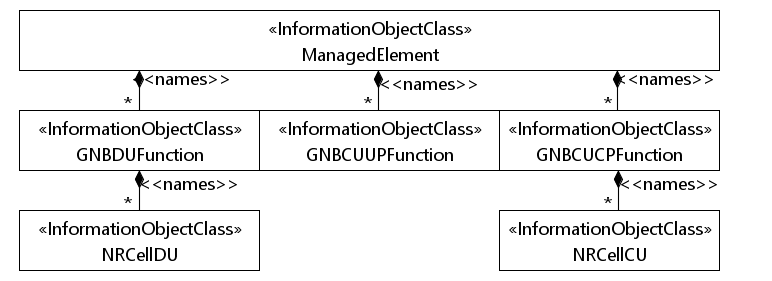 Figure 4.2.1.1-1: NRM for all deployment scenarios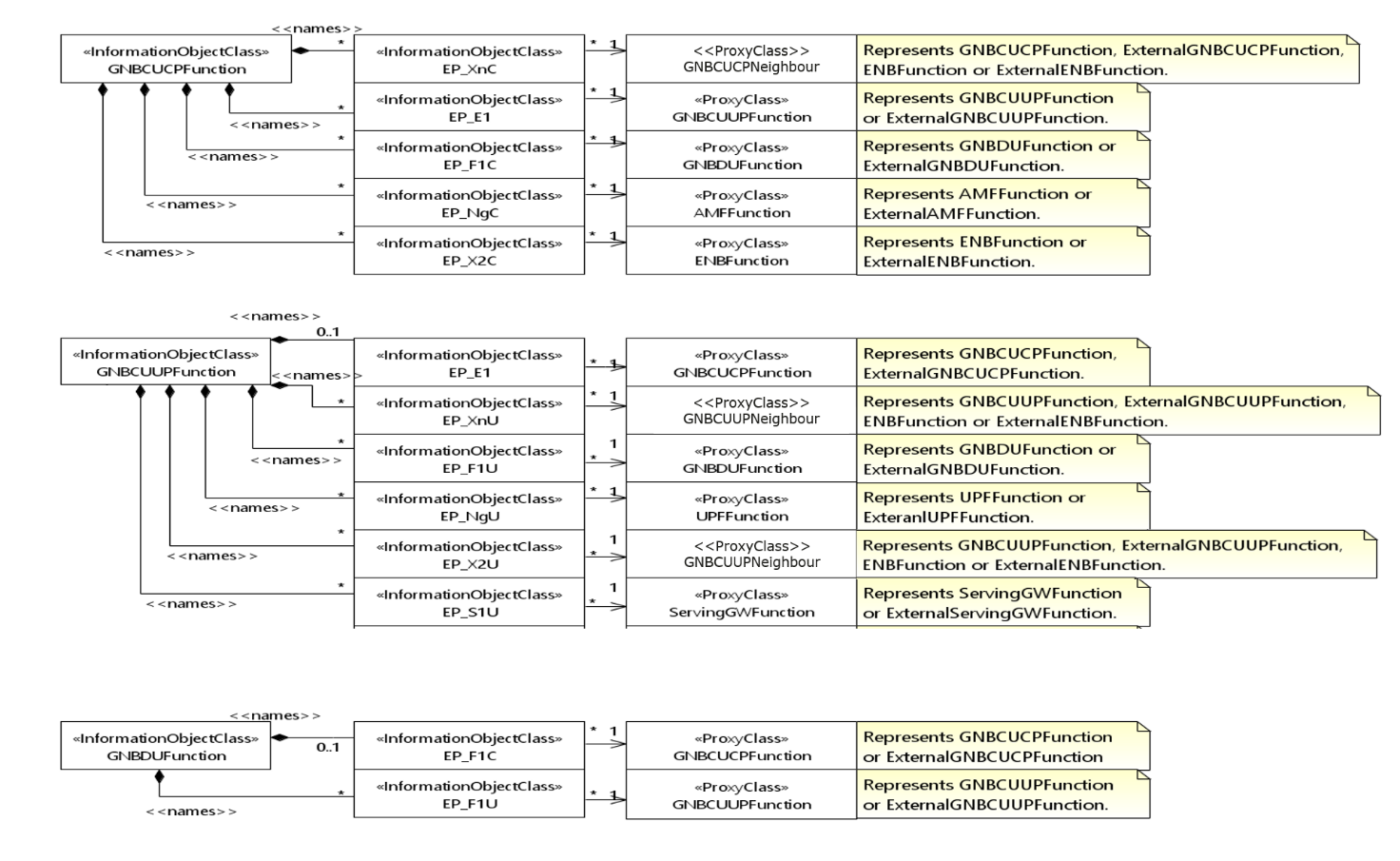 Figure 4.2.1.1-2: NRM for EPs for all deployment scenarios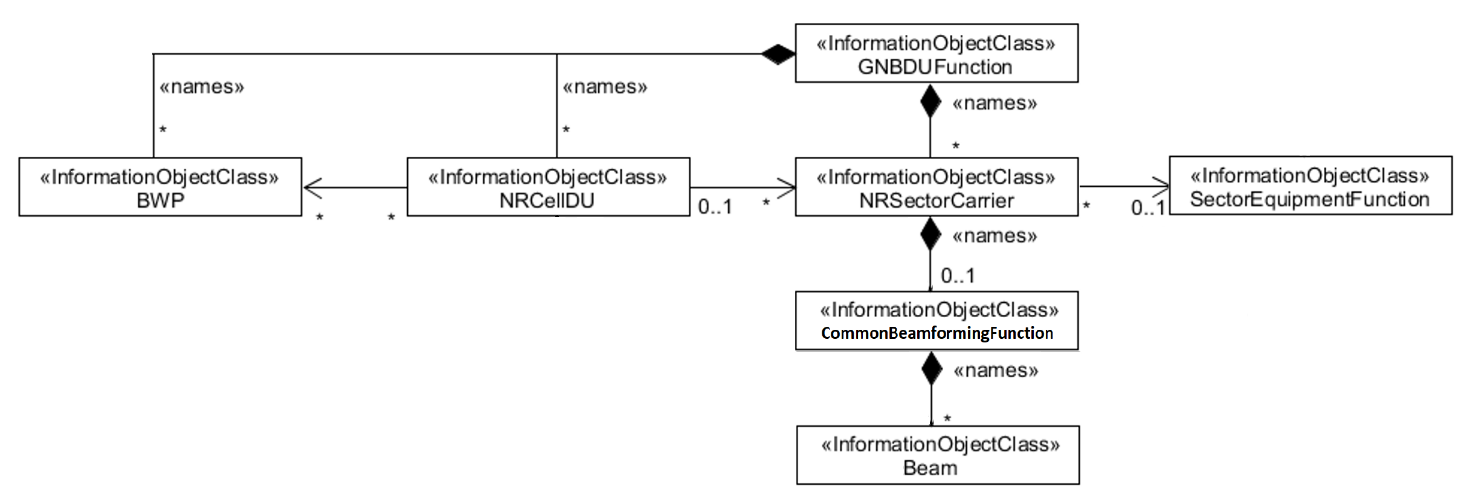 Figure 4.2.1.1-3: NRM for <<IOC>>NRSectorCarrier and <<IOC>>BWP for all deployment scenarios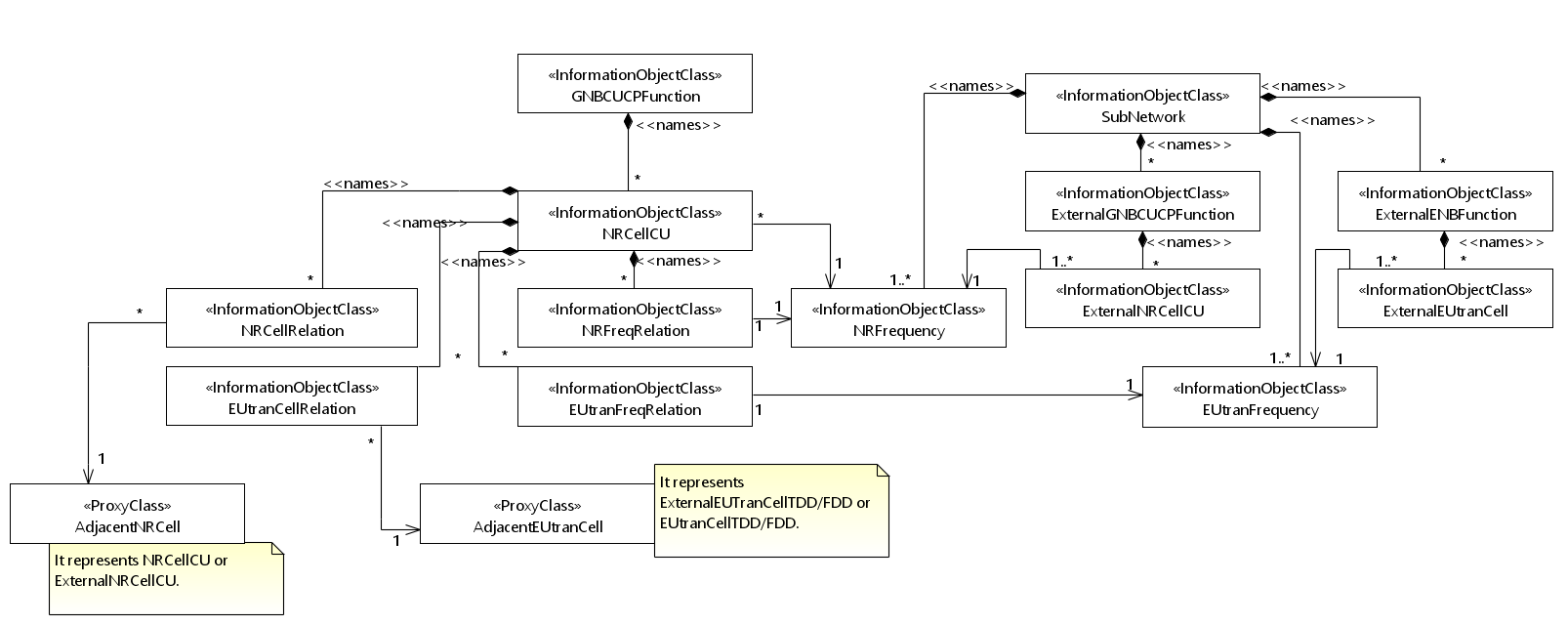 Figure 4.2.1.1-4: Cell Relation view for all deployment scenariosNOTE 1:	The above NRM fragment uses SubNetwork to hold both NR and LTE external entities and frequencies.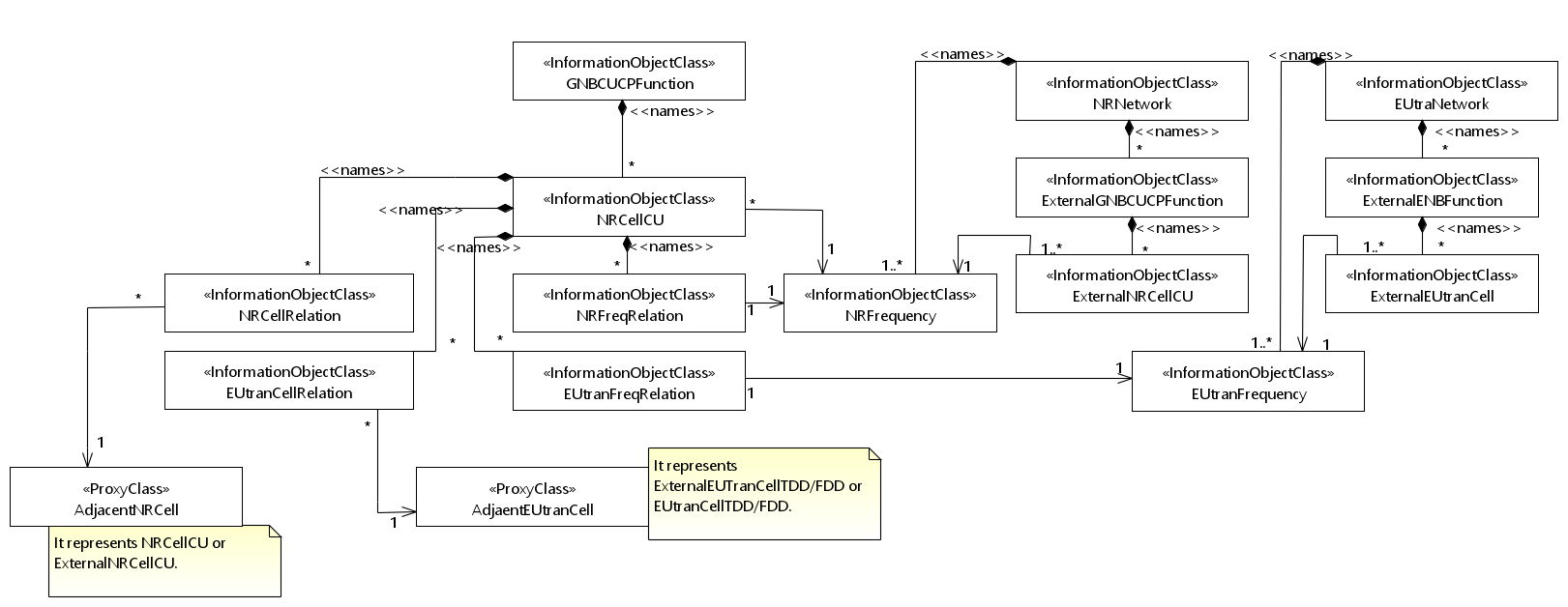 Figure 4.2.1.1-5: Cell Relation view for all deployment scenariosNOTE 2:	The above NRM fragment uses NRNetwork to hold NR external entities and frequency and using EUtraNetwork to hold LTE external entities and frequency. The NRNetwork and EUtraNetwork are subclasses of SubNetwork (defined in TS 28.622 [30]) with no additional attributes. The reason using NRNetwork and EUtraNetwork is for a clean separation of NR external entities and frequency and LTE external entities and frequency. Figure 4.2.1.1-6: NRM fragement for RRM Policies4.3.2	GNBCUCPFunction4.3.2.1	DefinitionFor non-split NG-RAN deployment scenario, this IOC together with GNBCUUPFunction IOC and GNBDUFunction IOC provide the management representation of gNB defined in clause 6.1.1 in 3GPP TS 38.401 [4]. For 2-split NG-RAN deployment scenario, this IOC together with GNBCUUPFunction IOC provide management representation of the gNB-CU defined in clause 6.1.1 in 3GPP TS 38.401 [4]. For 3-split NG-RAN deployment scenario, this IOC provides management representation of gNB-CU-CP defined in clause 6.1.2 in 3GPP TS 38.401 [4]. The following table identifies the necessary end points required for the representation of gNB and en-gNB, of all deployment scenarios.4.3.2.2	AttributesThe GNBCUCPFunction IOC includes attributes inherited from ManagedFunction IOC (defined in TS 28.622[30]) and the following attributes:4.3.2.3	Attribute constraints4.3.2.4	NotificationsThe common notifications defined in subclause 4.5 are valid for this IOC, without exceptions or additions.4.3.3	GNBCUUPFunction4.3.3.1	DefinitionFor non-split NG-RAN deployment scenario, this IOC together with GNBCUCPFunction IOC and GNBDUFunction IOC provide the management representation of gNB defined in clause 6.1.1 in 3GPP TS 38.401 [4]. For 2-split NG-RAN deployment scenario, this IOC together with GNBCUCPFunction IOC provide management representation of gNB-CU defined in clause 6.1.1 in 3GPP TS 38.401 [4]. For 3-split NG-RAN deployment scenario, this IOC provides management representation of gNB-CU-UP defined in clause 6.1.2 in 3GPP TS 38.401 [4].The following table identifies the necessary end points required for the representation of gNB and en-gNB, of all deployment scenarios.4.3.3.2	AttributesThe GNBCUUPFunction IOC includes attributes inherited from ManagedFunction IOC (defined in TS 28.622[30]) and the following attributes:4.3.3.3	Attribute constraintsNone.4.3.3.4	NotificationsThe common notifications defined in subclause 4.5 are valid for this IOC, without exceptions or additions.4.4.1	Attribute properties5.2.1	Class diagram of 5GC NFs5.2.1.1	RelationshipsThis clause depicts the set of classes (e.g. IOCs) that encapsulates the information relevant for NRM of 5GC NFs definitions. This clause provides the overview of the relationships of relevant classes in UML. Subsequent clauses provide more detailed specification of various aspects of these classes.The Figure 5.2.1.1-1 shows the 5GC NF NRM containment/naming relationship.Figure 5.2.1.1-1: 5GC NRM containment/naming relationshipThe Figure 5.2.1.1-2 shows the transport view of AMF NRM.Figure 5.2.1.1-2: Transport view of AMF NRMThe Figure 5.2.1.1-3 shows the transport view of SMF NRM.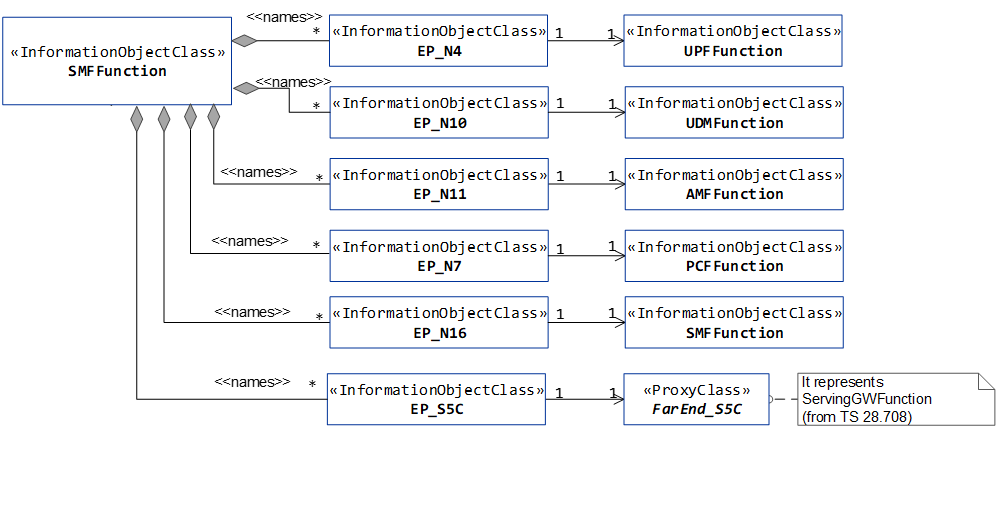 Figure 5.2.1.1-3: Transport view of SMF NRMThe Figure 5.2.1.1-4 shows the transport view of UPF NRM.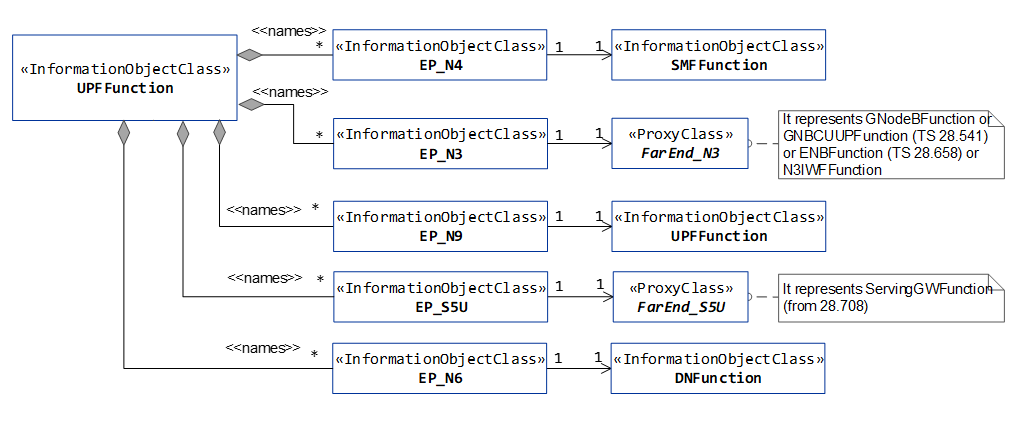 Figure 5.2.1.1-4: Transport view of UPF NRMThe Figure 5.2.1.1-5 shows the transport view of N3IWF NRM.Figure 5.2.1.1-5: Transport view of N3IWF NRMThe Figure 5.2.1.1-6 shows the transport view of PCF NRM.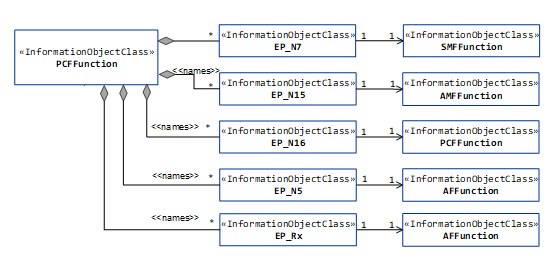 Figure 5.2.1.1-6: Transport view of PCF NRMThe Figure 5.2.1.1-7 shows the transport view of AUSF NRM.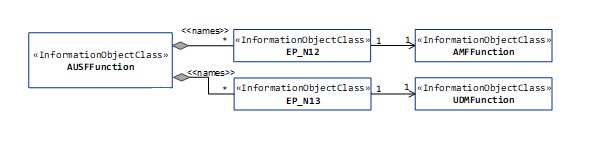 Figure 5.2.1.1-7: Transport view of AUSF NRMThe Figure 5.2.1.1-8 shows the transport view of UDM NRM.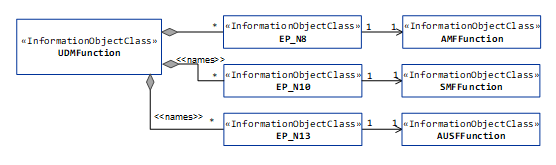 Figure 5.2.1.1-8: Transport view of UDM NRMThe Figure 5.2.1.1-9 shows the transport view of NRF NRM.Figure 5.2.1.1-9: Transport view of NRF NRMThe Figure 5.2.1.1-10 shows the transport view of NSSF NRM.Figure 5.2.1.1-10: Transport view of NSSF NRMThe Figure 5.2.1.1-11 shows the transport view of SMSF NRM.Figure 5.2.1.1-11: Transport view of SMSF NRMThe Figure 5.2.1.1-12 shows the transport view of 5G location service related NRM.Figure 5.2.1.1-12: Transport view of LMF NRMThe Figure 5.2.1.1-13 shows the transport view of 5G-EIR NRM.Figure 5.2.1.1-13: Transport view of 5G-EIR NRMThe Figure 5.2.1.1-14 shows the transport view of SEPP NRM.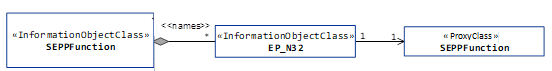 Figure 5.2.1.1-14: Transport view of SEPP NRM5.2.1.2	InheritanceThis clause depicts the inheritance relationships that exist between IOCs.Figure 5.2.1.2-1 shows the inheritance hierarchy from IOC ManagedFunction related to the 5GC NF NRM. Figure 5.2.1.2-1: Inheritance hierarchy from IOC ManagedFunction related to the 5GC NF NRM Figure 5.2.1.2-2 shows the inheritance hierarchy from IOC EP_RP related to 5GC NF NRM. 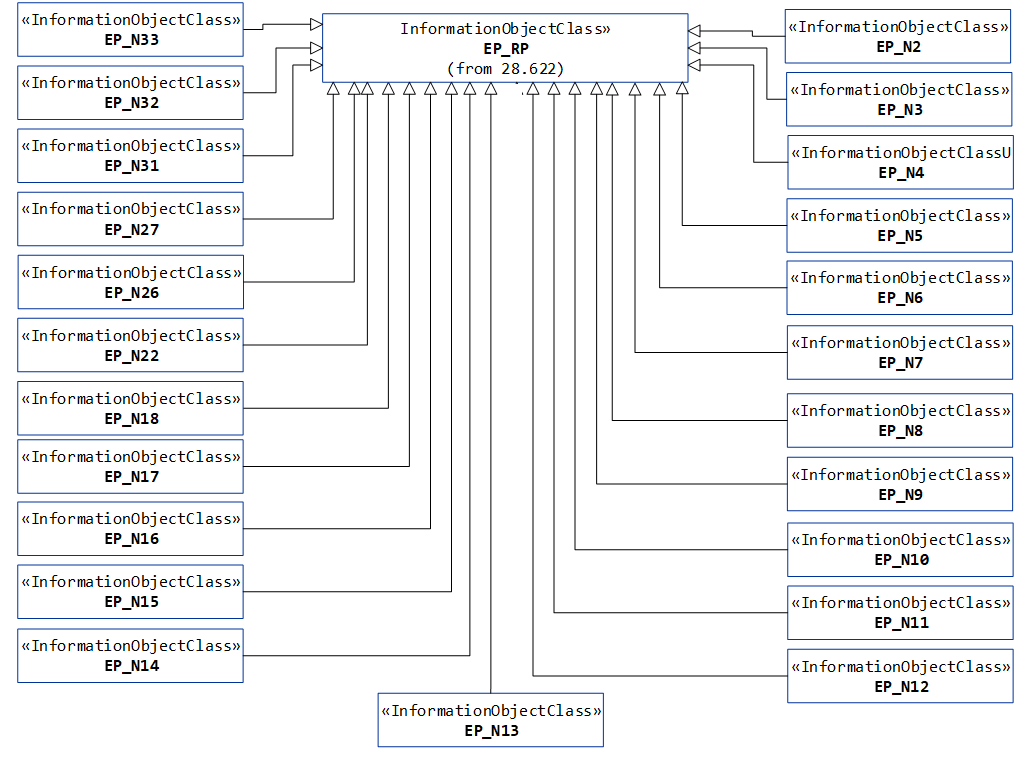 Figure 5.2.1.2-2: Inheritance hierarchy from IOC EP_RP related to the 5GC NF NRM 5.3.14	SMSFFunction5.3.14.1	DefinitionThis IOC represents the SMSF function defined in 3GPP TS 23.501 [2]. 5.3.14.2	AttributesThe SMSFFunction IOC includes attributes inherited from ManagedFunction IOC (defined in TS 28.622[30]) and the following attributes:5.3.14.3	Attribute constraintsNone.5.3.14.4	NotificationsThe common notifications defined in subclause 5.5 are valid for this IOC, without exceptions or additions.5.4.1	Attribute propertiesThe following table defines the attributes that are present in several Information Object Classes (IOCs) of the present document.C.4.3	XML schema "nRNrm.xsd"<?xml version="1.0" encoding="UTF-8"?><!--  3GPP TS 28.541 NR Network Resource Model  XML schema definition  nrNrm.xsd--><schema xmlns="http://www.w3.org/2001/XMLSchema" xmlns:xn="http://www.3gpp.org/ftp/specs/archive/28_series/28.623#genericNrm" xmlns:nn="http://www.3gpp.org/ftp/specs/archive/28_series/28.541#nrNrm" xmlns:en="http://www.3gpp.org/ftp/specs/archive/28_series/28.659#eutranNrm" xmlns:epc="http://www.3gpp.org/ftp/specs/archive/28_series/28.709#epcNrm" xmlns:sm="http://www.3gpp.org/ftp/specs/archive/28_series/28.626#stateManagementIRP" xmlns:ngc="http://www.3gpp.org/ftp/specs/archive/28_series/28.541#ngcNrm"xmlns:sp="http://www.3gpp.org/ftp/specs/archive/28_series/28.629#sonPolicyNrm"targetNamespace="http://www.3gpp.org/ftp/specs/archive/28_series/28.541#nrNrm" elementFormDefault="qualified"><import namespace="http://www.3gpp.org/ftp/specs/archive/28_series/28.623#genericNrm"/><import namespace="http://www.3gpp.org/ftp/specs/archive/28_series/28.709#epcNrm"/><import namespace="http://www.3gpp.org/ftp/specs/archive/28_series/28.626#stateManagementIRP"/><import namespace="http://www.3gpp.org/ftp/specs/archive/28_series/28.541#ngcNrm"/><import namespace="http://www.3gpp.org/ftp/specs/archive/28_series/28.629#sonPolicyNrm"/><simpleType name="GnbId">	<restriction base="unsignedLong">	<maxInclusive value="4294967295"/>	</restriction></simpleType><simpleType name="GnbIdLength">	<restriction base="integer">	<minLength value="22"/>	<maxLength value="32"/>	</restriction></simpleType><simpleType name="Nci">	<restriction base="unsignedLong">	<maxInclusive value="68719476735"/>	</restriction></simpleType>  <simpleType name="Pci">	<restriction base="unsignedShort">	<maxInclusive value="503"/>	<!-- Minimum value is 0, maximum value is 3x167+2=503 -->	</restriction></simpleType><simpleType name="NrTac">	<restriction base="unsignedLong">	<maxInclusive value="16777215"/>	<!--5G TAC is 3-octets length -->	</restriction></simpleType><simpleType name="GnbDuId">	<restriction base="unsignedLong">	<maxInclusive value="68719476735"/>	<!-- Minimum value is 0, maximum value is 2^36-1=68719476735 -->	</restriction></simpleType><simpleType name="GnbCuupId">	<restriction base="unsignedLong">	<maxInclusive value="68719476735"/>	<!-- Minimum value is 0, maximum value is 2^36-1=68719476735 -->	</restriction></simpleType><simpleType name="GnbName">	<restriction base="string">	<minLength value="1"/>	<maxLength value="150"/>	</restriction></simpleType><simpleType name="CyclicPrefix">	<restriction base="integer">	<enumeration value="15"/>	<enumeration value="30"/>	<enumeration value="60"/>	<enumeration value="120"/>	</restriction></simpleType><simpleType name="QuotaType">	<restriction base="string">	<enumeration value="STRICT"/>	<enumeration value="FLOAT"/>	</restriction></simpleType><simpleType name="CellState">	<restriction base="string">	<enumeration value="IDLE"/>	<enumeration value="INACTIVE"/>	<enumeration value="ACTIVE"/>	</restriction></simpleType><simpleType name="BwpContext">	<restriction base="string">	<enumeration value="DL"/>	<enumeration value="UL"/>	<enumeration value="SUL"/>	</restriction></simpleType><simpleType name="IsInitialBwp">	<restriction base="string">	<enumeration value="INITIAL"/>	<enumeration value="OTHER"/>	</restriction></simpleType><simpleType name="qOffsetRangeList">	<restriction base="string">	<enumeration value="dB-24"/>	<enumeration value="dB-22"/>	<enumeration value="dB-20"/>	<enumeration value="dB-18"/>	<enumeration value="dB-16"/>	<enumeration value="dB-14"/>	<enumeration value="dB-12"/>	<enumeration value="dB-10"/>	<enumeration value="dB-8"/>	<enumeration value="dB-6"/>	<enumeration value="dB-5"/>	<enumeration value="dB-4"/>	<enumeration value="dB-3"/>	<enumeration value="dB-2"/>	<enumeration value="dB-1"/>	<enumeration value="dB0"/>	<enumeration value="dB1"/>	<enumeration value="dB2"/>	<enumeration value="dB3"/>	<enumeration value="dB4"/>	<enumeration value="dB5"/>	<enumeration value="dB6"/>	<enumeration value="dB8"/>	<enumeration value="dB10"/>	<enumeration value="dB12"/>	<enumeration value="dB14"/>	<enumeration value="dB16"/>	<enumeration value="dB18"/>	<enumeration value="dB20"/>	<enumeration value="dB22"/>	<enumeration value="dB24"/>	</restriction></simpleType><simpleType name="cellReselectionPriority">	<restriction base="unsignedLong">	<minInclusive value="0"/>	<maxInclusive value="16"/>	<!--Value 0 means lowest priority-->	</restriction></simpleType><simpleType name="cellReselectionSubPriority">	<restriction base="unsignedLong">	<minInclusive value="0"/>	<maxInclusive value="16"/>	<!--Value 0 means lowest priority-->	</restriction></simpleType><simpleType name="PMaxRangeType">	<restriction base="short">	<minInclusive value="-30"/>	<maxInclusive value="33"/>	</restriction></simpleType><simpleType name="qOffsetFreq">	<restriction base="short">	<minInclusive value="-24"/>	<maxInclusive value="24"/>	</restriction></simpleType><simpleType name="qQualMin">	<restriction base="integer">	<minInclusive value="-34"/>	<maxInclusive value="0"/>	</restriction></simpleType><simpleType name="qRxLevMin">	<restriction base="integer">	<minInclusive value="-140"/>	<maxInclusive value="-44"/>	</restriction></simpleType><simpleType name="Thresxhighp">	<restriction base="integer">	<minInclusive value="0"/>	<maxInclusive value="62"/>	</restriction></simpleType><simpleType name="Threshxhighq">	<restriction base="integer">	<minInclusive value="0"/>	<maxInclusive value="31"/>	</restriction></simpleType><simpleType name="Threshxlowp">	<restriction base="integer">	<minInclusive value="0"/>	<maxInclusive value="62"/>	</restriction></simpleType><simpleType name="Threshxlowq">	<restriction base="integer">	<minInclusive value="0"/>	<maxInclusive value="62"/>	</restriction></simpleType><simpleType name="Treselectionnr">	<restriction base="integer">	<minInclusive value="0"/>	<maxInclusive value="7"/>	</restriction></simpleType><simpleType name="Treselectionnrsfhigh">	<restriction base="string">	<enumeration value="25"/>	<enumeration value="50"/>	<enumeration value="75"/>	<enumeration value="100"/>	</restriction></simpleType><simpleType name="Treselectionnrsfmedium">	<restriction base="string">	<enumeration value="25"/>	<enumeration value="50"/>	<enumeration value="75"/>	<enumeration value="100"/>	</restriction></simpleType><simpleType name="Absolutefrequencyssb">	<restriction base="integer">	<minInclusive value="0"/>	<maxInclusive value="3279165"/>	</restriction></simpleType><simpleType name="Ssbsubcarrierspacing">	<restriction base="string">	<enumeration value="15"/>	<enumeration value="30"/>	<enumeration value="120"/>	<enumeration value="240"/>	</restriction></simpleType><simpleType name="Multifrequencybandlistnr">	<restriction base="integer">	<minInclusive value="1"/>	<maxInclusive value="256"/>	</restriction></simpleType><simpleType name="beamType">	<restriction base="string">	<enumeration value="SSB-BEAM"/>	</restriction></simpleType><simpleType name="beamAzimuth">	<restriction base="integer">	<minInclusive value="-1800"/>	<maxInclusive value="1800"/>	</restriction></simpleType><simpleType name="beamTilt">	<restriction base="integer">	<minInclusive value="-900"/>	<maxInclusive value="900"/>	</restriction></simpleType><simpleType name="beamHorizWidth">	<restriction base="integer">	<minInclusive value="0"/>	<maxInclusive value="3599"/>	</restriction></simpleType><simpleType name="beamVertWidth">	<restriction base="integer">	<minInclusive value="0"/>	<maxInclusive value="1800"/>	</restriction></simpleType><simpleType name="coverageShapeType">	<restriction base="integer">	<minInclusive value="0"/>	<maxInclusive value="65535"/>	</restriction></simpleType><simpleType name="resourceType">	<restriction base="string">	<enumeration value="PRB"/>	<enumeration value="RRC"/>	<enumeration value="DRB"/>	</restriction></simpleType><complexType name="LocalEndPoint">	<sequence>	<element name="ipv4Address" type="string"/>	<element name="ipv6Address" type="string"/>	<element name="ipv6Prefix" type="string"/>	<element name="vlanId" type="integer"/>	</sequence></complexType><complexType name="RemoteEndPoint">	<sequence>	<element name="ipv4Address" type="string"/>	<element name="ipv6Address" type="string"/>	<element name="ipv6Prefix" type="string"/>	</sequence></complexType><complexType name="blackListEntry">	<sequence minOccurs="0" maxOccurs="1007" >	<element name="pci" type="en:Pci" maxOccurs="504"/>	</sequence></complexType><complexType name="blackListEntryIdleMode">	<sequence minOccurs="0" maxOccurs="1007" >	<element name="pci" type="en:Pci" maxOccurs="504"/>	</sequence></complexType><complexType name="PLMNIdList">	<sequence>	<element name="pLMNId" type="en:PLMNId" maxOccurs="6"/>	<!-- The first pLMNId of the pLMNIdList is primary PLMN id -->	</sequence></complexType><complexType name="cellIndividualOffset">	<sequence>	<element name="rsrpOffsetSSB" type="qOffsetRangeList"/>	<element name="rsrqOffsetSSB" type="qOffsetRangeList"/>	<element name="sinrOffsetSSB" type="qOffsetRangeList"/>	<element name="rsrpOffsetCSI-RS" type="qOffsetRangeList"/>	<element name="rsrqOffsetCSI-RS" type="qOffsetRangeList"/>	<element name="sinrOffsetCSI-RS" type="qOffsetRangeList"/>	</sequence>  </complexType> <complexType name="PLMNInfoType">	<sequence>	<element name="pLMNId" type="en:PLMNId"/>	<element name="sNSSAI" type="ngc:SNssai" minOccurs="0"/>	</sequence></complexType> <complexType name="PLMNInfoListType">	<sequence>	<element name="pLMNInfo" type="PLMNInfoType" minOccurs="1"/>	</sequence></complexType><element name="GNBDUFunction" substitutionGroup="xn:ManagedElementOptionallyContainedNrmClass">	<complexType>		<complexContent>			<extension base="xn:NrmClass">			<sequence>				<element name="attributes">				<complexType>				<all>					<!-- Inherited attributes from ManagedFunction -->					<element name="userLabel" type="string" minOccurs="0"/>					<element name="vnfParametersList" type="xn:vnfParametersListType" minOccurs="0"/>					<element name="peeParametersList" type="xn:peeParametersListType" minOccurs="0"/>					<element name="priority" type="integer" minOccurs="0"/>					<element name="measurements" type="xn:MeasurementTypesAndGPsList" minOccurs="0"/>					<!--End of inherited attributes from ManagedFunction-->					<element name="gnbId" type="nn:GnbId"/>					<element name="gnbIdLength" type="nn:GnbIdLength"/>					<element name="gnbDUId" type="nn:GnbDuId"/>					<element name="gnbDuName" type="nn:GnbName" minOccurs="0"/>					<element name="x2Blacklist" type="xn:dnList" minOccurs="0"/>					<element name="x2Whitelist" type="xn:dnList" minOccurs="0"/>					<element name="xnBlacklist" type="xn:dnList" minOccurs="0"/>					<element name="xnWhitelist" type="xn:dnList" minOccurs="0"/>					<element name="x2XnHOBlackList" type="xn:dnList" minOccurs="0"/>					<element name="aggressorSetID" type="nn:AggressorSetID"/>					<element name="victimSetID" type="nn:VictimSetID"/>				</all>				</complexType>				</element>				<choice minOccurs="0" maxOccurs="unbounded">					<element ref="nn:NRCellDU"/>					<element ref="nn:BWP"/>					<element ref="nn:NRSectorCarrier"/>					<element ref="nn:EP_F1C"/>					<element ref="nn:EP_F1U"/>				</choice>				<choice minOccurs="0" maxOccurs="unbounded">				<element ref="xn:MeasurementControl"/>				</choice>			</sequence>			</extension>		</complexContent>	</complexType></element><element name="GNBCUCPFunction" substitutionGroup="xn:ManagedElementOptionallyContainedNrmClass">	<complexType>		<complexContent>			<extension base="xn:NrmClass">			<sequence>				<element name="attributes">				<complexType>				<all>					<!-- Inherited attributes from ManagedFunction -->					<element name="userLabel" type="string" minOccurs="0"/>					<element name="vnfParametersList" type="xn:vnfParametersListType" minOccurs="0"/>					<element name="peeParametersList" type="xn:peeParametersListType" minOccurs="0"/>					<element name="priority" type="integer" minOccurs="0"/>					<element name="measurements" type="xn:MeasurementTypesAndGPsList" minOccurs="0"/>					<!--End of inherited attributes from ManagedFunction-->					<element name="gnbId" type="nn:GnbId" />					<element name="gnbIdLength" type="nn:GnbIdLength"/>					<element name="gnbCuName" type=" nn:GnbName" minOccurs="0"/>					<element name="pLMNId" type="en:PLMNId" />					<element name="x2Blacklist" type="xn:dnList" minOccurs="0"/>					<element name="x2Whitelist" type="xn:dnList" minOccurs="0"/>					<element name="xnBlacklist" type="xn:dnList" minOccurs="0"/>					<element name="xnWhitelist" type="xn:dnList" minOccurs="0"/>					<element name="x2XnHOBlackList" type="xn:dnList" minOccurs="0"/>					<element name="mappingSetIDBackhaulAddress" type="MappingSetIDBackhaulAddress" minOccurs="0"/>				</all>				</complexType>				</element>				<choice minOccurs="0" maxOccurs="unbounded">					<element ref="nn:NRCellCU"/>					<element ref="nn:EP_F1C"/>					<element ref="nn:EP_E1"/>					<element ref="nn:EP_XnC"/>					<element ref="nn:EP_X2C"/>					<element ref="nn:EP_NgC"/>					<element ref="xn:VsDataContainer"/>				</choice>				<choice minOccurs="0" maxOccurs="unbounded">					<element ref="xn:MeasurementControl"/>				</choice>						</sequence>			</extension>		</complexContent>	</complexType></element><element name="GNBCUUPFunction" substitutionGroup="xn:ManagedElementOptionallyContainedNrmClass">	<complexType>		<complexContent>			<extension base="xn:NrmClass">			<sequence>				<element name="attributes">				<complexType>				<all>					<!-- Inherited attributes from ManagedFunction -->					<element name="userLabel" type="string" minOccurs="0"/>					<element name="vnfParametersList" type="xn:vnfParametersListType" minOccurs="0"/>					<element name="peeParametersList" type="xn:peeParametersListType" minOccurs="0"/>					<element name="priority" type="integer" minOccurs="0"/>					<element name="measurements" type="xn:MeasurementTypesAndGPsList" minOccurs="0"/>					<!--End of inherited attributes from ManagedFunction-->					<element name="gNBCUUPId" type="nn:GnbCuupId "/>					<element name="pLMNInfoList" type="PLMNInfoListType"/>					<element name="gNBId" type="nn:GnbId"/>					<element name="gnbIdLength" type="nn:GnbIdLength"/>				</all>				</complexType>				</element>				<choice minOccurs="0" maxOccurs="unbounded">					<element ref="nn:EP_E1"/>					<element ref="nn:EP_F1U"/>					<element ref="nn:EP_XnU"/>					<element ref="nn:EP_NgU"/>					<element ref="nn:EP_X2U"/>					<element ref="nn:EP_S1U"/>					<element ref="xn:VsDataContainer"/>				</choice>				<choice minOccurs="0" maxOccurs="unbounded">					<element ref="xn:MeasurementControl"/>				</choice>					</sequence>			</extension>		</complexContent>	</complexType></element><element name="NRCellCU">	<complexType>		<complexContent>			<extension base="xn:NrmClass">			<sequence>				<element name="attributes">				<complexType>				<all>					<!-- Inherited attributes from ManagedFunction -->					<element name="userLabel" type="string" minOccurs="0"/>					<element name="vnfParametersList" type="xn:vnfParametersListType" minOccurs="0"/>					<element name="peeParametersList" type="xn:peeParametersListType" minOccurs="0"/>					<element name="priority" type="integer" minOccurs="0"/>					<element name="measurements" type="xn:MeasurementTypesAndGPsList" minOccurs="0"/>						<!--End of inherited attributes from ManagedFunction-->					<element name="nCGI" type="nn:Ncgi"/>					<element name="pLMNIdList" type="en:PLMNIdList"/>					<element name="sNSSAIList" type="ngc:SnssaiList" minOccurs="0"/>					<element name="nRFrequencyRef" type="xn:dn" minOccurs="0"/>				</all>				</complexType>				</element>				<choice minOccurs="0" maxOccurs="unbounded">					<element ref="xn:VsDataContainer"/>					<element ref="nRCellRelation"/>					<element ref="nRFreqRelation"/>					<element ref="eUtranCellRelation"/>					<element ref="eUtranFreqRelation"/>				</choice>				<choice minOccurs="0" maxOccurs="unbounded">					<element ref="xn:MeasurementControl"/>				</choice>				<choice minOccurs="0" maxOccurs="1">					<element ref="sp:EnergySavingProperties"/>					<element ref="sp:ESPolicies"/>				</choice>				<choice minOccurs="0" maxOccurs="unbounded">					<element ref= "RRMPolicyRatio"/>				</choice>			</sequence>			</extension>		</complexContent>	</complexType></element><element name="NRCellDU">	<complexType>		<complexContent>			<extension base="xn:NrmClass">			<sequence>				<element name="attributes">				<complexType>				<all>					<!-- Inherited attributes from ManagedFunction -->					<element name="userLabel" type="string" minOccurs="0"/>					<element name="vnfParametersList" type="xn:vnfParametersListType" minOccurs="0"/>					<element name="peeParametersList" type="xn:peeParametersListType" minOccurs="0"/>					<element name="priority" type="integer" minOccurs="0"/>					<element name="measurements" type="xn:MeasurementTypesAndGPsList" minOccurs="0"/>						<!--End of inherited attributes from ManagedFunction-->					<element name="nCGI" type="nn:Ncgi" minOccurs="0"/>					<element name="operationalState" type="sm:operationalStateType" minOccurs="0"/>					<element name="administrativeState" type="sm:administrativeStateType" minOccurs="0"/>					<element name="cellState" type="nn:CellState"/>					<element name="pLMNIdList" type="en:PLMNIdList"/>					<element name="sNSSAIList" type="ngc:SnssaiList" minOccurs="0"/>					<element name="nRpci" type="nn:Pci" />					<element name="nRTac" type="nn:NrTac" /> 					<element name="arfcnDL" type="integer"/>					<element name="arfcnUL" type="integer" minOccurs="0"/>					<element name="arfcnSUL" type="integer" minOccurs="0"/>					<element name="bSChannelBwDL" type="integer"/>					<element name="bSChannelBwUL" type="integer" minOccurs="0"/>					<element name="bSChannelBwSUL" type="integer" minOccurs="0"/>					<element name="nRFrequencyRef" type="xn:dn" minOccurs="0"/>					<element name="nRSectorCarrierRef" type="xn:dn" minOccurs="0"/>					<element name="bWPRef" type="xn:dn" minOccurs="0"/>				  				</all>			  </complexType>			</element>				<choice minOccurs="0" maxOccurs="unbounded">					<element ref="xn:VsDataContainer"/>				</choice>				<choice minOccurs="0" maxOccurs="unbounded">					<element ref="xn:MeasurementControl"/>				</choice>							<choice minOccurs="0" maxOccurs="1">					<element ref="sp:EnergySavingProperties"/>					<element ref="sp:ESPolicies"/>				</choice>				<choice minOccurs="0" maxOccurs="unbounded">					<element ref="RRMPolicyRatio"/>				</choice>				</sequence>			</extension>		</complexContent>	</complexType></element><element name="NRSectorCarrier">	<complexType>		<complexContent>			<extension base="xn:NrmClass">			<sequence>				<element name="attributes">				<complexType>				<all>					<!-- Inherited attributes from ManagedFunction -->					<element name="userLabel" type="string" minOccurs="0"/>					<element name="vnfParametersList" type="xn:vnfParametersListType" minOccurs="0"/>					<element name="peeParametersList" type="xn:peeParametersListType" minOccurs="0"/>					<element name="priority" type="integer" minOccurs="0"/>					<element name="measurements" type="xn:MeasurementTypesAndGPsList" minOccurs="0"/>						<!--End of inherited attributes from ManagedFunction-->					<element name="txDirection" type="nn:TxDirection"/>					<element name="configuredMaxTxPower" type="integer"/>					<element name="arfcnDL" type="integer" minOccurs="0"/>					<element name="arfcnUL" type="integer" minOccurs="0"/>					<element name="bSChannelBwDL" type="integer" minOccurs="0"/>					<element name="bSChannelBwUL" type="integer" minOccurs="0"/>					<element name="sectorEquipmentFunctionRef" type="xn:dn" minOccurs="0"/>			  				</all>				</complexType>				</element>				<choice minOccurs="0" maxOccurs="unbounded">					<element ref="xn:MeasurementControl"/>				</choice>					<choice minOccurs="0" maxOccurs="unbounded">					<element ref="xn:VsDataContainer"/>				</choice>				<choice minOccurs="0" maxOccurs="1">					<element ref="sp:EnergySavingProperties"/>					<element ref="sp:ESPolicies"/>				</choice>			</sequence>			</extension>		</complexContent>	</complexType></element><element name="BWP">	<complexType>		<complexContent>			<extension base="xn:NrmClass">			<sequence>				<element name="attributes">				<complexType>				<all>					<!-- Inherited attributes from ManagedFunction -->					<element name="userLabel" type="string" minOccurs="0"/>					<element name="vnfParametersList" type="xn:vnfParametersListType" minOccurs="0"/>					<element name="peeParametersList" type="xn:peeParametersListType" minOccurs="0"/>					<element name="priority" type="integer" minOccurs="0"/>					<element name="measurements" type="xn:MeasurementTypesAndGPsList" minOccurs="0"/>						<!--End of inherited attributes from ManagedFunction-->					<element name="bwpContext" type="nn:BwpContext"/>					<element name="isInitialBwp" type="nn:IsInitialBwp"/>					<element name="subCarrierSpacing" type="integer"/>					<element name="cyclicPrefix" type="nn:CyclicPrefix"/>					<element name="startRB" type="integer"/>					<element name="numberOfRBs" type="integer"/>				</all>				</complexType>				</element>				<choice minOccurs="0" maxOccurs="unbounded">					<element ref="xn:MeasurementControl"/>				</choice>					<choice minOccurs="0" maxOccurs="unbounded">					<element ref="xn:VsDataContainer"/>				</choice>			</sequence>			</extension>		</complexContent>	</complexType></element><element name="CommonBeamformingFunction">	<complexType>		<complexContent>			<extension base="xn:NrmClass">			<sequence>				<element name="attributes">				<complexType>				<all>					<element name="coverageShape" type="coverageShapeType" minOccurs="0"/>					<element name="digitalTilt" type="beamTilt" minOccurs="0"/>					<element name="digitalAzimuth" type="beamAzimuth" minOccurs="0"/>			</all>			</complexType>			</element>				<choice minOccurs="0" maxOccurs="unbounded">					<element ref="xn:VsDataContainer"/>				</choice>				<choice minOccurs="0" maxOccurs="unbounded">					<element ref="xn:MeasurementControl"/>				</choice>							<choice minOccurs="0" maxOccurs="1">					<element ref="sp:EnergySavingProperties"/>					<element ref="sp:ESPolicies"/>				</choice>			</sequence>			</extension>		</complexContent>	</complexType></element><element name="Beam">	<complexType>		<complexContent>			<extension base="xn:NrmClass">			<sequence>				<element name="attributes">				<complexType>				<all>					<element name="beamIndex" type="integer" minOccurs="0"/>					<element name="beamType" type="beamType" minOccurs="0"/>					<element name="beamAzimuth" type="beamAzimuth" minOccurs="0"/>					<element name="beamTilt" type="beamTilt" minOccurs="0"/>					<element name="beamHorizWidth" type="beamHorizWidth" minOccurs="0"/>					<element name="beamVertWidth" type="beamVertWidth" minOccurs="0"/>				</all>				</complexType>				</element>				<choice minOccurs="0" maxOccurs="unbounded">					<element ref="xn:MeasurementControl"/>				</choice>					<choice minOccurs="0" maxOccurs="unbounded">					<element ref="xn:VsDataContainer"/>				</choice>				<choice minOccurs="0" maxOccurs="1">					<element ref="sp:EnergySavingProperties"/>					<element ref="sp:ESPolicies"/>				</choice>			</sequence>			</extension>		</complexContent>	</complexType></element><element name="EP_E1">	<complexType>		<complexContent>			<extension base="xn:NrmClass">			<sequence>				<element name="attributes" minOccurs="0">				<complexType>				<all>					<!-- Inherited attributes from EP_RP -->					<element name="farEndEntity" type="xn:dn" minOccurs="0"/>					<element name="userLabel" type="string" minOccurs="0"/>					<!-- End of inherited attributes from EP_RP -->					<element name="localAddress" type="nn:LocalEndPoint" minOccurs="0"/>					<element name="remoteAddress" type="nn:RemoteEndPoint" minOccurs="0"/>				</all>				</complexType>				</element>				<choice minOccurs="0" maxOccurs="unbounded">					<element ref="xn:VsDataContainer"/>				</choice>			</sequence>		</extension>		</complexContent>	</complexType></element><element name="EP_XnC">	<complexType>		<complexContent>			<extension base="xn:NrmClass">			<sequence>				<element name="attributes" minOccurs="0">				<complexType>				<all>					<!-- Inherited attributes from EP_RP -->					<element name="farEndEntity" type="xn:dn" minOccurs="0"/>					<element name="userLabel" type="string" minOccurs="0"/>					<!-- End of inherited attributes from EP_RP -->					<element name="localAddress" type="nn:LocalEndPoint" minOccurs="0"/>					<element name="remoteAddress" type="nn:RemoteEndPoint" minOccurs="0"/>				</all>				</complexType>				</element>				<choice minOccurs="0" maxOccurs="unbounded">					<element ref="xn:VsDataContainer"/>				</choice>			</sequence>		</extension>		</complexContent>	</complexType></element><element name="EP_XnU">	<complexType>		<complexContent>			<extension base="xn:NrmClass">			<sequence>				<element name="attributes" minOccurs="0">				<complexType>				<all>					<!-- Inherited attributes from EP_RP -->					<element name="farEndEntity" type="xn:dn" minOccurs="0"/>					<element name="userLabel" type="string" minOccurs="0"/>					<!-- End of inherited attributes from EP_RP -->					<element name="localAddress" type="nn:LocalEndPoint" minOccurs="0"/>					<element name="remoteAddress" type="nn:RemoteEndPoint" minOccurs="0"/>				</all>				</complexType>				</element>				<choice minOccurs="0" maxOccurs="unbounded">					<element ref="xn:VsDataContainer"/>				</choice>			</sequence>			</extension>		</complexContent>	</complexType>	</element><element name="EP_NgC">	<complexType>		<complexContent>			<extension base="xn:NrmClass">			<sequence>				<element name="attributes" minOccurs="0">				<complexType>				<all>					<!-- Inherited attributes from EP_RP -->					<element name="farEndEntity" type="xn:dn" minOccurs="0"/>					<element name="userLabel" type="string" minOccurs="0"/>					<!-- End of inherited attributes from EP_RP -->					<element name="localAddress" type="nn:LoacalEndPoint" minOccurs="0"/>					<element name="remoteAddress" type="nn:RemoteEndPoint" minOccurs="0"/>				</all>				</complexType>				</element>				<choice minOccurs="0" maxOccurs="unbounded">					<element ref="xn:VsDataContainer"/>				</choice>			</sequence>			</extension>		</complexContent>	</complexType></element><element name="EP_NgU">	<complexType>		<complexContent>			<extension base="xn:NrmClass">			<sequence>				<element name="attributes" minOccurs="0">				<complexType>				<all>					<!-- Inherited attributes from EP_RP -->					<element name="farEndEntity" type="xn:dn" minOccurs="0"/>					<element name="userLabel" type="string" minOccurs="0"/>					<!-- End of inherited attributes from EP_RP -->					<element name="localAddress" type="nn:LocalEndPoint" minOccurs="0"/>					<element name="remoteAddress" type="nn:RemoteEndPoint" minOccurs="0"/>				</all>				</complexType>				</element>				<choice minOccurs="0" maxOccurs="unbounded">					<element ref="xn:VsDataContainer"/>				</choice>			</sequence>			</extension>		</complexContent>	</complexType></element><element name="EP_F1C">	<complexType>		<complexContent>			<extension base="xn:NrmClass">			<sequence>				<element name="attributes" minOccurs="0">				<complexType>				<all>					<!-- Inherited attributes from EP_RP -->					<element name="farEndEntity" type="xn:dn" minOccurs="0"/>					<element name="userLabel" type="string" minOccurs="0"/>					<!-- End of inherited attributes from EP_RP -->					<element name="localAddress" type="nn:LocalEndPoint" minOccurs="0"/>					<element name="remoteAddress" type="nn:RemoteEndPoint" minOccurs="0"/>				</all>				</complexType>				</element>				<choice minOccurs="0" maxOccurs="unbounded">					<element ref="xn:VsDataContainer"/>				</choice>			</sequence>			</extension>		</complexContent>	</complexType></element><element name="EP_F1U">	<complexType>		<complexContent>			<extension base="xn:NrmClass">				<sequence>				<element name="attributes" minOccurs="0">				<complexType>				<all>					<!-- Inherited attributes from EP_RP -->					<element name="farEndEntity" type="xn:dn" minOccurs="0"/>					<element name="userLabel" type="string" minOccurs="0"/>					<!-- End of inherited attributes from EP_RP -->					<element name="localAddress" type="nn:LocalEndPoint" minOccurs="0"/>					<element name="remoteAddress" type="nn:RemoteEndPoint" minOccurs="0"/>				</all>				</complexType>				</element>				<choice minOccurs="0" maxOccurs="unbounded">					<element ref="xn:VsDataContainer"/>				</choice>				</sequence>			</extension>		</complexContent>	</complexType></element><element name="EP_S1U">	<complexType>		<complexContent>			<extension base="xn:NrmClass">				<sequence>				<element name="attributes" minOccurs="0">				<complexType>				<all>					<!-- Inherited attributes from EP_RP -->					<element name="farEndEntity" type="xn:dn" minOccurs="0"/>					<element name="userLabel" type="string" minOccurs="0"/>					<!-- End of inherited attributes from EP_RP -->					<element name="localAddress" type="nn:LocalEndPoint" minOccurs="0"/>					<element name="remoteAddress" type="nn:RemoteEndPoint" minOccurs="0"/>				</all>				</complexType>				</element>				<choice minOccurs="0" maxOccurs="unbounded">					<element ref="xn:VsDataContainer"/>				</choice>				</sequence>			</extension>	  </complexContent>	</complexType></element><element name="EP_X2C">	<complexType>		<complexContent>			<extension base="xn:NrmClass">			<sequence>				<element name="attributes" minOccurs="0">				<complexType>				<all>					<!-- Inherited attributes from EP_RP -->					<element name="farEndEntity" type="xn:dn" minOccurs="0"/>					<element name="userLabel" type="string" minOccurs="0"/>					<!-- End of inherited attributes from EP_RP -->					<element name="localAddress" type="nn:LocalEndPoint" minOccurs="0"/>					<element name="remoteAddress" type="nn:RemoteEndPoint" minOccurs="0"/>				</all>				</complexType>				</element>				<choice minOccurs="0" maxOccurs="unbounded">					<element ref="xn:VsDataContainer"/>				</choice>			</sequence>			</extension>		</complexContent>	</complexType></element><element name="EP_X2U">	<complexType>		<complexContent>			<extension base="xn:NrmClass">			<sequence>				<element name="attributes" minOccurs="0">				<complexType>				<all>					<!-- Inherited attributes from EP_RP -->					<element name="farEndEntity" type="xn:dn" minOccurs="0"/>					<element name="userLabel" type="string" minOccurs="0"/>					<!-- End of inherited attributes from EP_RP -->					<element name="localAddress" type="nn:LocalEndPoint" minOccurs="0"/>					<element name="remoteAddress" type="nn:RemoteEndPoint" minOccurs="0"/>				</all>				</complexType>				</element>				<choice minOccurs="0" maxOccurs="unbounded">					<element ref="xn:VsDataContainer"/>				</choice>			</sequence>			</extension>		</complexContent>	</complexType></element><element name="NRCellRelation">	<complexType>		<complexContent>			<extension base="xn:NrmClass">			<sequence>				<element name="attributes">				<complexType>				<all>					<!-- Inherited attributes from ManagedFunction -->					<element name="userLabel" type="string" minOccurs="0"/>					<element name="vnfParametersList" type="xn:vnfParametersListType" minOccurs="0"/>					<element name="peeParametersList" type="xn:peeParametersListType" minOccurs="0"/>					<element name="priority" type="integer" minOccurs="0"/>					<element name="measurements" type="xn:MeasurementTypesAndGPsList" minOccurs="0"/>					<!--End of inherited attributes from ManagedFunction -->					<element name="nRTCI" type="nn:Nrtci"/>					<element name="cellIndividualOffset" type="en:CellIndividualOffset"/>					<element name="nRFreqRelationRef" type="xn:dn" minOccurs="0"/>					<element name="adjacentNRCellRef" type="xn:dn" minOccurs="0"/>					<element name="isRemoveAllowed" type="boolean" minOccurs="0"/>					<element name="isHOAllowed" type="boolean" minOccurs="0"/>								</all>				</complexType>				</element>				<choice minOccurs="0" maxOccurs="unbounded">					<element ref="xn:VsDataContainer"/>				</choice>				<choice minOccurs="0" maxOccurs="1">					<element ref="sp:EnergySavingProperties"/>					<element ref="sp:ESPolicies"/>				</choice>				<choice minOccurs="0" maxOccurs="unbounded">					<element ref="xn:MeasurementControl"/>				</choice>					</sequence>			</extension>		</complexContent>	</complexType></element><element name="NRFreqRelation">	<complexType>		<complexContent>			<extension base="xn:NrmClass">			<sequence>				<element name="attributes">				<complexType>				<all>					<!-- Inherited attributes from ManagedFunction -->					<element name="userLabel" type="string" minOccurs="0"/>					<element name="vnfParametersList" type="xn:vnfParametersListType" minOccurs="0"/>					<element name="peeParametersList" type="xn:peeParametersListType" minOccurs="0"/>					<element name="priority" type="integer" minOccurs="0"/>					<element name="measurements" type="xn:MeasurementTypesAndGPsList" minOccurs="0"/>					<!--End of inherited attributes from ManagedFunction -->					<element name="offsetMO" type="en:qOffsetRangeList"/>					<element name="blackListEntry" type="en:blackListEntry" minOccurs="0"/>					<element name="blackListEntryIdleMode" type="en:blackListEntryIdleMode" minOccurs="0"/>					<element name="cellReselectionPriority" type="en:cellReselectionPriority"/>					<element name="cellReselectionSubPriority" type="en:cellReselectionSubPriority"/>					<element name="pMax" type="en:PMaxRangeType" minOccurs="0"/>					<element name="qOffserFreq" type="nn:qOffserFreq" minOccurs="0"/>					<element name="qQualMin" type="en:qQualMin" minOccurs="0"/> 					<element name="qRxLevMin" type="en:qRxLevMin" minOccurs="0"/>					<element name="threshXHighP" type="en:threshxhighp" minOccurs="0"/>					<element name="threshXHighQ" type="en:threshxhighq" minOccurs="0"/>					<element name="threshXLowP" type="en:threshxlowp" minOccurs="0"/>					<element name="threshXLowQ" type="en:threshxlowp" minOccurs="0"/>					<element name="tReselectionNr" type="nn:Treselectionnr" minOccurs="0"/>					<element name="tReselectionNRSfHigh" type="nn:Treselectionnrsfhigh" minOccurs="0"/>					<element name="tReselectionNRSfMedium" type="nn:Treselectionnrsfmedium" minOccurs="0"/>					<element name="nRFrequencyRef" type="xn:dn" minOccurs="0"/>				</all>				</complexType>				</element>				<choice minOccurs="0" maxOccurs="unbounded">					<element ref="xn:VsDataContainer"/>				</choice>				<choice minOccurs="0" maxOccurs="unbounded">					<element ref="xn:MeasurementControl"/>				</choice>				<choice minOccurs="0" maxOccurs="1">					<element ref="sp:EnergySavingProperties"/>					<element ref="sp:ESPolicies"/>				</choice>			</sequence>			</extension>		</complexContent>	</complexType></element><element name="ExternalNRCellCU">	<complexType>		<complexContent>			<extension base="xn:NrmClass">			<sequence>				<element name="attributes">				<complexType>				<all>					<!-- Inherited attributes from ManagedFunction -->					<element name="userLabel" type="string" minOccurs="0"/>					<element name="vnfParametersList" type="xn:vnfParametersListType" minOccurs="0"/>					<element name="peeParametersList" type="xn:peeParametersListType" minOccurs="0"/>					<element name="priority" type="integer" minOccurs="0"/>					<element name="measurements" type="xn:MeasurementTypesAndGPsList" minOccurs="0"/>					<!--End of inherited attributes from ManagedFunction -->					<element name="nCGI" type="nn:Ncgi"/>					<element name="pLMNIdList" type="en:PLMNIdList"/>					<element name="nRPCI" type="nn:Nrpci" minOccurs="0"/>					<element name="nRFrequencyRef" type="xn:dn" minOccurs="0"/>				</all>				</complexType>				</element>				<choice minOccurs="0" maxOccurs="unbounded">					<element ref="xn:VsDataContainer"/>				</choice>				<choice minOccurs="0" maxOccurs="unbounded">					<element ref="xn:MeasurementControl"/>				</choice>				<choice minOccurs="0" maxOccurs="1">					<element ref="sp:EnergySavingProperties"/>					<element ref="sp:ESPolicies"/>				</choice>			</sequence>			</extension>		</complexContent>	</complexType></element><element name="ExternalGNBCUCPFunction" substitutionGroup="xn:SubNetworkOptionallyContainedNrmClass ">	<complexType>		<complexContent>			<extension base="xn:NrmClass">			<sequence>				<element name="attributes">				<complexType>				<all>					<!-- Inherited attributes from ManagedFunction -->					<element name="userLabel" type="string" minOccurs="0"/>					<element name="vnfParametersList" type="xn:vnfParametersListType" minOccurs="0"/>					<element name="peeParametersList" type="xn:peeParametersListType" minOccurs="0"/>					<element name="priority" type="integer" minOccurs="0"/>					<element name="measurements" type="xn:MeasurementTypesAndGPsList" minOccurs="0"/>					<!--End of inherited attributes from ManagedFunction -->					<element name="gnbId" type="nn:GnbId" />					<element name="gnbIdLength" type="nn:GnbIdLength"/>					<element name="pLMNId" type="en:PLMNIdList" />				</all>				</complexType>				</element>				<choice minOccurs="0" maxOccurs="unbounded">					<element ref="xn:VsDataContainer"/>				</choice>				<choice minOccurs="0" maxOccurs="unbounded">					<element ref="xn:MeasurementControl"/>				</choice>				<choice minOccurs="0" maxOccurs="1">					<element ref="sp:EnergySavingProperties"/>					<element ref="sp:ESPolicies"/>				</choice>			</sequence>			</extension>		</complexContent>	</complexType></element><element name="RRMPolicy_">	<complexType>		<complexContent>			<extension base="xn:NrmClass">			<sequence>				<element name="attributes">				<complexType>				<all>					<element name="resourceType" type="ResourceType" />					<element name="rRMPolicyMemberList" type="PLMNInfoListType"/>				</all>				</complexType>				</element>			</sequence>			</extension>		</complexContent>	</complexType></element><element name="RRMPolicyRatio">	<complexType>		<complexContent>			<extension base="RRMPolicy_">			<sequence>				<element name="attributes">				<complexType>				<all>					<element name="quotaType" type="nn:quotaType"/>					<element name="rRMPolicyMaxRatio" type="integer" minOccurs="1"/>					<element name="rRMPolicyMarginMaxRatio" type="integer" minOccurs="0"/>					<element name="rRMPolicyMinRatio" type="integer" minOccurs="1"/>					<element name="rRMPolicyMarginMinRatio" type="integer" minOccurs="0"/>				</all>				</complexType>				</element>				<choice minOccurs="0" maxOccurs="unbounded">					<element ref="xn:VsDataContainer"/>				</choice>				<choice minOccurs="0" maxOccurs="1">					<element ref="sp:EnergySavingProperties"/>					<element ref="sp:ESPolicies"/>				</choice>			</sequence>			</extension>		</complexContent>	</complexType></element><element name="NRFrequency" substitutionGroup="xn:SubNetworkOptionallyContainedNrmClass">	<complexType>		<complexContent>			<extension base="xn:NrmClass">			<sequence>				<element name="attributes">				<complexType>				<all>					<!-- Inherited attributes from ManagedFunction -->					<element name="userLabel" type="string" minOccurs="0"/>					<element name="vnfParametersList" type="xn:vnfParametersListType" minOccurs="0"/>					<element name="peeParametersList" type="xn:peeParametersListType" minOccurs="0"/>					<element name="priority" type="integer" minOccurs="0"/>					<element name="measurements" type="xn:MeasurementTypesAndGPsList" minOccurs="0"/>					<!--End of inherited attributes from ManagedFunction -->					<element name="absoluteFrequencySSB" type="nn:Absolutefrequencyssb" minOccurs="0"/>					<element name="sSBSubCarrierSpacing" type="nn:Ssbsubcarrierspacing" minOccurs="0"/>					<element name="multiFrequencyBandListNR" type="nn:MultifrequencyBandlistnr" minOccurs="0"/>				</all>				</complexType>				</element>				<choice minOccurs="0" maxOccurs="unbounded">					<element ref="xn:VsDataContainer"/>              				</choice>				<choice minOccurs="0" maxOccurs="1">				<element ref="sp:EnergySavingProperties"/>				<element ref="sp:ESPolicies"/>				</choice>				<choice minOccurs="0" maxOccurs="unbounded">					<element ref="xn:MeasurementControl"/>				</choice>			</sequence>		</extension>		</complexContent>	</complexType></element><element name="MappingSetIDBackhaulAddress">	<complexType>		<complexContent>			<extension base="xn:NrmClass">			<sequence>				<element name="attributes">				<complexType>				<all>					<element name="setID" type="nn:SetId" />					<element name="backhaulAdress" type="BackhaulAddress" minOccurs="0"/>					</all>				</complexType>				</element>			</sequence>			</extension>		</complexContent>	</complexType></element><element name="BackhaulAddress">	<complexType>		<complexContent>			<extension base="xn:NrmClass">			<sequence>				<element name="attributes">				<complexType>				<all>					<element name="gNBID" type="nn:GnbId" />					<element name="tAI" type="TAI" minOccurs="0"/>					</all>				</complexType>				</element>			</sequence>			</extension>		</complexContent>	</complexType></element><element name="TAI">	<complexType>		<complexContent>			<extension base="xn:NrmClass">			<sequence>				<element name="attributes">				<complexType>				<all>					<element name="nRTac" type="nn:NrTac" />					<element name="pLMNId" type="en:PLMNIdList" />					</all>				</complexType>				</element>			</sequence>			</extension>		</complexContent>	</complexType></element></schema>D.4.3	OpenAPI document "nrNrm.yaml" openapi: 3.0.1info:  title: NR NRM  version: 16..0  description: >-    OAS 3.0.1 specification of the NR NRM    © 2020, 3GPP Organizational Partners (ARIB, ATIS, CCSA, ETSI, TSDSI, TTA, TTC).    All rights reserved.externalDocs:  description: 3GPP TS 28.541 V16..0; 5G NRM, NR NRM  url: http://www.3gpp.org/ftp/Specs/archive/28_series/28.541/paths: {}components:  schemas:#-------- Definition of types-----------------------------------------------------    GnbId:      type: string    GnbIdLength:      type: integer      minimum: 22      maximum: 32    GnbName:      type: string      maxLength: 150    GnbDuId:      type: number      minimum: 0      maximum: 68719476735    GnbCuUpId:      type: number      minimum: 0      maximum: 68719476735    Sst:      type: integer      maximum: 255    Snssai:      type: object      properties:        sst:          $ref: '#/components/schemas/Sst'        sd:          type: string    SnssaiList:      type: array      items:        $ref: '#/components/schemas/Snssai'    Mnc:      type: string      pattern: '[0-9]{3}|[0-9]{2}'    PlmnId:      type: object      properties:        mcc:          $ref: 'genericNrm.yaml#/components/schemas/Mcc'        mnc:          $ref: '#/components/schemas/Mnc'    PlmnIdList:      type: array      items:        $ref: '#/components/schemas/PlmnId'    PlmnInfo:      type: object      properties:        plmnId":          $ref: '#/components/schemas/PlmnId'        snssai:          $ref: '#/components/schemas/Snssai'    PlmnInfoList:      type: array      items:        $ref: '#/components/schemas/PlmnInfo'    NrPci:      type: integer      maximum: 503    NrTac:      type: integer      maximum: 16777215    Tai:      type: object      properties:        plmnId:          $ref: '#/components/schemas/PlmnId'        nrTac:          $ref: '#/components/schemas/NrTac'    BackhaulAddress:      type: object      properties:        gnbId:          $ref: '#/components/schemas/GnbId'        tai:          $ref: "#/components/schemas/Tai"    MappingSetIDBackhaulAddress:      type: object      properties:        setID:          type: integer        backhaulAddress:          $ref: '#/components/schemas/BackhaulAddress'    CellState:      type: string      enum:        - IDLE        - INACTIVE        - ACTIVE    CyclicPrefix:      type: string      enum:        - '15'        - '30'        - '60'        - '120'    TxDirection:      type: string      enum:        - DL        - UL        - DL and UL    BwpContext:      type: string      enum:        - DL        - UL        - SUL    IsInitialBwp:      type: string      enum:        - INITIAL        - OTHER        - SUL    QuotaType:      type: string      enum:        - STRICT        - FLOAT    RrmPolicyMember:      type: object      properties:        plmnId:          $ref: '#/components/schemas/PlmnId'        snssai:          $ref: '#/components/schemas/Snssai'    RrmPolicyMemberList:      type: array      items:        $ref: '#/components/schemas/RrmPolicyMember'    LocalAddress:      type: object      properties:        ipv4Address:          $ref: 'genericNrm.yaml#/components/schemas/Ipv4Addr'        ipv6Address:          $ref: 'genericNrm.yaml#/components/schemas/Ipv6Addr'        vlanId:          type: integer          minimum: 0          maximum: 4096        port:          type: integer          minimum: 0          maximum: 65535    RemoteAddress:      type: object      properties:        ipv4Address:          $ref: 'genericNrm.yaml#/components/schemas/Ipv4Addr'        ipv6Address:          $ref: 'genericNrm.yaml#/components/schemas/Ipv6Addr'    CellIndividualOffset:      type: object      properties:        rsrpOffsetSSB:          type: integer        rsrqOffsetSSB:          type: integer        sinrOffsetSSB:          type: integer        rsrpOffsetCSI-RS:          type: integer        rsrqOffsetCSI-RS:          type: integer        sinrOffsetCSI-RS:          type: integer    QOffsetRange:      type: integer      enum:        - -24        - -22        - -20        - -18        - -16        - -14        - -12        - -10        - -8        - -6        - -5        - -4        - -3        - -2        - -1        - 0        - 24        - 22        - 20        - 18        - 16        - 14        - 12        - 10        - 8        - 6        - 5        - 4        - 3        - 2        - 1    QOffsetRangeList:      type: object      properties:        rsrpOffsetSSB:          $ref: '#/components/schemas/QOffsetRange'        rsrqOffsetSSB:          $ref: '#/components/schemas/QOffsetRange'        sinrOffsetSSB:          $ref: '#/components/schemas/QOffsetRange'        rsrpOffsetCSI-RS:          $ref: '#/components/schemas/QOffsetRange'        rsrqOffsetCSI-RS:          $ref: '#/components/schemas/QOffsetRange'        sinrOffsetCSI-RS:          $ref: '#/components/schemas/QOffsetRange'    QOffsetFreq:      type: number    TReselectionNRSf:      type: integer      enum:        - 25        - 50        - 75        - 100    SsbPeriodicity:      type: integer      enum:        - 5        - 10        - 20        - 40        - 80        - 160    SsbDuration:      type: integer      enum:        - 1        - 2        - 3        - 4        - 5    SsbSubCarrierSpacing:      type: integer      enum:        - 15        - 30        - 120        - 240    CoverageShape:      type: integer      maximum: 65535    DigitalTilt:      type: integer      minimum: -900      maximum: 900    DigitalAzimuth:      type: integer      minimum: -1800      maximum: 1800#-------- Definition of abstract IOCs --------------------------------------------    RrmPolicy_-Attr:      type: object      properties:        resourceType:          type: string        rRMPolicyMemberList:          $ref: '#/components/schemas/RrmPolicyMemberList'#-------- Definition of concrete IOCs --------------------------------------------    SubNetwork-Single:      allOf:        - $ref: 'genericNrm.yaml#/components/schemas/Top-Attr'        - type: object          properties:            attributes:              $ref: 'genericNrm.yaml#/components/schemas/SubNetwork-Attr'        - $ref: 'genericNrm.yaml#/components/schemas/SubNetwork-ncO'        - type: object          properties:            SubNetwork:              $ref: '#/components/schemas/SubNetwork-Multiple'            ManagedElement:              $ref: '#/components/schemas/ManagedElement-Multiple'            NRFrequency:              $ref: '#/components/schemas/NRFrequency-Multiple'            ExternalGnbCuCpFunction:              $ref: '#/components/schemas/ExternalGnbCuCpFunction-Multiple'            ExternalENBFunction:              $ref: '#/components/schemas/ExternalENBFunction-Multiple'            EUtranFrequency:              $ref: '#/components/schemas/EUtranFrequency-Multiple'    ManagedElement-Single:      allOf:        - $ref: 'genericNRM.yaml#/components/schemas/Top-Attr'        - type: object          properties:            attributes:              $ref: 'genericNRM.yaml#/components/schemas/ManagedElement-Attr'        - $ref: 'genericNRM.yaml#/components/schemas/ManagedElement-ncO'        - type: object          properties:            GnbDuFunction:              $ref: '#/components/schemas/GnbDuFunction-Multiple'            GnbCuUpFunction:              $ref: '#/components/schemas/GnbCuUpFunction-Multiple'            GnbCuCpFunction:              $ref: '#/components/schemas/GnbCuCpFunction-Multiple'    GnbDuFunction-Single:      allOf:        - $ref: 'genericNRM.yaml#/components/schemas/Top-Attr'        - type: object          properties:            attributes:              allOf:                - $ref: 'genericNRM.yaml#/components/schemas/ManagedFunction-Attr'                - type: object                  properties:                    gnbDuId:                      $ref: '#/components/schemas/GnbDuId'                    gnbDuName:                      $ref: '#/components/schemas/GnbName'                    gnbId:                      $ref: '#/components/schemas/GnbId'                    gnbIdLength:                      $ref: '#/components/schemas/GnbIdLength'                    aggressorSetID:                      type: integer                    victimSetID:                      type: integer        - $ref: 'genericNRM.yaml#/components/schemas/ManagedFunction-ncO'        - type: object          properties:            RRMPolicyRatio:              $ref: '#/components/schemas/RRMPolicyRatio-Multiple'            NrCellDu:              $ref: '#/components/schemas/NrCellDu-Multiple'            Bwp-Multiple:              $ref: '#/components/schemas/Bwp-Multiple'            NrSectorCarrier-Multiple:              $ref: '#/components/schemas/NrSectorCarrier-Multiple'            EP_F1C:              $ref: '#/components/schemas/EP_F1C-Single'            EP_F1U:              $ref: '#/components/schemas/EP_F1U-Multiple'    GnbCuUpFunction-Single:      allOf:        - $ref: 'genericNRM.yaml#/components/schemas/Top-Attr'        - type: object          properties:            attributes:              allOf:                - $ref: 'genericNRM.yaml#/components/schemas/ManagedFunction-Attr'                - type: object                  properties:                    gnbId:                      $ref: '#/components/schemas/GnbId'                    gnbIdLength:                      $ref: '#/components/schemas/GnbIdLength'                    gnbCuUpId:                      $ref: '#/components/schemas/GnbCuUpId'                    plmnInfoList:                      $ref: '#/components/schemas/PlmnInfoList'        - $ref: 'genericNRM.yaml#/components/schemas/ManagedFunction-ncO'        - type: object          properties:            RRMPolicyRatio:              $ref: '#/components/schemas/RRMPolicyRatio-Multiple'            EP_E1:              $ref: '#/components/schemas/EP_E1-Single'            EP_XnU:              $ref: '#/components/schemas/EP_XnU-Multiple'            EP_F1U:              $ref: '#/components/schemas/EP_F1U-Multiple'            EP_NgU:              $ref: '#/components/schemas/EP_NgU-Multiple'            EP_X2U:              $ref: '#/components/schemas/EP_X2U-Multiple'            EP_S1U:              $ref: '#/components/schemas/EP_S1U-Multiple'    GnbCuCpFunction-Single:      allOf:        - $ref: 'genericNRM.yaml#/components/schemas/Top-Attr'        - type: object          properties:            attributes:              allOf:                - $ref: 'genericNRM.yaml#/components/schemas/ManagedFunction-Attr'                - type: object                  properties:                    gnbId:                      $ref: '#/components/schemas/GnbId'                    gnbIdLength:                      $ref: '#/components/schemas/GnbIdLength'                    gnbCuName:                      $ref: '#/components/schemas/GnbName'                    plmnId:                      $ref: '#/components/schemas/PlmnId'                    x2BlackList:                      $ref: 'genericNRM.yaml#/components/schemas/DnList'                    xnWhiteList:                      $ref: 'genericNRM.yaml#/components/schemas/DnList'                    x2XnHOBlackList:                      $ref: 'genericNRM.yaml#/components/schemas/DnList'                    mappingSetIDBackhaulAddress:                      $ref: '#/components/schemas/MappingSetIDBackhaulAddress'        - $ref: 'genericNRM.yaml#/components/schemas/ManagedFunction-ncO'        - type: object          properties:            RRMPolicyRatio:              $ref: '#/components/schemas/RRMPolicyRatio-Multiple'            NrCellCu:              $ref: '#/components/schemas/NrCellCu-Multiple'            EP_XnC:              $ref: '#/components/schemas/EP_XnC-Multiple'            EP_E1:              $ref: '#/components/schemas/EP_E1-Multiple'            EP_F1C:              $ref: '#/components/schemas/EP_F1C-Multiple'            EP_NgC:              $ref: '#/components/schemas/EP_NgC-Multiple'            EP_X2C:              $ref: '#/components/schemas/EP_X2C-Multiple'    NrCellCu-Single:      allOf:        - $ref: 'genericNRM.yaml#/components/schemas/Top-Attr'        - type: object          properties:            attributes:              allOf:                - $ref: 'genericNRM.yaml#/components/schemas/ManagedFunction-Attr'                - type: object                  properties:                    cellLocalId:                      type: integer                    plmnInfoList:                      $ref: '#/components/schemas/PlmnInfoList'                    nRFrequencyRef:                      $ref: 'genericNRM.yaml#/components/schemas/Dn'        - $ref: 'genericNRM.yaml#/components/schemas/ManagedFunction-ncO'        - type: object          properties:            RRMPolicyRatio:              $ref: '#/components/schemas/RRMPolicyRatio-Multiple'            NRCellRelation:              $ref: '#/components/schemas/NRCellRelation-Multiple'            EUtranCellRelation:              $ref: '#/components/schemas/EUtranCellRelation-Multiple'            NRFreqRelation:              $ref: '#/components/schemas/NRFreqRelation-Multiple'            EUtranFreqRelation:              $ref: '#/components/schemas/EUtranFreqRelation-Multiple'    NrCellDu-Single:      allOf:        - $ref: 'genericNRM.yaml#/components/schemas/Top-Attr'        - type: object          properties:            attributes:              allOf:                - $ref: 'genericNRM.yaml#/components/schemas/ManagedFunction-Attr'                - type: object                  properties:                    administrativeState:                      $ref: 'genericNRM.yaml#/components/schemas/AdministrativeState'                    operationalState:                      $ref: 'genericNRM.yaml#/components/schemas/OperationalState'                    cellLocalId:                      type: integer                    cellState:                      $ref: '#/components/schemas/CellState'                    plmnInfoList:                      $ref: '#/components/schemas/PlmnInfoList'                    nrPci:                      $ref: '#/components/schemas/NrPci'                    nrTac:                      $ref: '#/components/schemas/NrTac'                    arfcnDL:                      type: integer                    arfcnUL:                      type: integer                    arfcnSUL:                      type: integer                    bSChannelBwDL:                      type: integer                    bSChannelBwUL:                      type: integer                    bSChannelBwSUL:                      type: integer                    ssbFrequency:                      type: integer                      minimum: 0                      maximum: 3279165                    ssbPeriodicity:                      $ref: '#/components/schemas/SsbPeriodicity'                    ssbSubCarrierSpacing:                      $ref: '#/components/schemas/SsbSubCarrierSpacing'                    ssbOffset:                      type: integer                      minimum: 0                      maximum: 159                    ssbDuration:                      $ref: '#/components/schemas/SsbDuration'                    nrSectorCarrierRef:                      type: array                      items:                        $ref: 'genericNRM.yaml#/components/schemas/Dn'                    bwpRef:                      type: array                      items:                        $ref: 'genericNRM.yaml#/components/schemas/Dn'                    nRFrequencyRef:                      $ref: 'genericNRM.yaml#/components/schemas/Dn'        - $ref: 'genericNRM.yaml#/components/schemas/ManagedFunction-ncO'        - type: object          properties:            RRMPolicyRatio:              $ref: '#/components/schemas/RRMPolicyRatio-Multiple'    NRFrequency-Single:      allOf:        - $ref: 'genericNRM.yaml#/components/schemas/Top-Attr'        - type: object          properties:            attributes:              allOf:                - $ref: 'genericNRM.yaml#/components/schemas/ManagedFunction-Attr'                - type: object                  properties:                    absoluteFrequencySSB:                      type: integer                      minimum: 0                      maximum: 3279165                    ssbSubCarrierSpacing:                      $ref: '#/components/schemas/SsbSubCarrierSpacing'                    multiFrequencyBandListNR:                      type: integer                      minimum: 1                      maximum: 256        - $ref: 'genericNRM.yaml#/components/schemas/ManagedFunction-ncO'    EUtranFrequency-Single:      allOf:        - $ref: 'genericNRM.yaml#/components/schemas/Top-Attr'        - type: object          properties:            attributes:              $ref: 'genericNRM.yaml#/components/schemas/ManagedFunction-Attr'        - $ref: 'genericNRM.yaml#/components/schemas/ManagedFunction-ncO'    NrSectorCarrier-Single:      allOf:        - $ref: 'genericNRM.yaml#/components/schemas/Top-Attr'        - type: object          properties:            attributes:              allOf:                - $ref: 'genericNRM.yaml#/components/schemas/ManagedFunction-Attr'                - type: object                  properties:                    txDirection:                      $ref: '#/components/schemas/TxDirection'                    configuredMaxTxPower:                      type: integer                    arfcnDL:                      type: integer                    arfcnUL:                      type: integer                    bSChannelBwDL:                      type: integer                    bSChannelBwUL:                      type: integer                    sectorEquipmentFunctionRef:                      $ref: 'genericNRM.yaml#/components/schemas/Dn'        - $ref: 'genericNRM.yaml#/components/schemas/ManagedFunction-ncO'        - type: object          properties:            CommonBeamformingFunction:              $ref: '#/components/schemas/CommonBeamformingFunction-Single'    Bwp-Single:      allOf:        - $ref: 'genericNRM.yaml#/components/schemas/Top-Attr'        - type: object          properties:            attributes:              allOf:                - $ref: 'genericNRM.yaml#/components/schemas/ManagedFunction-Attr'                - type: object                  properties:                    bwpContext:                      $ref: '#/components/schemas/BwpContext'                    isInitialBwp:                      $ref: '#/components/schemas/IsInitialBwp'                    subCarrierSpacing:                      type: integer                    cyclicPrefix:                      $ref: '#/components/schemas/CyclicPrefix'                    startRB:                      type: integer                    numberOfRBs:                      type: integer        - $ref: 'genericNRM.yaml#/components/schemas/ManagedFunction-ncO'    CommonBeamformingFunction-Single:      allOf:        - $ref: 'genericNRM.yaml#/components/schemas/Top-Attr'        - type: object          properties:            attributes:              allOf:                - type: object                  properties:                    coverageShape:                      $ref: '#/components/schemas/CoverageShape'                    digitalAzimuth:                      $ref: '#/components/schemas/DigitalAzimuth'                    digitalTilt:                      $ref: '#/components/schemas/DigitalTilt'        - type: object          properties:            Beam:              $ref: '#/components/schemas/Beam-Multiple'    Beam-Single:      allOf:        - $ref: 'genericNRM.yaml#/components/schemas/Top-Attr'        - type: object          properties:            attributes:              allOf:                - type: object                  properties:                    beamIndex:                      type: integer                    beamType:                      type: string                      enum:                        - SSB-BEAM                    beamAzimuth:                      type: integer                      minimum: -1800                      maximum: 1800                    beamTilt:                      type: integer                      minimum: -900                      maximum: 900                    beamHorizWidth:                      type: integer                      minimum: 0                      maximum: 3599                    beamVertWidth:                      type: integer                      minimum: 0                      maximum: 1800    RRMPolicyRatio-Single:      allOf:        - $ref: 'genericNRM.yaml#/components/schemas/Top-Attr'        - type: object          properties:            attributes:              allOf:                - $ref: '#/components/schemas/RrmPolicy_-Attr'                - type: object                  properties:                    quotaType:                      $ref: '#/components/schemas/QuotaType'                    rRMPolicyMaxRatio:                      type: integer                    rRMPolicyMarginMaxRatio:                      type: integer                    rRMPolicyMinRatio:                      type: integer                    rRMPolicyMarginMinRatio:                      type: integer    NRCellRelation-Single:      allOf:        - $ref: 'genericNRM.yaml#/components/schemas/Top-Attr'        - type: object          properties:            attributes:              allOf:                - $ref: 'genericNRM.yaml#/components/schemas/ManagedFunction-Attr'                - type: object                  properties:                    nRTCI:                      type: integer                    cellIndividualOffset:                      $ref: '#/components/schemas/CellIndividualOffset'                    adjacentNRCellRef:                      $ref: 'genericNRM.yaml#/components/schemas/Dn'                    nRFrequencyRef:                      $ref: 'genericNRM.yaml#/components/schemas/Dn'                    isRemoveAllowed:                      type: boolean                    isHOAllowed:                      type: boolean        - $ref: 'genericNRM.yaml#/components/schemas/ManagedFunction-ncO'    EUtranCellRelation-Single:      allOf:        - $ref: 'genericNRM.yaml#/components/schemas/Top-Attr'        - type: object          properties:            attributes:              allOf:                - $ref: 'genericNRM.yaml#/components/schemas/ManagedFunction-Attr'                - type: object                  properties:                    adjacentEUtranCellRef:                      $ref: 'genericNRM.yaml#/components/schemas/Dn'        - $ref: 'genericNRM.yaml#/components/schemas/ManagedFunction-ncO'    NRFreqRelation-Single:      allOf:        - $ref: 'genericNRM.yaml#/components/schemas/Top-Attr'        - type: object          properties:            attributes:              allOf:                - $ref: 'genericNRM.yaml#/components/schemas/ManagedFunction-Attr'                - type: object                  properties:                    offsetMO:                      $ref: '#/components/schemas/QOffsetRangeList'                    blackListEntry:                      type: array                      items:                        type: integer                        minimum: 0                        maximum: 1007                    blackListEntryIdleMode:                      type: integer                    cellReselectionPriority:                      type: integer                    cellReselectionSubPriority:                      type: number                      minimum: 0.2                      maximum: 0.8                      multipleOf: 0.2                    pMax:                      type: integer                      minimum: -30                      maximum: 33                    qOffsetFreq:                      $ref: '#/components/schemas/QOffsetFreq'                    qQualMin:                      type: number                    qRxLevMin:                      type: integer                      minimum: -140                      maximum: -44                    threshXHighP:                      type: integer                      minimum: 0                      maximum: 62                    threshXHighQ:                      type: integer                      minimum: 0                      maximum: 31                    threshXLowP:                      type: integer                      minimum: 0                      maximum: 62                    threshXLowQ:                      type: integer                      minimum: 0                      maximum: 31                    tReselectionNr:                      type: integer                      minimum: 0                      maximum: 7                    tReselectionNRSfHigh:                      $ref: '#/components/schemas/TReselectionNRSf'                    tReselectionNRSfMedium:                      $ref: '#/components/schemas/TReselectionNRSf'                    nRFrequencyRef:                      $ref: 'genericNRM.yaml#/components/schemas/Dn'        - $ref: 'genericNRM.yaml#/components/schemas/ManagedFunction-ncO'    EUtranFreqRelation-Single:      allOf:        - $ref: 'genericNRM.yaml#/components/schemas/Top-Attr'        - type: object          properties:            attributes:              allOf:                - $ref: 'genericNRM.yaml#/components/schemas/ManagedFunction-Attr'                - type: object                  properties:                    eUTranFrequencyRef:                      $ref: 'genericNRM.yaml#/components/schemas/Dn'        - $ref: 'genericNRM.yaml#/components/schemas/ManagedFunction-ncO'    ExternalGnbDuFunction-Single:      allOf:        - $ref: 'genericNRM.yaml#/components/schemas/Top-Attr'        - type: object          properties:            attributes:              allOf:                - $ref: 'genericNRM.yaml#/components/schemas/ManagedFunction-Attr'                - type: object                  properties:                    gnbId:                      $ref: '#/components/schemas/GnbId'                    gnbIdLength:                      $ref: '#/components/schemas/GnbIdLength'        - $ref: 'genericNRM.yaml#/components/schemas/ManagedFunction-ncO'        - type: object          properties:            EP_F1C:              $ref: '#/components/schemas/EP_F1C-Multiple'            EP_F1U:              $ref: '#/components/schemas/EP_F1U-Multiple'    ExternalGnbCuUpFunction-Single:      allOf:        - $ref: 'genericNRM.yaml#/components/schemas/Top-Attr'        - type: object          properties:            attributes:              allOf:                - $ref: 'genericNRM.yaml#/components/schemas/ManagedFunction-Attr'                - type: object                  properties:                    gnbId:                      $ref: '#/components/schemas/GnbId'                    gnbIdLength:                      $ref: '#/components/schemas/GnbIdLength'        - $ref: 'genericNRM.yaml#/components/schemas/ManagedFunction-ncO'        - type: object          properties:            EP_E1:              $ref: '#/components/schemas/EP_E1-Multiple'            EP_F1U:              $ref: '#/components/schemas/EP_F1U-Multiple'            EP_XnU:              $ref: '#/components/schemas/EP_XnU-Multiple'    ExternalGnbCuCpFunction-Single:      allOf:        - $ref: 'genericNRM.yaml#/components/schemas/Top-Attr'        - type: object          properties:            attributes:              allOf:                - $ref: >-                    genericNRM.yaml#/components/schemas/ManagedFunction-Attr                - type: object                  properties:                    gnbId:                      $ref: '#/components/schemas/GnbId'                    gnbIdLength:                      $ref: '#/components/schemas/GnbIdLength'                    plmnId:                      $ref: '#/components/schemas/PlmnId'        - $ref: 'genericNRM.yaml#/components/schemas/ManagedFunction-ncO'        - type: object          properties:            ExternalNrCellCu:              $ref: '#/components/schemas/ExternalNrCellCu-Multiple'            EP_XnC:              $ref: '#/components/schemas/EP_XnC-Multiple'            EP_E1:              $ref: '#/components/schemas/EP_E1-Multiple'            EP_F1C:              $ref: '#/components/schemas/EP_F1C-Multiple'    ExternalNrCellCu-Single:      allOf:        - $ref: 'genericNRM.yaml#/components/schemas/Top-Attr'        - type: object          properties:            attributes:              allOf:                - $ref: 'genericNRM.yaml#/components/schemas/ManagedFunction-Attr'                - type: object                  properties:                    cellLocalId:                      type: integer                    nrPci:                      $ref: '#/components/schemas/NrPci'                    plmnIdList:                      $ref: '#/components/schemas/PlmnIdList'                    nRFrequencyRef:                      $ref: 'genericNRM.yaml#/components/schemas/Dn'        - $ref: 'genericNRM.yaml#/components/schemas/ManagedFunction-ncO'    ExternalENBFunction-Single:      allOf:        - $ref: 'genericNRM.yaml#/components/schemas/Top-Attr'        - type: object          properties:            attributes:              allOf:                - $ref: 'genericNRM.yaml#/components/schemas/ManagedFunction-Attr'                - type: object                  properties:                    eNBId:                      type: integer        - $ref: 'genericNRM.yaml#/components/schemas/ManagedFunction-ncO'        - type: object          properties:            ExternalEUTranCell:              $ref: '#/components/schemas/ExternalEUTranCell-Multiple'    ExternalEUTranCell-Single:      allOf:        - $ref: 'genericNRM.yaml#/components/schemas/Top-Attr'        - type: object          properties:            attributes:              allOf:                - $ref: 'genericNRM.yaml#/components/schemas/ManagedFunction-Attr'                - type: object                  properties:                    EUtranFrequencyRef:                      $ref: 'genericNRM.yaml#/components/schemas/Dn'        - $ref: 'genericNRM.yaml#/components/schemas/ManagedFunction-ncO'    EP_XnC-Single:      allOf:        - $ref: 'genericNRM.yaml#/components/schemas/Top-Attr'        - type: object          properties:            attributes:              allOf:                - $ref: 'genericNRM.yaml#/components/schemas/EP_RP-Attr'                - type: object                  properties:                    localAddress:                      $ref: '#/components/schemas/LocalAddress'                    remoteAddress:                      $ref: '#/components/schemas/RemoteAddress'    EP_E1-Single:      allOf:        - $ref: 'genericNRM.yaml#/components/schemas/Top-Attr'        - type: object          properties:            attributes:              allOf:                - $ref: 'genericNRM.yaml#/components/schemas/EP_RP-Attr'                - type: object                  properties:                    localAddress:                      $ref: '#/components/schemas/LocalAddress'                    remoteAddress:                      $ref: '#/components/schemas/RemoteAddress'    EP_F1C-Single:      allOf:        - $ref: 'genericNRM.yaml#/components/schemas/Top-Attr'        - type: object          properties:            attributes:              allOf:                - $ref: 'genericNRM.yaml#/components/schemas/EP_RP-Attr'                - type: object                  properties:                    localAddress:                      $ref: '#/components/schemas/LocalAddress'                    remoteAddress:                      $ref: '#/components/schemas/RemoteAddress'    EP_NgC-Single:      allOf:        - $ref: 'genericNRM.yaml#/components/schemas/Top-Attr'        - type: object          properties:            attributes:              allOf:                - $ref: 'genericNRM.yaml#/components/schemas/EP_RP-Attr'                - type: object                  properties:                    localAddress:                      $ref: '#/components/schemas/LocalAddress'                    remoteAddress:                      $ref: '#/components/schemas/RemoteAddress'    EP_X2C-Single:      allOf:        - $ref: 'genericNRM.yaml#/components/schemas/Top-Attr'        - type: object          properties:            attributes:              allOf:                - $ref: 'genericNRM.yaml#/components/schemas/EP_RP-Attr'                - type: object                  properties:                    localAddress:                      $ref: '#/components/schemas/LocalAddress'                    remoteAddress:                      $ref: '#/components/schemas/RemoteAddress'    EP_XnU-Single:      allOf:        - $ref: 'genericNRM.yaml#/components/schemas/Top-Attr'        - type: object          properties:            attributes:              allOf:                - $ref: 'genericNRM.yaml#/components/schemas/EP_RP-Attr'                - type: object                  properties:                    localAddress:                      $ref: '#/components/schemas/LocalAddress'                    remoteAddress:                      $ref: '#/components/schemas/RemoteAddress'    EP_F1U-Single:      allOf:        - $ref: 'genericNRM.yaml#/components/schemas/Top-Attr'        - type: object          properties:            attributes:              allOf:                - $ref: 'genericNRM.yaml#/components/schemas/EP_RP-Attr'                - type: object                  properties:                    localAddress:                      $ref: '#/components/schemas/LocalAddress'                    remoteAddress:                      $ref: '#/components/schemas/RemoteAddress'    EP_NgU-Single:      allOf:        - $ref: 'genericNRM.yaml#/components/schemas/Top-Attr'        - type: object          properties:            attributes:              allOf:                - $ref: 'genericNRM.yaml#/components/schemas/EP_RP-Attr'                - type: object                  properties:                    localAddress:                      $ref: '#/components/schemas/LocalAddress'                    remoteAddress:                      $ref: '#/components/schemas/RemoteAddress'    EP_X2U-Single:      allOf:        - $ref: 'genericNRM.yaml#/components/schemas/Top-Attr'        - type: object          properties:            attributes:              allOf:                - $ref: 'genericNRM.yaml#/components/schemas/EP_RP-Attr'                - type: object                  properties:                    localAddress:                      $ref: '#/components/schemas/LocalAddress'                    remoteAddress:                      $ref: '#/components/schemas/RemoteAddress'    EP_S1U-Single:      allOf:        - $ref: 'genericNRM.yaml#/components/schemas/Top-Attr'        - type: object          properties:            attributes:              allOf:                - $ref: 'genericNRM.yaml#/components/schemas/EP_RP-Attr'                - type: object                  properties:                    localAddress:                      $ref: '#/components/schemas/LocalAddress'                    remoteAddress:                      $ref: '#/components/schemas/RemoteAddress'#-------- Definition of JSON arrays for name-contained IOCs ----------------------    SubNetwork-Multiple:      type: array      items:        $ref: '#/components/schemas/SubNetwork-Single'    ManagedElement-Multiple:      type: array      items:        $ref: '#/components/schemas/ManagedElement-Single'    GnbDuFunction-Multiple:      type: array      items:        $ref: '#/components/schemas/GnbDuFunction-Single'    GnbCuUpFunction-Multiple:      type: array      items:        $ref: '#/components/schemas/GnbCuUpFunction-Single'    GnbCuCpFunction-Multiple:      type: array      items:        $ref: '#/components/schemas/GnbCuCpFunction-Single'    NrCellDu-Multiple:      type: array      items:        $ref: '#/components/schemas/NrCellDu-Single'    NrCellCu-Multiple:      type: array      items:        $ref: '#/components/schemas/NrCellCu-Single'    NRFrequency-Multiple:      type: array      minItems: 1      items:        $ref: '#/components/schemas/NRFrequency-Single'    EUtranFrequency-Multiple:      type: array      minItems: 1      items:        $ref: '#/components/schemas/EUtranFrequency-Single'    NrSectorCarrier-Multiple:      type: array      items:        $ref: '#/components/schemas/NrSectorCarrier-Single'    Bwp-Multiple:      type: array      items:        $ref: '#/components/schemas/Bwp-Single'    Beam-Multiple:      type: array      items:        $ref: '#/components/schemas/Beam-Single'    RRMPolicyRatio-Multiple:      type: array      items:        $ref: '#/components/schemas/RRMPolicyRatio-Single'    NRCellRelation-Multiple:      type: array      items:        $ref: '#/components/schemas/NRCellRelation-Single'    EUtranCellRelation-Multiple:      type: array      items:        $ref: '#/components/schemas/EUtranCellRelation-Single'    NRFreqRelation-Multiple:      type: array      items:        $ref: '#/components/schemas/NRFreqRelation-Single'    EUtranFreqRelation-Multiple:      type: array      items:        $ref: '#/components/schemas/EUtranFreqRelation-Single'    ExternalGnbDuFunction-Multiple:      type: array      items:        $ref: '#/components/schemas/ExternalGnbDuFunction-Single'    ExternalGnbCuUpFunction-Multiple:      type: array      items:        $ref: '#/components/schemas/ExternalGnbCuUpFunction-Single'    ExternalGnbCuCpFunction-Multiple:      type: array      items:        $ref: '#/components/schemas/ExternalGnbCuCpFunction-Single'    ExternalNrCellCu-Multiple:      type: array      items:        $ref: '#/components/schemas/ExternalNrCellCu-Single'    ExternalENBFunction-Multiple:      type: array      items:        $ref: '#/components/schemas/ExternalENBFunction-Single'    ExternalEUTranCell-Multiple:      type: array      items:        $ref: '#/components/schemas/ExternalEUTranCell-Single'    EP_E1-Multiple:      type: array      items:        $ref: '#/components/schemas/EP_E1-Single'    EP_XnC-Multiple:      type: array      items:        $ref: '#/components/schemas/EP_XnC-Single'    EP_F1C-Multiple:      type: array      items:        $ref: '#/components/schemas/EP_F1C-Single'    EP_NgC-Multiple:      type: array      items:        $ref: '#/components/schemas/EP_NgC-Single'    EP_X2C-Multiple:      type: array      items:        $ref: '#/components/schemas/EP_X2C-Single'    EP_XnU-Multiple:      type: array      items:        $ref: '#/components/schemas/EP_XnU-Single'    EP_F1U-Multiple:      type: array      items:        $ref: '#/components/schemas/EP_F1U-Single'    EP_NgU-Multiple:      type: array      items:        $ref: '#/components/schemas/EP_NgU-Single'    EP_X2U-Multiple:      type: array      items:        $ref: '#/components/schemas/EP_X2U-Single'    EP_S1U-Multiple:      type: array      items:        $ref: '#/components/schemas/EP_S1U-Single'#-------- Definitions in TS 28.541 for TS 28.532 ---------------------------------    resources-nrNrm:      oneOf:        - $ref: '#/components/schemas/SubNetwork-Single'        - $ref: '#/components/schemas/ManagedElement-Single'        - $ref: '#/components/schemas/GnbDuFunction-Single'        - $ref: '#/components/schemas/GnbCuUpFunction-Single'        - $ref: '#/components/schemas/GnbCuCpFunction-Single'        - $ref: '#/components/schemas/NrCellCu-Single'        - $ref: '#/components/schemas/NrCellDu-Single'        - $ref: '#/components/schemas/NRFrequency-Single'        - $ref: '#/components/schemas/EUtranFrequency-Single'        - $ref: '#/components/schemas/NrSectorCarrier-Single'        - $ref: '#/components/schemas/Bwp-Single'        - $ref: '#/components/schemas/CommonBeamformingFunction-Single'        - $ref: '#/components/schemas/Beam-Single'        - $ref: '#/components/schemas/RRMPolicyRatio-Single'        - $ref: '#/components/schemas/NRCellRelation-Single'        - $ref: '#/components/schemas/EUtranCellRelation-Single'        - $ref: '#/components/schemas/NRFreqRelation-Single'        - $ref: '#/components/schemas/EUtranFreqRelation-Single'        - $ref: '#/components/schemas/ExternalGnbDuFunction-Single'        - $ref: '#/components/schemas/ExternalGnbCuUpFunction-Single'        - $ref: '#/components/schemas/ExternalGnbCuCpFunction-Single'        - $ref: '#/components/schemas/ExternalNrCellCu-Single'        - $ref: '#/components/schemas/ExternalENBFunction-Single'        - $ref: '#/components/schemas/ExternalEUTranCell-Single'        - $ref: '#/components/schemas/EP_XnC-Single'        - $ref: '#/components/schemas/EP_E1-Single'        - $ref: '#/components/schemas/EP_F1C-Single'        - $ref: '#/components/schemas/EP_NgC-Single'        - $ref: '#/components/schemas/EP_X2C-Single'        - $ref: '#/components/schemas/EP_XnU-Single'        - $ref: '#/components/schemas/EP_F1U-Single'        - $ref: '#/components/schemas/EP_NgU-Single'        - $ref: '#/components/schemas/EP_X2U-Single'        - $ref: '#/components/schemas/EP_S1U-Single'E.5.16	module _3gpp-nr-nrm-gnbcucpfunction@2020-02-14.yangmodule _3gpp-nr-nrm-gnbcucpfunction {  yang-version 1.1;  namespace "urn:3gpp:sa5:_3gpp-nr-nrm-gnbcucpfunction";  prefix "gnbcucp3gpp";  import _3gpp-common-yang-types { prefix types3gpp; }  import _3gpp-common-managed-function { prefix mf3gpp; }  import _3gpp-common-managed-element { prefix me3gpp; }  import _3gpp-common-top { prefix top3gpp; }  import _3gpp-nr-nrm-rrmpolicy { prefix nrrrmpolicy3gpp; }  organization "3GPP SA5";  description "Defines the YANG mapping of the GNBCUCPFunction Information     Object Class (IOC) that is part of the NR Network Resource Model (NRM).";  reference "3GPP TS 28.541 5G Network Resource Model (NRM)";  revision 2020-02-14 { reference S5-20XXXX ; }  revision 2019-10-28 { reference S5-193518 ; }  revision 2019-06-17 {    description "Initial revision";  }  grouping GNBCUCPFunctionGrp {    description "Represents the GNBCUCPFunction IOC.";    reference "3GPP TS 28.541";    uses mf3gpp:ManagedFunctionGrp;    uses nrrrmpolicy3gpp:RRMPolicy_Grp;    leaf gNBId {      description "Identifies a gNB within a PLMN. The gNB Identifier (gNB ID)        is part of the NR Cell Identifier (NCI) of the gNB cells.";      reference "gNB ID in 3GPP TS 38.300, Global gNB ID in 3GPP TS 38.413";      mandatory true;      type int64 { range "0..4294967295"; }    }    leaf gNBIdLength {      description "Indicates the number of bits for encoding the gNB ID.";      reference "gNB ID in 3GPP TS 38.300, Global gNB ID in 3GPP TS 38.413";      mandatory true;      type int32 { range "22..32"; }    }    leaf gNBCUName {      description "Identifies the Central Unit of an gNB.";      reference "3GPP TS 38.473";      mandatory true;      type string { length "1..150"; }    }    list pLMNId {      description "The PLMN identifier to be used as part of the global RAN        node identity.";      key "mcc mnc";      min-elements 1;      max-elements 1;      uses types3gpp:PLMNId;    }     leaf-list x2BlackList {      type types3gpp:DistinguishedName;      description "List of nodes to which X2 connections are prohibited.";    }    leaf-list x2WhiteList {      type types3gpp:DistinguishedName;      description "List of nodes to which X2 connections are enforced.";    }    leaf-list xnBlackList {      type types3gpp:DistinguishedName;      description "List of nodes to which Xn connections are prohibited.";    }    leaf-list xnWhiteList {      type types3gpp:DistinguishedName;      description "List of nodes to which X2 connections are enforced.";    }    leaf-list x2XnHOBlackList {      type types3gpp:DistinguishedName;      description "List of nodes to which handovers over X2 or Xn are prohibited.";}  }  augment "/me3gpp:ManagedElement" {    list GNBCUCPFunction {      description "Represents the logical function CU-CP of gNB and en-gNB.";      reference "3GPP TS 28.541";      key id;      uses top3gpp:Top_Grp;      container attributes {            uses GNBCUCPFunctionGrp;      }      uses mf3gpp:ManagedFunctionContainedClasses;    }  }}E.5.17	module _3gpp-nr-nrm-gnbcuupfunction@2020-02-14.yangmodule _3gpp-nr-nrm-gnbcuupfunction {  yang-version 1.1;  namespace "urn:3gpp:sa5:_3gpp-nr-nrm-gnbcuupfunction";  prefix "gnbcuup3gpp";  import _3gpp-common-yang-types { prefix types3gpp; }  import _3gpp-common-managed-function { prefix mf3gpp; }  import _3gpp-common-managed-element { prefix me3gpp; }  import _3gpp-common-top { prefix top3gpp; }  import _3gpp-nr-nrm-rrmpolicy { prefix nrrrmpolicy3gpp; }  import _3gpp-nr-nrm-common { prefix nrcommon3gpp; }  organization "3GPP SA5";  description "Defines the YANG mapping of the GNBCUUPFunction Information    Object Class (IOC) that is part of the NR Network Resource Model (NRM).";  reference "3GPP TS 28.541 5G Network Resource Model (NRM)";  revision 2020-03-12 { reference "SP-200233 S5-201547"; }  revision 2020-02-14 { reference S5-20XXXX ; }  revision 2019-10-28 { reference S5-193518 ; }  revision 2019-08-21 {    description "Initial revision";  }  grouping TAIGrp {    description "Tracking Area Identity";    list pLMNId {      key "mcc mnc";      uses types3gpp:PLMNId;    }    leaf nRTAC {      type int64;      description "Identity of the common Tracking Area Code for the PLMNs        allowedValues:        a)	It is the TAC or Extended-TAC.         b)	A cell can only broadcast one TAC or Extended-TAC.           See TS 36.300, subclause 10.1.7 (PLMNID and TAC relation).        c) 	TAC is defined in subclause 19.4.2.3 of 3GPP TS 23.003 and           Extended-TAC is defined in subclause 9.3.1.29 of 3GPP TS 38.473.        d)	For a 5G SA (Stand Alone), it has a non-null value.";    }  }  grouping BackhaulAddressGrp {    description "Indicates the backhauladdress of gNB.";    leaf gNBId {      type uint32 {        range "0..4294967295";      }      description "It identifies a gNB within a PLMN. The gNB ID is part of         the NR Cell Identifier (NCI) of the gNB cells.";      reference "gNB Identifier (gNB ID) of subclause 8.2 of TS 38.300.                  Global gNB ID in subclause 9.3.1.6 of TS 38.413";    }    list tAI {      key nRTAC;      min-elements 1;      max-elements 1;      description "Tracking Area Identity";      reference "subclause 9.3.3.11 in TS 38.413";      uses TAIGrp;    }  }  grouping MappingSetIDBackhaulAddressGrp {    description "Mapping relationship between setID and backhaulAddress of gNB";    leaf idx {       type uint32 ;      description "ID value";    }    leaf setID {      type uint32;      mandatory true;      description "Indicates the setID of gNB.";      reference "Subclause 7.4.1.6 in TS 38.211";    }    list backhaulAddress {      key gNBId;      min-elements 1;      max-elements 1;      description "Indicates the backhauladdress of gNB.";      uses BackhaulAddressGrp;    }  }  grouping GNBCUUPFunctionGrp {    description "Represents the GNBCUUPFunction IOC.";    reference "3GPP TS 28.541";    uses mf3gpp:ManagedFunctionGrp;     uses nrrrmpolicy3gpp:RRMPolicy_Grp;    leaf gNBCUUPId {      type uint64 {        range "0..68719476735" ;      }      config false;      mandatory true;      description "Identifies the gNB-CU-UP at least within a gNB-CU-CP";      reference "'gNB-CU-UP ID' in subclause 9.3.1.15 of 3GPP TS 38.463";    }    leaf gNBId {      mandatory true;      type int32 { range "22..32"; }      description "Indicates the number of bits for encoding the gNB Id.";      reference "gNB Id in 3GPP TS 38.300, Global gNB ID in 3GPP TS 38.413";    }    list pLMNInfoList {      description "The PLMNInfoList is a list of PLMNInfo data type. It defines which PLMNs that        can be served by the GNBCUUPFunction and which S-NSSAIs can be supported by the        GNBCUUPFunction for corresponding PLMN in case of network slicing feature is supported";      key "mcc mnc";      uses nrcommon3gpp:PLMNInfo;    }   		    list mappingSetIDBackhaulAddressList {      key idx;      description "Specifies a list of mappingSetIDBackhaulAddress used to         retrieve the backhaul address of the victim set.        Must be present if Remote Interference Management function is supported.";      uses MappingSetIDBackhaulAddressGrp;    }  }  augment "/me3gpp:ManagedElement" {    list GNBCUUPFunction {      key id;      description "Represents the logical function CU-UP of gNB or en-gNB.";      reference "3GPP TS 28.541";      uses top3gpp:Top_Grp;      container attributes {            uses GNBCUUPFunctionGrp;      }      uses mf3gpp:ManagedFunctionContainedClasses;    }  }}F.4.3	XML schema "ngcNrm.xsd"<?xml version="1.0" encoding="UTF-8"?><!--  3GPP TS 28.541 5GC Network Resource Model  XML schema definition  ngcNrm.xsd--><schema  targetNamespace="http://www.3gpp.org/ftp/specs/archive/28_series/28.541#ngcNrm"  elementFormDefault="qualified"  attributeFormDefault="unqualified"  xmlns="http://www.w3.org/2001/XMLSchema"  xmlns:xn="http://www.3gpp.org/ftp/specs/archive/28_series/28.623#genericNrm" xmlns:nn="http://www.3gpp.org/ftp/specs/archive/28_series/28.541#nrNrm"     xmlns:en="http://www.3gpp.org/ftp/specs/archive/28_series/28.659#eutranNrm"xmlns:ngc="http://www.3gpp.org/ftp/specs/archive/28_series/28.541#ngcNrm"><import namespace="http://www.3gpp.org/ftp/specs/archive/28_series/28.623#genericNrm"/><import namespace="http://www.3gpp.org/ftp/specs/archive/28_series/28.659#eutranNrm"/><import namespace="http://www.3gpp.org/ftp/specs/archive/28_series/28.541#nrNrm"/><!--NGC NRM IM class associated XML elements -->  <complexType name="aMFIdentifier">    <sequence>      <element name="amfRegionId" type="ngc:AmfRegionId"/>      <element name="amfSetId" type="ngc:AmfSetId"/>      <element name="amfPointer" type="ngc:AmfPointer"/>    </sequence>  </complexType>  <simpleType name="AmfRegionId">    <restriction base="integer">      <maxInclusive value="255"/>      <!-- The AMF Region ID is 8-bitslength, defined in 23.003 -->    </restriction>  </simpleType>  <simpleType name="AmfSetId">    <restriction base="integer">      <maxInclusive value="1023"/>      <!-- The AMF Region ID is 10-bits length, defined in 23.003 -->    </restriction>  </simpleType>  <simpleType name="AmfPointer">    <restriction base="integer">      <maxInclusive value="63"/>      <!-- The AMF Pointer is 6-bits length, defined in 23.003 -->    </restriction>  </simpleType>   <complexType name="NrTACList">    <sequence>      <element name="tac" type="nn:NrTac" minOccurs="0" maxOccurs="unbounded"/>    </sequence>  </complexType>  <complexType name="managedNFProfile">    <sequence>      <element name="nfInstanceID" type="string"/>      <element name="nfType" type="ngc:NfType"/>      <element name="hostAddr" type="ngc:hostAddr"/>      <element name="authzInfo" type="string" minOccurs="0"/>      <element name="location" type="string" minOccurs="0"/>      <element name="capacity" type="ngc:capacity" minOccurs="0"/>      <element name="nfInfo" type="ngc:Nfinfo"/>    </sequence>  </complexType>  <complexType name="hostAddr">    <!-- Refer to definitions in TS 28.541-->    <sequence>    	<choice minOccurs="0" maxOccurs="1">        <element name="ipAddress" type="string"/>        <element name="fqdn" type="string"/>      </choice>    </sequence>  </complexType>  <simpleType name="capacity">    <!-- Refer to definitions in TS 28.541-->    <restriction base="integer">      <minInclusive value="0"/>      <maxInclusive value="65535"/>    </restriction>  </simpleType>  <complexType name="Nfinfo">    <!-- Refer to definitions in TS 28.541-->    <sequence>      <choice minOccurs="0" maxOccurs="1">        <element name="amfInfo" type="ngc:AmfInfo"/>        <element name="udrInfo" type="ngc:UdrInfo"/>        <element name="udmInfo" type="ngc:UdmInfo"/>        <element name="ausfInfo" type="ngc:AusfInfo"/>        <element name="upfInfo" type="ngc:UpfInfo"/>      </choice>    </sequence>  </complexType>  <complexType name="NFProfileList">    <sequence>      <element name="nfProfile" type="ngc:NfProfile"/>    </sequence>  </complexType>  <complexType name="NfProfile">    <sequence>      <element name="nfInstanceID" type="string"/>      	<!-- nfInstanceID is uuid of NF instance -->      <element name="nfType" type="ngc:NfType"/>      <element name="nfType" type="ngc:NfType"/>      <element name="sNssais" type="ngc: SnssaiList"/>      <element name="fqdn" type="string"/>      <element name="interPlmnFqdn" type="string"/>      <element name="ipv4Addresses" type="string"/>      <element name="ipv6Addresses" type="string"/>      <element name="ipv6Prefixes" type="string"/>      <element name="capacity" type="string"/>      <element name="udrInfo" type="ngc:UdrInfo"/>      <element name="amfInfo" type="ngc:AmfInfo"/>      <element name="smfInfo" type="ngc:SmfInfo"/>      <element name="upfInfo" type="ngc:UpfInfo"/>      <element name="nfServices" type="ngc:NfServices"/>      <element name="priority" type="integer" minOccurs="0"/>      <element name="nFSrvGroupId" type=" string"/>      <element name="smfServingAreas" type="string"/>      <element name="locality" type="string"/>      <element name="authzInfo" type="string"/>    </sequence>  </complexType>  <complexType name="NfServices">    <sequence>      <element name="serviceInstanceId" type="string"/>      <element name="serviceName" type="string"/>      <element name="version" type="string"/>      <element name="schema" type="string"/>      <element name="fqdn" type="string"/>      <element name="interPlmnFqdn" type="string"/>			<element name="ipEndPoints" type="ngc:IpEndpoints"/>			<element name="apiPrefix" type="string"/>      <element name="defaultNotificationSubscriptions" type="ngc:DefaultNotificationSubscriptions"/>			<element name="allowedPlmns" type="en:PLMNIdList"/>			<element name="allowedNfTypes" type="ngc:NFTypeList"/>      <element name="allowedNssais" type="ngc:Nssai"/>			<element name="capacity" type="string"/>			<element name="supportedFeatures" type="string"/>    </sequence>  </complexType>  <simpleType name="NfType">    <restriction base="string">      <!-- NF name is defined in TS 23.501 -->      <enumeration value="NRF"/>      <enumeration value="UDM"/>      <enumeration value="AMF"/>      <enumeration value="SMF"/>      <enumeration value="AUSF"/>      <enumeration value="NEF"/>      <enumeration value="PCF"/>      <enumeration value="SMSF"/>      <enumeration value="NSSF"/>      <enumeration value="UDR"/>      <enumeration value="LMF"/>      <enumeration value="GMLC"/>      <enumeration value="5GEIR"/>      <enumeration value="SEPP"/>      <enumeration value="UPF"/>      <enumeration value="N3IWF"/>      <enumeration value="AF"/>      <enumeration value="UDSF"/>      <enumeration value="DN"/>    </restriction>  </simpleType>  <complexType name="NFTypeList">    <sequence>      <element name="NFType" type="ngc:NfType"/>    </sequence>  </complexType><complexType name="LocalEndPoint">	<sequence>	<element name="ipv4Address" type="string"/>		<element name="ipv6Address" type="string"/>		<element name="ipv6Prefix" type="string"/>		<element name="vlanId" type="integer"/>	</sequence></complexType><complexType name="RemoteEndPoint">	<sequence>	<element name="ipv4Address" type="string"/>			<element name="ipv6Address" type="string"/>	<element name="ipv6Prefix" type="string"/>	</sequence></complexType>  <complexType name="UdrInfo">    <sequence>      <element name="supiRange" type="ngc:SupiRange"/>    </sequence>  </complexType>  <complexType name="SupiRange">    <sequence>      <element name="start" type="string"/>      <element name="end" type="string"/>      <element name="pattern" type="string"/>    </sequence>  </complexType>  <complexType name="AmfInfo">    <sequence>      <element name="amfSetId" type="ngc:AmfSetId"/>    </sequence>  </complexType>  <complexType name="SmfInfo">    <sequence>      <element name="dnn" type="string"/>    </sequence>  </complexType>  <complexType name="UpfInfo">    <sequence>      <element name="snssaiUpfInfo" type="ngc:SnssaiUpfInfo"/>    </sequence>  </complexType>  <complexType name="SnssaiUpfInfo">    <sequence>      <element name="sNssai" type="ngc:SNssai"/>      <element name="dnnUpfInfoList" type="ngc:DnnUpfInfoList"/>    </sequence>  </complexType>  <complexType name="DnnUpfInfoList">    <sequence>      <element name="dnn" type="string"/>    </sequence>  </complexType>  <complexType name="DefaultNotificationSubscription">    <sequence>      <element name="notificationType" type="ngc:NotificationType"/>      <element name="callbackUri" type="string"/>      <element name="n1MessageClass" type="string"/>      <element name="n2InformationClass" type="string"/>    </sequence>  </complexType>  <simpleType name="NotificationType">    <restriction base="string">      <enumeration value="N1_MESSAGES"/>      <enumeration value="N2_INFORMATION"/>      <enumeration value="LOCATION_NOTIFICATION"/>    </restriction>  </simpleType>  <simpleType name="TransportProtocol">    <restriction base="string">      <enumeration value="TCP"/>    </restriction>  </simpleType>  <simpleType name="NfStatus">    <restriction base="string">      <enumeration value="REGISTERED"/>      <enumeration value="SUSPENDED"/>    </restriction>  </simpleType>  <complexType name="NfRegistrationData">    <sequence>      <element name="heartBeatTimer" type="integer"/>      <element name="nfProfile" type="ngc:NfProfile"/>    </sequence>  </complexType>    <complexType name="NSILdList">    <sequence>      <element name="nSIId" type="string"/>        <!-- NSI Id is defined in TS 29.531 -->    </sequence>  </complexType>    <complexType name="SnssaiList">    <sequence>      <element name="sNssai" type="ngc:SNssai"/>    </sequence>  </complexType>    <complexType name="SNssai">    <sequence>      <element name="sst" type="ngc:Sst" minOccurs="0"/>      <element name="sd" type="ngc:Sd"/>    </sequence>  </complexType>  <simpleType name="Sst">    <restriction base="integer">      <maxInclusive value="255"/>      <!-- SST is 1-octets length and defined in TS 23.003 -->    </restriction>  </simpleType>    <simpleType name="Sd">    <restriction base="integer">      <maxInclusive value="65535"/>      <!-- SST is 2-octets length and defined in TS 23.003 -->    </restriction>  </complexType>    <simpleType name="WeightFactor">    <restriction base="integer">    </restriction>  </simpleType>   <simpleType name="SEPPType">    <restriction base="string">      <enumeration value="CSEPP"/>      <enumeration value="PSEPP"/>    </restriction>  </simpleType>  <complexType name="SupportedFunc">    <sequence>      <element name="function" type="string"/>      <element name="policy" type="string" minOccurs="0"/>    </sequence>  </complexType>  <complexType name="SupportedFuncList">    <sequence>      <element name="supportedFunc" type="ngc:SupportedFunc"/>    </sequence>  </complexType>  <simpleType name="CommModelType">    <restriction base="string">      <enumeration value="DIRECT_COMMUNICATION_WO_NRF"/>      <enumeration value="DIRECT_COMMUNICATION_WITH_NRF"/>      <enumeration value="INDIRECT_COMMUNICATION_WO_DEDICATED_DISCOVERY"/>      <enumeration value="INDIRECT_COMMUNICATION_WITH_DEDICATED_DISCOVERY"/>    </restriction>  </simpleType>  <complexType name="CommModel">    <sequence>      <element name="groupId" type="integer"/>      <element name="commModelType" type="ngc:CommModelType"/>      <element name="targetNFServiceList" type="xn:dnlist"/>      <element name="commModelConfiguration" type="string"/>    </sequence>  </complexType>  <complexType name="CommModelList">    <sequence>      <element name="commModel" type="ngc:CommModel"/>    </sequence>  </complexType>  <complexType name="CapabilityList">    <sequence>      <element name="capability" type="string"/>    </sequence>  </complexType>  <element name="AMFFunction" substitutionGroup="xn:ManagedElementOptionallyContainedNrmClass">    <complexType>      <complexContent>        <extension base="xn:NrmClass">          <sequence>            <element name="attributes">              <complexType>                <all>          			<element name="userLabel" type="string"/>                  <element name="vnfParametersList" type="xn:vnfParametersListType" minOccurs="0"/>                  <element name="pLMNIdList" type="en:PLMNIdList"/>                  <element name="aMFIdentifier" type="ngc:aMFIdentifier"/>                  <element name="sBIFqdn" type="string"/>                  <element name="snssaiList" type="ngc:SnssaiList" minOccurs="0"/>                  <element name="aMFSet" type="xn:dn" minOccurs="0"/>   					<element name="priority" type="integer" minOccurs="0"/> 					<element name="measurements" type="xn:MeasurementTypesAndGPsList" minOccurs="0"/>					<element name="managedNFProfile" type="ngc:managedNFProfile" minOccurs="0"/>                                					<element name="commModelList" type="ngc:CommModelList" minOccurs="1"/>                 </all>              </complexType>            </element>            <choice minOccurs="0" maxOccurs="unbounded">              <element ref="ngc:EP_N2"/>              <element ref="ngc:EP_N8"/>              <element ref="ngc:EP_N11"/>              <element ref="ngc:EP_N12"/>              <element ref="ngc:EP_N14"/>              <element ref="ngc:EP_N15"/>              <element ref="ngc:EP_N17"/>              <element ref="ngc:EP_N22"/>              <element ref="ngc:EP_N26"/>              <element ref="ngc:EP_N20"/>              <element ref="ngc:EP_NLS"/>              <element ref="ngc:EP_NLG"/>              <element ref="xn:VsDataContainer"/>				<element ref="xn:MeasurementControl"/>            </choice>          </sequence>        </extension>      </complexContent>    </complexType>  </element><element name="SMFFunction" substitutionGroup="xn:ManagedElementOptionallyContainedNrmClass">    <complexType>      <complexContent>        <extension base="xn:NrmClass">          <sequence>            <element name="attributes">              <complexType>                <all>          			<element name="userLabel" type="string"/>                  <element name="vnfParametersList" type="xn:vnfParametersListType" minOccurs="0"/>                  <element name="pLMNIdList" type="en:PLMNIdList"/>                  <element name="nRTACList" type="ngc:NrTACList"/>                  <element name="sBIFqdn" type="string"/>                  <element name="snssaiList" type="ngc:SnssaiList" minOccurs="0"/>					<element name="priority" type="integer" minOccurs="0"/> 					<element name="measurements" type="xn:MeasurementTypesAndGPsList" minOccurs="0"/>					<element name="managedNFProfile" type="ngc:managedNFProfile" minOccurs="0"/>        					<element name="commModelList" type="ngc:CommModelList" minOccurs="1"/>                 </all>              </complexType>            </element>            <choice minOccurs="0" maxOccurs="unbounded">              <element ref="ngc:EP_N4"/>              <element ref="ngc:EP_N10"/>              <element ref="ngc:EP_N11"/>              <element ref="ngc:EP_N7"/>              <element ref="ngc:EP_N16"/>              <element ref="ngc:EP_S5C"/>              <element ref="xn:VsDataContainer"/>			<element ref="xn:MeasurementControl"/>            </choice>          </sequence>        </extension>      </complexContent>    </complexType>  </element><element name="UPFFunction" substitutionGroup="xn:ManagedElementOptionallyContainedNrmClass">    <complexType>      <complexContent>        <extension base="xn:NrmClass">          <sequence>            <element name="attributes">              <complexType>                <all>          			<element name="userLabel" type="string"/>                  <element name="vnfParametersList" type="xn:vnfParametersListType" minOccurs="0"/>                  <element name="pLMNIdList" type="en:PLMNIdList"/>                  <element name="nRTACList" type="ngc:NrTACList"/>                  <element name="snssaiList" type="ngc:SnssaiList" minOccurs="0"/>   					<element name="priority" type="integer" minOccurs="0"/> 					<element name="measurements" type="xn:MeasurementTypesAndGPsList" minOccurs="0"/>					<element name="managedNFProfile" type="ngc:managedNFProfile" minOccurs="0"/>      					<element name="commModelList" type="ngc:CommModelList" minOccurs="1"/>                 </all>              </complexType>            </element>            <choice minOccurs="0" maxOccurs="unbounded">              <element ref="ngc:EP_N4"/>              <element ref="ngc:EP_N3"/>              <element ref="ngc:EP_N9"/>              <element ref="ngc:EP_S5U"/>              <element ref="ngc:EP_N6"/>              <element ref="xn:VsDataContainer"/>			<element ref="xn:MeasurementControl"/>            </choice>          </sequence>        </extension>      </complexContent>    </complexType>  </element>  <element name="N3IWFFunction" substitutionGroup="xn:ManagedElementOptionallyContainedNrmClass">    <complexType>      <complexContent>        <extension base="xn:NrmClass">          <sequence>            <element name="attributes">              <complexType>                <all>          			<element name="userLabel" type="string"/>                  <element name="vnfParametersList" type="xn:vnfParametersListType" minOccurs="0"/>                  <element name="pLMNIdList" type="en:PLMNIdList"/>   					<element name="priority" type="integer" minOccurs="0"/> 					<element name="measurements" type="xn:MeasurementTypesAndGPsList" minOccurs="0"/>					<element name="commModelList" type="ngc:CommModelList" minOccurs="1"/>                 </all>              </complexType>            </element>            <choice minOccurs="0" maxOccurs="unbounded">              <element ref="ngc:EP_N2"/>              <element ref="ngc:EP_N3"/>              <element ref="xn:VsDataContainer"/>			<element ref="xn:MeasurementControl"/>            </choice>          </sequence>        </extension>      </complexContent>    </complexType>  </element>  <element name="PCFFunction" substitutionGroup="xn:ManagedElementOptionallyContainedNrmClass">    <complexType>      <complexContent>        <extension base="xn:NrmClass">          <sequence>            <element name="attributes">              <complexType>                <all>          			<element name="userLabel" type="string"/>                  <element name="vnfParametersList" type="xn:vnfParametersListType" minOccurs="0"/>                  <element name="pLMNIdList" type="en:PLMNIdList" />                  <element name="sBIFqdn" type="string" />                  <element name="snssaiList" type="ngc:SnssaiList" minOccurs="0"/>   					<element name="priority" type="integer" minOccurs="0"/> 					<element name="measurements" type="xn:MeasurementTypesAndGPsList" minOccurs="0"/>					<element name="managedNFProfile" type="ngc:managedNFProfile" minOccurs="0"/>      					<element name="commModelList" type="ngc:CommModelList" minOccurs="1"/>                 </all>              </complexType>            </element>            <choice minOccurs="0" maxOccurs="unbounded">              <element ref="ngc:EP_N7"/>              <element ref="ngc:EP_N15"/>              <element ref="ngc:EP_N16"/>              <element ref="ngc:EP_N5"/>              <element ref="ngc:EP_Rx"/>              <element ref="xn:VsDataContainer"/>			<element ref="xn:MeasurementControl"/>            </choice>          </sequence>        </extension>      </complexContent>    </complexType>  </element>  <element name="AUSFFunction" substitutionGroup="xn:ManagedElementOptionallyContainedNrmClass">    <complexType>      <complexContent>        <extension base="xn:NrmClass">          <sequence>            <element name="attributes">              <complexType>                <all>          			<element name="userLabel" type="string"/>                  <element name="vnfParametersList" type="xn:vnfParametersListType" minOccurs="0"/>                  <element name="pLMNIdList" type="en:PLMNIdList"/>                  <element name="sBIFqdn" type="string"/>                  <element name="snssaiList" type="ngc:SnssaiList" minOccurs="0"/>   					<element name="priority" type="integer" minOccurs="0"/> 				<element name="measurements" type="xn:MeasurementTypesAndGPsList" minOccurs="0"/>					<element name="managedNFProfile" type="ngc:managedNFProfile" minOccurs="0"/>                      </all>              </complexType>            </element>            <choice minOccurs="0" maxOccurs="unbounded">              <element ref="ngc:EP_N12"/>              <element ref="ngc:EP_N13"/>              <element ref="xn:VsDataContainer"/>			<element ref="xn:MeasurementControl"/>            </choice>          </sequence>        </extension>      </complexContent>    </complexType>  </element>  <element name="UDMFunction" substitutionGroup="xn:ManagedElementOptionallyContainedNrmClass">    <complexType>      <complexContent>        <extension base="xn:NrmClass">          <sequence>            <element name="attributes">              <complexType>                <all>          			<element name="userLabel" type="string"/>                  <element name="vnfParametersList" type="xn:vnfParametersListType" minOccurs="0"/>                  <element name="pLMNIdList" type="en:PLMNIdList"/>                  <element name="sBIFqdn" type="string"/>                  <element name="snssaiList" type="ngc:SnssaiList" minOccurs="0"/>   					<element name="priority" type="integer" minOccurs="0"/> 				<element name="measurements" type="xn:MeasurementTypesAndGPsList" minOccurs="0"/>		<element name="measurements" type="xn:MeasurementTypesAndGPsList" minOccurs="0"/>			<element name="managedNFProfile" type="ngc:managedNFProfile" minOccurs="0"/>                             			</all>              </complexType>            </element>            <choice minOccurs="0" maxOccurs="unbounded">              <element ref="ngc:EP_N8"/>              <element ref="ngc:EP_N10"/>              <element ref="ngc:EP_N13"/>                            <element ref="xn:VsDataContainer"/>				<element ref="xn:MeasurementControl"/>            </choice>          </sequence>        </extension>      </complexContent>    </complexType>  </element>  <element name="UDRFunction" substitutionGroup="xn:ManagedElementOptionallyContainedNrmClass">    <complexType>      <complexContent>        <extension base="xn:NrmClass">          <sequence>            <element name="attributes">              <complexType>                <all>          		<element name="userLabel" type="string"/>                  <element name="vnfParametersList" type="xn:vnfParametersListType" minOccurs="0"/>                  <element name="pLMNIdList" type="en:PLMNIdList"/>                  <element name="sBIFqdn" type="string"/>                  <element name="snssaiList" type="ngc:SnssaiList" minOccurs="0"/>   					<element name="priority" type="integer" minOccurs="0"/> 				<element name="measurements" type="xn:MeasurementTypesAndGPsList" minOccurs="0"/>				<element name="managedNFProfile" type="ngc:managedNFProfile" minOccurs="0"/>                </all>              </complexType>            </element>            <choice minOccurs="0" maxOccurs="unbounded">              <element ref="xn:VsDataContainer"/>				<element ref="xn:MeasurementControl"/>            </choice>          </sequence>        </extension>      </complexContent>    </complexType>  </element>    <element name="UDSFFunction" substitutionGroup="xn:ManagedElementOptionallyContainedNrmClass">    <complexType>      <complexContent>        <extension base="xn:NrmClass">          <sequence>            <element name="attributes">              <complexType>                <all>          			<element name="userLabel" type="string"/>                  <element name="vnfParametersList" type="xn:vnfParametersListType" minOccurs="0"/>                  <element name="pLMNIdList" type="en:PLMNIdList"/>                  <element name="sBIFqdn" type="string"/>                  <element name="snssaiList" type="ngc:SnssaiList" minOccurs="0"/>   					<element name="priority" type="integer" minOccurs="0"/> 				<element name="measurements" type="xn:MeasurementTypesAndGPsList" minOccurs="0"/>			<element name="managedNFProfile" type="ngc:managedNFProfile" minOccurs="0"/>					<element name="commModelList" type="ngc:CommModelList" minOccurs="1"/>                 </all>              </complexType>            </element>            <choice minOccurs="0" maxOccurs="unbounded">              <element ref="xn:VsDataContainer"/>				<element ref="xn:MeasurementControl"/>            </choice>          </sequence>        </extension>      </complexContent>    </complexType>  </element>    <element name="NRFFunction" substitutionGroup="xn:ManagedElementOptionallyContainedNrmClass">    <complexType>      <complexContent>        <extension base="xn:NrmClass">          <sequence>            <element name="attributes">              <complexType>                <all>          		<element name="userLabel" type="string"/>                  <element name="vnfParametersList" type="xn:vnfParametersListType" minOccurs="0"/>                  <element name="pLMNIdList" type="en:PLMNIdList"/>                  <element name="sBIFqdn" type="string"/>                  <element name="nSIIdList" type="ngc:NSIIdList" minOccurs="0"/>                                    <element name="nFProfileList" type="ngc:NFProfileList" minOccurs="0"/>                                    <element name="snssaiList" type="ngc:SnssaiList" minOccurs="0"/>   					<element name="priority" type="integer" minOccurs="0"/> 				<element name="measurements" type="xn:MeasurementTypesAndGPsList" minOccurs="0"/>					<element name="commModelList" type="ngc:CommModelList" minOccurs="1"/>                 </all>              </complexType>            </element>            <choice minOccurs="0" maxOccurs="unbounded">              <element ref="ngc:EP_N27"/>                          <element ref="xn:VsDataContainer"/>				<element ref="xn:MeasurementControl"/>            </choice>          </sequence>        </extension>      </complexContent>    </complexType>  </element>   <element name="NSSFFunction" substitutionGroup="xn:ManagedElementOptionallyContainedNrmClass">    <complexType>      <complexContent>        <extension base="xn:NrmClass">          <sequence>            <element name="attributes">              <complexType>                <all>          			<element name="userLabel" type="string"/>                  <element name="vnfParametersList" type="xn:vnfParametersListType" minOccurs="0"/>                  <element name="pLMNIdList" type="en:PLMNIdList"/>                  <element name="sBIFqdn" type="string"/>                  <element name="nSIIdList" type="ngc:NSIIdList"/>                                    <element name="snssaiList" type="ngc: SnssaiList" minOccurs="0"/>   					<element name="priority" type="integer" minOccurs="0"/> <element name="measurements" type="xn:MeasurementTypesAndGPsList" minOccurs="0"/>			<element name="managedNFProfile" type="ngc:managedNFProfile" minOccurs="0"/>					<element name="commModelList" type="ngc:CommModelList" minOccurs="1"/>                 </all>              </complexType>            </element>            <choice minOccurs="0" maxOccurs="unbounded">              <element ref="ngc:EP_N27"/>               <element ref="ngc:EP_N31"/>                                        <element ref="xn:VsDataContainer"/>				<element ref="xn:MeasurementControl"/>            </choice>          </sequence>        </extension>      </complexContent>    </complexType>  </element>     <element name="SMSFunction" substitutionGroup="xn:ManagedElementOptionallyContainedNrmClass">    <complexType>      <complexContent>        <extension base="xn:NrmClass">          <sequence>            <element name="attributes">              <complexType>                <all>          			<element name="userLabel" type="string"/>                  <element name="vnfParametersList" type="xn:vnfParametersListType" minOccurs="0"/>                  <element name="pLMNIdList" type="en:PLMNIdList"/>                  <element name="sBIFqdn" type="string"/>   					<element name="priority" type="integer" minOccurs="0"/> 				<element name="measurements" type="xn:MeasurementTypesAndGPsList" minOccurs="0"/>			<element name="managedNFProfile" type="ngc:managedNFProfile" minOccurs="0"/>                  					<element name="commModelList" type="ngc:CommModelList" minOccurs="1"/>                 </all>              </complexType>            </element>            <choice minOccurs="0" maxOccurs="unbounded">              <element ref="ngc:EP_N20"/>               <element ref="ngc:EP_N21"/>                                        <element ref="ngc:EP_MAP_SMSC"/>              <element ref="xn:VsDataContainer"/>			<element ref="xn:MeasurementControl"/>            </choice>          </sequence>        </extension>      </complexContent>    </complexType>  </element>  <element name="LMFFunction" substitutionGroup="xn:ManagedElementOptionallyContainedNrmClass">    <complexType>      <complexContent>        <extension base="xn:NrmClass">          <sequence>            <element name="attributes">              <complexType>                <all>          			<element name="userLabel" type="string"/>                  <element name="vnfParametersList" type="xn:vnfParametersListType" minOccurs="0"/>                  <element name="pLMNIdList" type="en:PLMNIdList"/>   					<element name="priority" type="integer" minOccurs="0"/> 				<element name="measurements" type="xn:MeasurementTypesAndGPsList" minOccurs="0"/>    				<element name="managedNFProfile" type="ngc:managedNFProfile" minOccurs="0"/>    					<element name="commModelList" type="ngc:CommModelList" minOccurs="1"/> 	              </all>              </complexType>            </element>            <choice minOccurs="0" maxOccurs="unbounded">              <element ref="ngc:EP_NLS"/>               <element ref="xn:VsDataContainer"/>			<element ref="xn:MeasurementControl"/>            </choice>          </sequence>        </extension>      </complexContent>    </complexType>  </element>      <element name="NGEIRFunction" substitutionGroup="xn:ManagedElementOptionallyContainedNrmClass">    <complexType>      <complexContent>        <extension base="xn:NrmClass">          <sequence>            <element name="attributes">              <complexType>                <all>          			<element name="userLabel" type="string"/>                  <element name="vnfParametersList" type="xn:vnfParametersListType" minOccurs="0"/>                  <element name="pLMNIdList" type="en:PLMNIdList"/>                  <element name="sBIFqdn" type="string"/>                  <element name="snssaiList" type="ngc:SnssaiList" minOccurs="0"/>   					<element name="priority" type="integer" minOccurs="0"/> 				<element name="measurements" type="xn:MeasurementTypesAndGPsList" minOccurs="0"/>				<element name="managedNFProfile" type="ngc:managedNFProfile" minOccurs="0"/>                					<element name="commModelList" type="ngc:CommModelList" minOccurs="1"/>                 </all>              </complexType>            </element>            <choice minOccurs="0" maxOccurs="unbounded">              <element ref="ngc:EP_N17"/>               <element ref="xn:VsDataContainer"/>			<element ref="xn:MeasurementControl"/>            </choice>          </sequence>        </extension>      </complexContent>    </complexType>  </element>      <element name="SEPPFunction" substitutionGroup="xn:ManagedElementOptionallyContainedNrmClass">    <complexType>      <complexContent>        <extension base="xn:NrmClass">          <sequence>            <element name="attributes">              <complexType>                <all>          			<element name="userLabel" type="string"/>                  <element name="vnfParametersList" type="xn:vnfParametersListType" minOccurs="0"/>                  <element name="pLMNId" type="en:PLMNId"/>   					<element name="priority" type="integer" minOccurs="0"/>    					<element name="sEPPType" type="nn:SEPPType"/>    					<element name="sEPPId" type="integer"/>    					<element name="fqdn" type="string"/> 				<element name="measurements" type="xn:MeasurementTypesAndGPsList" minOccurs="0"/>                </all>              </complexType>            </element>            <choice minOccurs="0" maxOccurs="unbounded">              <element ref="ngc:EP_N32"/>               <element ref="xn:VsDataContainer"/>			<element ref="xn:MeasurementControl"/>            </choice>          </sequence>        </extension>      </complexContent>    </complexType>  </element>      <element name="ExternalSEPPFunction" substitutionGroup="xn:ManagedElementOptionallyContainedNrmClass">    <complexType>      <complexContent>        <extension base="xn:NrmClass">          <sequence>            <element name="attributes">              <complexType>                <all>          			<element name="userLabel" type="string"/>                  <element name="vnfParametersList" type="xn:vnfParametersListType" minOccurs="0"/>                  <element name="pLMNId" type="en:PLMNId"/>   					<element name="priority" type="integer" minOccurs="0"/>    					<element name="sEPPId" type="integer"/>    					<element name="fqdn" type="string"/> 				<element name="measurements" type="xn:MeasurementTypesAndGPsList" minOccurs="0"/>                </all>              </complexType>            </element>            <choice minOccurs="0" maxOccurs="unbounded">              <element ref="ngc:EP_N32"/>               <element ref="xn:VsDataContainer"/>			<element ref="xn:MeasurementControl"/>            </choice>          </sequence>        </extension>      </complexContent>    </complexType>  </element>      <element name="NWDAFFunction" substitutionGroup="xn:ManagedElementOptionallyContainedNrmClass">    <complexType>      <complexContent>        <extension base="xn:NrmClass">          <sequence>            <element name="attributes">              <complexType>                <all>          			<element name="userLabel" type="string"/>                  <element name="vnfParametersList" type="xn:vnfParametersListType" minOccurs="0"/>                  <element name="pLMNIdList" type="en:PLMNIdList"/>                  <element name="sBIFqdn" type="string"/>                  <element name="snssaiList" type="ngc:SnssaiList" minOccurs="0"/>   					<element name="priority" type="integer" minOccurs="0"/> 				<element name="measurements" type="xn:MeasurementTypesAndGPsList" minOccurs="0"/>				<element name="managedNFProfile" type="ngc:managedNFProfile" minOccurs="0"/>					<element name="commModelList" type="ngc:CommModelList" minOccurs="1"/>                 </all>              </complexType>            </element>            <choice minOccurs="0" maxOccurs="unbounded">              <element ref="xn:VsDataContainer"/>			<element ref="xn:MeasurementControl"/>            </choice>          </sequence>        </extension>      </complexContent>    </complexType>  </element>    <element name="SCPFunction" substitutionGroup="xn:ManagedElementOptionallyContainedNrmClass">    <complexType>      <complexContent>        <extension base="xn:NrmClass">          <sequence>            <element name="attributes">              <complexType>                <all>          		  <element name="userLabel" type="string"/>                  <element name="vnfParametersList" type="xn:vnfParametersListType" minOccurs="0"/>   					<element name="priority" type="integer" minOccurs="0"/> 				  <element name="measurements" type="xn:MeasurementTypesAndGPsList" minOccurs="0"/>                  <element name="supportedFuncList" type="ngc:SupportedFuncList"/>   					<element name="address" type="string"/>                 </all>              </complexType>            </element>            <choice minOccurs="0" maxOccurs="unbounded">              <element ref="xn:VsDataContainer"/>			  <element ref="xn:MeasurementControl"/>            </choice>          </sequence>        </extension>      </complexContent>    </complexType>  </element>    <element name="NEFFunction" substitutionGroup="xn:ManagedElementOptionallyContainedNrmClass">    <complexType>      <complexContent>        <extension base="xn:NrmClass">          <sequence>            <element name="attributes">              <complexType>                <all>          		  <element name="userLabel" type="string"/>                  <element name="vnfParametersList" type="xn:vnfParametersListType" minOccurs="0"/>   					<element name="priority" type="integer" minOccurs="0"/> 				  <element name="measurements" type="xn:MeasurementTypesAndGPsList" minOccurs="0"/>                  <element name="sBIFqdn" type="string"/>                  <element name="snssaiList" type="ngc:SnssaiList" minOccurs="0"/>                  <element name="managedNFProfile" type="ngc:ManagedNFProfile"/>   					<element name="capabilitylist" type="ngc:CapabilityList"/>                   <element name="isINEF" type="boolean"/>   					<element name="isCAPIFSup" type="boolean"/>                 </all>              </complexType>            </element>            <choice minOccurs="0" maxOccurs="unbounded">              <element ref="xn:VsDataContainer"/>			  <element ref="xn:MeasurementControl"/>            </choice>          </sequence>        </extension>      </complexContent>    </complexType>  </element>    <element name="EP_N2">    <complexType>      <complexContent>        <extension base="xn:NrmClass">          <sequence>            <element name="attributes" minOccurs="0">              <complexType>                <all>                  <!-- Inherited attributes from EP_RP -->                  <element name="farEndEntity" type="xn:dn" minOccurs="0"/>                  <element name="userLabel" type="string" minOccurs="0"/>                  <!-- End of inherited attributes from EP_RP -->                  <element name="localAddress" type="ngc:LocalEndPoint" minOccurs="0"/>                  <element name="remoteAddress" type="ngc:RemoteEndPoint" minOccurs="0"/>                </all>              </complexType>            </element>            <choice minOccurs="0" maxOccurs="unbounded">              <element ref="xn:VsDataContainer"/>            </choice>          </sequence>        </extension>      </complexContent>    </complexType>  </element>  <element name="EP_N3">    <complexType>      <complexContent>        <extension base="xn:NrmClass">          <sequence>            <element name="attributes" minOccurs="0">              <complexType>                <all>                  <!-- Inherited attributes from EP_RP -->                  <element name="farEndEntity" type="xn:dn" minOccurs="0"/>                  <element name="userLabel" type="string" minOccurs="0"/>                  <!-- End of inherited attributes from EP_RP -->                  <element name="localAddress" type="ngc:LocalEndPoint" minOccurs="0"/>				<element name="remoteAddress" type="ngc:RemoteEndPoint" minOccurs="0"/>                </all>              </complexType>            </element>            <choice minOccurs="0" maxOccurs="unbounded">              <element ref="xn:VsDataContainer"/>            </choice>          </sequence>        </extension>      </complexContent>    </complexType>  </element>  <element name="EP_N4">    <complexType>      <complexContent>        <extension base="xn:NrmClass">          <sequence>            <element name="attributes" minOccurs="0">              <complexType>                <all>                  <!-- Inherited attributes from EP_RP -->                  <element name="farEndEntity" type="xn:dn" minOccurs="0"/>                  <element name="userLabel" type="string" minOccurs="0"/>                  <!-- End of inherited attributes from EP_RP -->                  <element name="localAddress" type="ngc:LocalEndPoint" minOccurs="0"/>                  <element name="remoteAddress" type="ngc:RemoteEndPoint" minOccurs="0"/>                </all>              </complexType>            </element>            <choice minOccurs="0" maxOccurs="unbounded">              <element ref="xn:VsDataContainer"/>            </choice>          </sequence>        </extension>      </complexContent>    </complexType>  </element>  <element name="EP_N5">    <complexType>      <complexContent>        <extension base="xn:NrmClass">          <sequence>            <element name="attributes" minOccurs="0">              <complexType>                <all>                  <!-- Inherited attributes from EP_RP -->                  <element name="farEndEntity" type="xn:dn" minOccurs="0"/>                  <element name="userLabel" type="string" minOccurs="0"/>                  <!-- End of inherited attributes from EP_RP -->                  <element name="localAddress" type="ngc:LocalEndPoint" minOccurs="0"/>                  <element name="remoteAddress" type="ngc:RemotePoint" minOccurs="0"/>                </all>              </complexType>            </element>            <choice minOccurs="0" maxOccurs="unbounded">              <element ref="xn:VsDataContainer"/>            </choice>          </sequence>        </extension>      </complexContent>    </complexType>  </element>    <element name="EP_N6">    <complexType>      <complexContent>        <extension base="xn:NrmClass">          <sequence>            <element name="attributes" minOccurs="0">              <complexType>                <all>                  <!-- Inherited attributes from EP_RP -->                  <element name="farEndEntity" type="xn:dn" minOccurs="0"/>                  <element name="userLabel" type="string" minOccurs="0"/>                  <!-- End of inherited attributes from EP_RP -->                  <element name="localAddress" type="ngc:LocalEndPoint" minOccurs="0"/>                  <element name="remoteAddress" type="ngc:RemotePoint" minOccurs="0"/>                </all>              </complexType>            </element>            <choice minOccurs="0" maxOccurs="unbounded">              <element ref="xn:VsDataContainer"/>            </choice>          </sequence>        </extension>      </complexContent>    </complexType>  </element>  <element name="EP_N7">    <complexType>      <complexContent>        <extension base="xn:NrmClass">          <sequence>            <element name="attributes" minOccurs="0">              <complexType>                <all>                  <!-- Inherited attributes from EP_RP -->                  <element name="farEndEntity" type="xn:dn" minOccurs="0"/>                  <element name="userLabel" type="string" minOccurs="0"/>                  <!-- End of inherited attributes from EP_RP -->                  <element name="localAddress" type="ngc:LocalEndPoint" minOccurs="0"/>                  <element name="remoteAddress" type="ngc:RemotePoint" minOccurs="0"/>                </all>              </complexType>            </element>            <choice minOccurs="0" maxOccurs="unbounded">              <element ref="xn:VsDataContainer"/>            </choice>          </sequence>        </extension>      </complexContent>    </complexType>  </element>  <element name="EP_N8">    <complexType>      <complexContent>        <extension base="xn:NrmClass">          <sequence>            <element name="attributes" minOccurs="0">              <complexType>                <all>                  <!-- Inherited attributes from EP_RP -->                  <element name="farEndEntity" type="xn:dn" minOccurs="0"/>                  <element name="userLabel" type="string" minOccurs="0"/>                  <!-- End of inherited attributes from EP_RP -->                  <element name="localAddress" type="ngc:LocalEndPoint" minOccurs="0"/>                  <element name="remoteAddress" type="ngc:RemotePoint" minOccurs="0"/>                </all>              </complexType>            </element>            <choice minOccurs="0" maxOccurs="unbounded">              <element ref="xn:VsDataContainer"/>            </choice>          </sequence>        </extension>      </complexContent>    </complexType>  </element>  <element name="EP_N9">    <complexType>      <complexContent>        <extension base="xn:NrmClass">          <sequence>            <element name="attributes" minOccurs="0">              <complexType>                <all>                  <!-- Inherited attributes from EP_RP -->                  <element name="farEndEntity" type="xn:dn" minOccurs="0"/>                  <element name="userLabel" type="string" minOccurs="0"/>                  <!-- End of inherited attributes from EP_RP -->                  <element name="localAddress" type="ngc:LocalEndPoint" minOccurs="0"/>				<element name="remoteAddress" type="ngc:RemoteEndPoint" minOccurs="0"/>                </all>              </complexType>            </element>            <choice minOccurs="0" maxOccurs="unbounded">              <element ref="xn:VsDataContainer"/>            </choice>          </sequence>        </extension>      </complexContent>    </complexType>  </element>    <element name="EP_N10">    <complexType>      <complexContent>        <extension base="xn:NrmClass">          <sequence>            <element name="attributes" minOccurs="0">              <complexType>                <all>                  <!-- Inherited attributes from EP_RP -->                  <element name="farEndEntity" type="xn:dn" minOccurs="0"/>                  <element name="userLabel" type="string" minOccurs="0"/>                  <!-- End of inherited attributes from EP_RP -->                  <element name="localAddress" type="ngc:LocalEndPoint" minOccurs="0"/>                  <element name="remoteAddress" type="ngc:Remote" minOccurs="0"/>                </all>              </complexType>            </element>            <choice minOccurs="0" maxOccurs="unbounded">              <element ref="xn:VsDataContainer"/>            </choice>          </sequence>        </extension>      </complexContent>    </complexType>  </element>    <element name="EP_N11">    <complexType>      <complexContent>        <extension base="xn:NrmClass">          <sequence>            <element name="attributes" minOccurs="0">              <complexType>                <all>                  <!-- Inherited attributes from EP_RP -->                  <element name="farEndEntity" type="xn:dn" minOccurs="0"/>                  <element name="userLabel" type="string" minOccurs="0"/>                  <!-- End of inherited attributes from EP_RP -->                  <element name="localAddress" type="ngc:LocalEndPoint" minOccurs="0"/>                  <element name="remoteAddress" type="ngc:Remote" minOccurs="0"/>                </all>              </complexType>            </element>            <choice minOccurs="0" maxOccurs="unbounded">              <element ref="xn:VsDataContainer"/>            </choice>          </sequence>        </extension>      </complexContent>    </complexType>  </element>    <element name="EP_N12">    <complexType>      <complexContent>        <extension base="xn:NrmClass">          <sequence>            <element name="attributes" minOccurs="0">              <complexType>                <all>                  <!-- Inherited attributes from EP_RP -->                  <element name="farEndEntity" type="xn:dn" minOccurs="0"/>                  <element name="userLabel" type="string" minOccurs="0"/>                  <!-- End of inherited attributes from EP_RP -->                  <element name="localAddress" type="ngc:LocalEndPoint" minOccurs="0"/>                  <element name="remoteAddress" type="ngc:RemoteEndPoint" minOccurs="0"/>                </all>              </complexType>            </element>            <choice minOccurs="0" maxOccurs="unbounded">              <element ref="xn:VsDataContainer"/>            </choice>          </sequence>        </extension>      </complexContent>    </complexType>  </element>    <element name="EP_N13">    <complexType>      <complexContent>        <extension base="xn:NrmClass">          <sequence>            <element name="attributes" minOccurs="0">              <complexType>                <all>                  <!-- Inherited attributes from EP_RP -->                  <element name="farEndEntity" type="xn:dn" minOccurs="0"/>                  <element name="userLabel" type="string" minOccurs="0"/>                  <!-- End of inherited attributes from EP_RP -->                  <element name="localAddress" type="ngc:LocalEndPoint" minOccurs="0"/>                  <element name="remoteAddress" type="ngc:RemoteEndPoint" minOccurs="0"/>                </all>              </complexType>            </element>            <choice minOccurs="0" maxOccurs="unbounded">              <element ref="xn:VsDataContainer"/>            </choice>          </sequence>        </extension>      </complexContent>    </complexType>  </element>    <element name="EP_N14">    <complexType>      <complexContent>        <extension base="xn:NrmClass">          <sequence>            <element name="attributes" minOccurs="0">              <complexType>                <all>                  <!-- Inherited attributes from EP_RP -->                  <element name="farEndEntity" type="xn:dn" minOccurs="0"/>                  <element name="userLabel" type="string" minOccurs="0"/>                  <!-- End of inherited attributes from EP_RP -->                  <element name="localAddress" type="ngc:LocalEndPoint" minOccurs="0"/>                  <element name="remoteAddress" type="ngc:RemoteEndPoint" minOccurs="0"/>                </all>              </complexType>            </element>            <choice minOccurs="0" maxOccurs="unbounded">              <element ref="xn:VsDataContainer"/>            </choice>          </sequence>        </extension>      </complexContent>    </complexType>  </element>    <element name="EP_N15">    <complexType>      <complexContent>        <extension base="xn:NrmClass">          <sequence>            <element name="attributes" minOccurs="0">              <complexType>                <all>                  <!-- Inherited attributes from EP_RP -->                  <element name="farEndEntity" type="xn:dn" minOccurs="0"/>                  <element name="userLabel" type="string" minOccurs="0"/>                  <!-- End of inherited attributes from EP_RP -->                  <element name="localAddress" type="ngc:LocalEndPoint" minOccurs="0"/>                  <element name="remoteAddress" type="ngc:RemoteEndPoint" minOccurs="0"/>                </all>              </complexType>            </element>            <choice minOccurs="0" maxOccurs="unbounded">              <element ref="xn:VsDataContainer"/>            </choice>          </sequence>        </extension>      </complexContent>    </complexType>  </element>    <element name="EP_N16">    <complexType>      <complexContent>        <extension base="xn:NrmClass">          <sequence>            <element name="attributes" minOccurs="0">              <complexType>                <all>                  <!-- Inherited attributes from EP_RP -->                  <element name="farEndEntity" type="xn:dn" minOccurs="0"/>                  <element name="userLabel" type="string" minOccurs="0"/>                  <!-- End of inherited attributes from EP_RP -->                  <element name="localAddress" type="ngc:Local" minOccurs="0"/>                  <element name="remoteAddress" type="ngc:RemotePoint" minOccurs="0"/>                </all>              </complexType>            </element>            <choice minOccurs="0" maxOccurs="unbounded">              <element ref="xn:VsDataContainer"/>            </choice>          </sequence>        </extension>      </complexContent>    </complexType>  </element>    <element name="EP_N17">    <complexType>      <complexContent>        <extension base="xn:NrmClass">          <sequence>            <element name="attributes" minOccurs="0">              <complexType>                <all>                  <!-- Inherited attributes from EP_RP -->                  <element name="farEndEntity" type="xn:dn" minOccurs="0"/>                  <element name="userLabel" type="string" minOccurs="0"/>                  <!-- End of inherited attributes from EP_RP -->                  <element name="localAddress" type="ngc:LocalEndPoint" minOccurs="0"/>                  <element name="remoteAddress" type="ngc:RemotePoint" minOccurs="0"/>                </all>              </complexType>            </element>            <choice minOccurs="0" maxOccurs="unbounded">              <element ref="xn:VsDataContainer"/>            </choice>          </sequence>        </extension>      </complexContent>    </complexType>  </element>    <element name="EP_N20">    <complexType>      <complexContent>        <extension base="xn:NrmClass">          <sequence>            <element name="attributes" minOccurs="0">              <complexType>                <all>                  <!-- Inherited attributes from EP_RP -->                  <element name="farEndEntity" type="xn:dn" minOccurs="0"/>                  <element name="userLabel" type="string" minOccurs="0"/>                  <!-- End of inherited attributes from EP_RP -->                  <element name="localAddress" type="ngc:Local" minOccurs="0"/>                  <element name="remoteAddress" type="ngc:RemotePoint" minOccurs="0"/>                </all>              </complexType>            </element>            <choice minOccurs="0" maxOccurs="unbounded">              <element ref="xn:VsDataContainer"/>            </choice>          </sequence>        </extension>      </complexContent>    </complexType>  </element>    <element name="EP_N21">    <complexType>      <complexContent>        <extension base="xn:NrmClass">          <sequence>            <element name="attributes" minOccurs="0">              <complexType>                <all>                  <!-- Inherited attributes from EP_RP -->                  <element name="farEndEntity" type="xn:dn" minOccurs="0"/>                  <element name="userLabel" type="string" minOccurs="0"/>                  <!-- End of inherited attributes from EP_RP -->                  <element name="localAddress" type="ngc:Local" minOccurs="0"/>                  <element name="remoteAddress" type="ngc:RemotePoint" minOccurs="0"/>                </all>              </complexType>            </element>            <choice minOccurs="0" maxOccurs="unbounded">              <element ref="xn:VsDataContainer"/>            </choice>          </sequence>        </extension>      </complexContent>    </complexType>  </element>   <element name="EP_N22">    <complexType>      <complexContent>        <extension base="xn:NrmClass">          <sequence>            <element name="attributes" minOccurs="0">              <complexType>                <all>                  <!-- Inherited attributes from EP_RP -->                  <element name="farEndEntity" type="xn:dn" minOccurs="0"/>                  <element name="userLabel" type="string" minOccurs="0"/>                  <!-- End of inherited attributes from EP_RP -->                  <element name="localAddress" type="ngc:LocalEndPoint" minOccurs="0"/>                  <element name="remoteAddress" type="ngc:RemoteEndPoint" minOccurs="0"/>                </all>              </complexType>            </element>            <choice minOccurs="0" maxOccurs="unbounded">              <element ref="xn:VsDataContainer"/>            </choice>          </sequence>        </extension>      </complexContent>    </complexType>  </element>    <element name="EP_N26">    <complexType>      <complexContent>        <extension base="xn:NrmClass">          <sequence>            <element name="attributes" minOccurs="0">              <complexType>                <all>                  <!-- Inherited attributes from EP_RP -->                  <element name="farEndEntity" type="xn:dn" minOccurs="0"/>                  <element name="userLabel" type="string" minOccurs="0"/>                  <!-- End of inherited attributes from EP_RP -->                  <element name="localAddress" type="ngc:LocalEndPoint" minOccurs="0"/>                  <element name="remoteAddress" type="ngc:RemoteEndPoint" minOccurs="0"/>                </all>              </complexType>            </element>            <choice minOccurs="0" maxOccurs="unbounded">              <element ref="xn:VsDataContainer"/>            </choice>          </sequence>        </extension>      </complexContent>    </complexType></element>     <element name="EP_N27">    <complexType>      <complexContent>        <extension base="xn:NrmClass">          <sequence>            <element name="attributes" minOccurs="0">              <complexType>                <all>                  <!-- Inherited attributes from EP_RP -->                  <element name="farEndEntity" type="xn:dn" minOccurs="0"/>                  <element name="userLabel" type="string" minOccurs="0"/>                  <!-- End of inherited attributes from EP_RP -->                  <element name="localAddress" type="ngc:LocalEndPoint" minOccurs="0"/>                  <element name="remoteAddress" type="ngc:RemoteEndPoint" minOccurs="0"/>                </all>              </complexType>            </element>            <choice minOccurs="0" maxOccurs="unbounded">              <element ref="xn:VsDataContainer"/>            </choice>          </sequence>        </extension>      </complexContent>    </complexType></element>      <element name="EP_N31">    <complexType>      <complexContent>        <extension base="xn:NrmClass">          <sequence>            <element name="attributes" minOccurs="0">              <complexType>                <all>                  <!-- Inherited attributes from EP_RP -->                  <element name="farEndEntity" type="xn:dn" minOccurs="0"/>                  <element name="userLabel" type="string" minOccurs="0"/>                  <!-- End of inherited attributes from EP_RP -->                  <element name="localAddress" type="ngc:LocalEndPoint" minOccurs="0"/>                  <element name="remoteAddress" type="ngc:RemoteEndPoint" minOccurs="0"/>                </all>              </complexType>            </element>            <choice minOccurs="0" maxOccurs="unbounded">              <element ref="xn:VsDataContainer"/>            </choice>          </sequence>        </extension>      </complexContent>    </complexType>  </element>      <element name="EP_N32">    <complexType>      <complexContent>        <extension base="xn:NrmClass">          <sequence>            <element name="attributes" minOccurs="0">              <complexType>                <all>                  <!-- Inherited attributes from EP_RP -->                  <element name="farEndEntity" type="xn:dn" minOccurs="0"/>                  <element name="userLabel" type="string" minOccurs="0"/>                  <!-- End of inherited attributes from EP_RP -->                  <element name="localAddress" type="ngc:LocalEndPoint" minOccurs="0"/>                  <element name="remoteAddress" type="ngc:RemoteEndPoint" minOccurs="0"/>                  <element name="remotePlmnId" type="en:PLMNId"/>                  <element name="remoteSeppAddress" type="string"/>                  <element name="remoteSeppId" type="integer" minOccurs="0"/>                  <element name="n32cParas" type="string" minOccurs="0"/>                  <element name="n32fPolicy" type="string" minOccurs="0"/>                  <element name="withIPX" type="boolean"/>                </all>              </complexType>            </element>            <choice minOccurs="0" maxOccurs="unbounded">              <element ref="xn:VsDataContainer"/>            </choice>          </sequence>        </extension>      </complexContent>    </complexType>  </element>    <element name="EP_S5C">    <complexType>      <complexContent>        <extension base="xn:NrmClass">          <sequence>            <element name="attributes" minOccurs="0">              <complexType>                <all>                  <!-- Inherited attributes from EP_RP -->                  <element name="farEndEntity" type="xn:dn" minOccurs="0"/>                  <element name="userLabel" type="string" minOccurs="0"/>                  <!-- End of inherited attributes from EP_RP -->                  <element name="localAddress" type="ngc:LocalEndPoint" minOccurs="0"/>                  <element name="remoteAddress" type="ngc:RemoteEndPoint" minOccurs="0"/>                </all>              </complexType>            </element>            <choice minOccurs="0" maxOccurs="unbounded">              <element ref="xn:VsDataContainer"/>            </choice>          </sequence>        </extension>      </complexContent>    </complexType>  </element>    <element name="EP_S5U">    <complexType>      <complexContent>        <extension base="xn:NrmClass">          <sequence>            <element name="attributes" minOccurs="0">              <complexType>                <all>                  <!-- Inherited attributes from EP_RP -->                  <element name="farEndEntity" type="xn:dn" minOccurs="0"/>                  <element name="userLabel" type="string" minOccurs="0"/>                  <!-- End of inherited attributes from EP_RP -->                  <element name="localAddress" type="ngc:LocalEndPoint" minOccurs="0"/>                  <element name="remoteAddress" type="ngc:RemoteEndPoint" minOccurs="0"/>                </all>              </complexType>            </element>            <choice minOccurs="0" maxOccurs="unbounded">              <element ref="xn:VsDataContainer"/>            </choice>          </sequence>        </extension>      </complexContent>    </complexType>  </element>    <element name="EP_Rx">    <complexType>      <complexContent>        <extension base="xn:NrmClass">          <sequence>            <element name="attributes" minOccurs="0">              <complexType>                <all>                  <!-- Inherited attributes from EP_RP -->                  <element name="farEndEntity" type="xn:dn" minOccurs="0"/>                  <element name="userLabel" type="string" minOccurs="0"/>                  <!-- End of inherited attributes from EP_RP -->                  <element name="localAddress" type="ngc:LocalEndPoint" minOccurs="0"/>                  <element name="remoteAddress" type="ngc:RemoteEndPoint" minOccurs="0"/>                </all>              </complexType>            </element>            <choice minOccurs="0" maxOccurs="unbounded">              <element ref="xn:VsDataContainer"/>            </choice>          </sequence>        </extension>      </complexContent>    </complexType>  </element>    <element name="EP_MAP_SMSC">    <complexType>      <complexContent>        <extension base="xn:NrmClass">          <sequence>            <element name="attributes" minOccurs="0">              <complexType>                <all>                  <!-- Inherited attributes from EP_RP -->                  <element name="farEndEntity" type="xn:dn" minOccurs="0"/>                  <element name="userLabel" type="string" minOccurs="0"/>                  <!-- End of inherited attributes from EP_RP -->                  <element name="localAddress" type="ngc:LocalEndPoint" minOccurs="0"/>                  <element name="remoteAddress" type="ngc:RemoteEndPoint" minOccurs="0"/>                </all>              </complexType>            </element>            <choice minOccurs="0" maxOccurs="unbounded">              <element ref="xn:VsDataContainer"/>            </choice>          </sequence>        </extension>      </complexContent>    </complexType>  </element>   <element name="EP_NLS">    <complexType>      <complexContent>        <extension base="xn:NrmClass">          <sequence>            <element name="attributes" minOccurs="0">              <complexType>                <all>                  <!-- Inherited attributes from EP_RP -->                  <element name="farEndEntity" type="xn:dn" minOccurs="0"/>                  <element name="userLabel" type="string" minOccurs="0"/>                  <!-- End of inherited attributes from EP_RP -->                  <element name="localAddress" type="ngc:LocalEndPoint" minOccurs="0"/>                  <element name="remoteAddress" type="ngc:RemoteEndPoint" minOccurs="0"/>                </all>              </complexType>            </element>            <choice minOccurs="0" maxOccurs="unbounded">              <element ref="xn:VsDataContainer"/>            </choice>          </sequence>        </extension>      </complexContent>    </complexType>  </element>    <element name="EP_NLG">    <complexType>      <complexContent>        <extension base="xn:NrmClass">          <sequence>            <element name="attributes" minOccurs="0">              <complexType>                <all>                  <!-- Inherited attributes from EP_RP -->                  <element name="farEndEntity" type="xn:dn" minOccurs="0"/>                  <element name="userLabel" type="string" minOccurs="0"/>                  <!-- End of inherited attributes from EP_RP -->                  <element name="localAddress" type="ngc:LocalEndPoint" minOccurs="0"/>                  <element name="remoteAddress" type="ngc:RemoteEndPoint" minOccurs="0"/>                </all>              </complexType>            </element>            <choice minOccurs="0" maxOccurs="unbounded">              <element ref="xn:VsDataContainer"/>            </choice>          </sequence>        </extension>      </complexContent>    </complexType>  </element></schema>G.4.3	OpenAPI document "5gcNrm.yaml"openapi: 3.0.1info:  title: 3GPP 5GC NRM  version: 16..0  description: >-    OAS 3.0.1 specification of the 5GC NRM    © 2020, 3GPP Organizational Partners (ARIB, ATIS, CCSA, ETSI, TSDSI, TTA, TTC).    All rights reserved.externalDocs:  description: 3GPP TS 28.541 V16.4.0; 5G NRM, 5GC NRM  url: http://www.3gpp.org/ftp/Specs/archive/28_series/28.541/paths: {}components:  schemas:#-------- Definition of types-----------------------------------------------------    AmfIdentifier:      type: object      description: 'AmfIdentifier comprise of amfRegionId, amfSetId and amfPointer'      properties:        amfRegionId:          $ref: '#/components/schemas/AmfRegionId'        amfSetId:          $ref: '#/components/schemas/AmfSetId'        amfPointer:          $ref: '#/components/schemas/AmfPointer'    AmfRegionId:      type: integer      description: AmfRegionId is defined in TS 23.003      maximum: 255    AmfSetId:      type: string      description: AmfSetId is defined in TS 23.003      maximum: 1023    AmfPointer:      type: integer      description: AmfPointer is defined in TS 23.003      maximum: 63    IpEndPoint:      type: object      properties:        ipv4Address:          $ref: 'genericNrm.yaml#/components/schemas/Ipv4Addr'        ipv6Address:          $ref: 'genericNrm.yaml#/components/schemas/Ipv6Addr'        ipv6Prefix:          $ref: 'genericNrm.yaml#/components/schemas/Ipv6Prefix'        transport:          $ref: 'genericNrm.yaml#/components/schemas/TransportProtocol'        port:          type: integer    NFProfileList:      type: array      description: List of NF profile      items:        $ref: '#/components/schemas/NFProfile'    NFProfile:      type: object      description: 'NF profile stored in NRF, defined in TS 29.510'      properties:        nFInstanceId:          type: string          description: uuid of NF instance        nFType:          $ref: 'genericNrm.yaml#/components/schemas/NFType'        nFStatus:          $ref: '#/components/schemas/NFStatus'        plmn:          $ref: 'nrNrm.yaml#/components/schemas/PlmnId'        sNssais:          $ref: 'nrNrm.yaml#/components/schemas/Snssai'        fqdn:          $ref: 'genericNrm.yaml#/components/schemas/Fqdn'        interPlmnFqdn:          $ref: 'genericNrm.yaml#/components/schemas/Fqdn'        nfServices:          type: array          items:            $ref: '#/components/schemas/NFService'    NFService:      type: object      description: NF Service is defined in TS 29.510      properties:        serviceInstanceId:          type: string        serviceName:          type: string        version:          type: string        schema:          type: string        fqdn:          $ref: 'genericNrm.yaml#/components/schemas/Fqdn'        interPlmnFqdn:          $ref: 'genericNrm.yaml#/components/schemas/Fqdn'        ipEndPoints:          type: array          items:            $ref: '#/components/schemas/IpEndPoint'        apiPrfix:          type: string        allowedPlmns:          $ref: 'nrNrm.yaml#/components/schemas/PlmnId'        allowedNfTypes:          type: array          items:            $ref: 'genericNrm.yaml#/components/schemas/NFType'        allowedNssais:          type: array          items:            $ref: 'nrNrm.yaml#/components/schemas/Snssai'    NFStatus:      type: string      description: any of enumrated value      enum:        - REGISTERED        - SUSPENDED    NSIIdList:      type: array      items:        $ref: '#/components/schemas/NSIId'    NSIId:      type: string      description: NSI Id is defined in TS 29.531    TACList:      type: array      items:        $ref: 'nrNrm.yaml#/components/schemas/NrTac'    WeightFactor:      type: integer    UdmInfo:      type: object      properties:        nFSrvGroupId:          type: string    AusfInfo:      type: object      properties:        nFSrvGroupId:          type: string    UpfInfo:      type: object      properties:        smfServingAreas:          type: string    AmfInfo:      type: object      properties:        priority:          type: integer    SupportedDataSetId:      type: string      description: any of enumrated value      enum:        - SUBSCRIPTION        - POLICY        - EXPOSURE        - APPLICATION    Udrinfo:      type: object      properties:        supportedDataSetIds:          type: array          items:            $ref: '#/components/schemas/SupportedDataSetId'        nFSrvGroupId:          type: string    NFInfo:      oneOf:        - $ref: '#/components/schemas/UdmInfo'        - $ref: '#/components/schemas/AusfInfo'        - $ref: '#/components/schemas/UpfInfo'        - $ref: '#/components/schemas/AmfInfo'        - $ref: '#/components/schemas/Udrinfo'    ManagedNFProfile:      type: object      properties:        nfInstanceID:          type: string        nfType:          $ref: 'genericNrm.yaml#/components/schemas/NFType'        authzInfo:          type: string        hostAddr:          $ref: 'genericNrm.yaml#/components/schemas/HostAddr'        locality:          type: string        nFInfo:          $ref: '#/components/schemas/NFInfo'        capacity:          type: integer    SEPPType:      type: string      description: any of enumrated value      enum:        - CSEPP        - PSEPP    SupportedFunc:      type: object      properties:        function:          type: string        policy:          type: string    SupportedFuncList:      type: array      items:        $ref: '#/components/schemas/SupportedFunc'    CommModelType:      type: string      description: any of enumrated value      enum:        - DIRECT_COMMUNICATION_WO_NRF        - DIRECT_COMMUNICATION_WITH_NRF        - INDIRECT_COMMUNICATION_WO_DEDICATED_DISCOVERY        - INDIRECT_COMMUNICATION_WITH_DEDICATED_DISCOVERY    CommModel:      type: object      properties:        groupId:          type: integer        commModelType:          $ref: '#/components/schemas/CommModelType'        targetNFServiceList:          $ref: 'genericNrm.yaml#/components/schemas/DnList'        commModelConfiguration:          type: string    CommModelList:      type: array      items:        $ref: '#/components/schemas/CommModel'    CapabilityList:      type: array      items:        type: string#-------- Definition of concrete IOCs --------------------------------------------    SubNetwork-Single:      allOf:        - $ref: 'genericNrm.yaml#/components/schemas/Top-Attr'        - type: object          properties:            attributes:              allOf:                - $ref: 'genericNrm.yaml#/components/schemas/SubNetwork-Attr'        - $ref: 'genericNrm.yaml#/components/schemas/SubNetwork-ncO'        - type: object          properties:            SubNetwork:              $ref: '#/components/schemas/SubNetwork-Multiple'            ManagedElement:              $ref: '#/components/schemas/ManagedElement-Multiple'            ExternalAmfFunction:              $ref: '#/components/schemas/ExternalAmfFunction-Multiple'            ExternalNrfFunction:              $ref: '#/components/schemas/ExternalNrfFunction-Multiple'            ExternalNssfFunction:                $ref: '#/components/schemas/ExternalNssfFunction-Multiple'            AmfSet:              $ref: '#/components/schemas/AmfSet-Multiple'            AmfRegion:              $ref: '#/components/schemas/AmfRegion-Multiple'    ManagedElement-Single:      allOf:        - $ref: 'genericNrm.yaml#/components/schemas/Top-Attr'        - type: object          properties:            attributes:              allOf:                - $ref: 'genericNrm.yaml#/components/schemas/ManagedElement-Attr'        - $ref: 'genericNrm.yaml#/components/schemas/ManagedElement-ncO'        - type: object          properties:            AmfFunction:              $ref: '#/components/schemas/AmfFunction-Multiple'            SmfFunction:              $ref: '#/components/schemas/SmfFunction-Multiple'            UpfFunction:              $ref: '#/components/schemas/UpfFunction-Multiple'            N3iwfFunction:                 $ref: '#/components/schemas/N3iwfFunction-Multiple'            PcfFunction:              $ref: '#/components/schemas/PcfFunction-Multiple'            AusfFunction:              $ref: '#/components/schemas/AusfFunction-Multiple'            UdmFunction:              $ref: '#/components/schemas/UdmFunction-Multiple'            UdrFunction:              $ref: '#/components/schemas/UdrFunction-Multiple'            UdsfFunction:              $ref: '#/components/schemas/UdsfFunction-Multiple'            NrfFunction:              $ref: '#/components/schemas/NrfFunction-Multiple'            NssfFunction:              $ref: '#/components/schemas/NssfFunction-Multiple'            SmsfFunction:              $ref: '#/components/schemas/SmsfFunction-Multiple'            LmfFunction:              $ref: '#/components/schemas/LmfFunction-Multiple'            NgeirFunction:              $ref: '#/components/schemas/NgeirFunction-Multiple'            SeppFunction:              $ref: '#/components/schemas/SeppFunction-Multiple'            NwdafFunction:              $ref: '#/components/schemas/NwdafFunction-Multiple'            ScpFunction:              $ref: '#/components/schemas/ScpFunction-Multiple'            NefFunction:              $ref: '#/components/schemas/NefFunction-Multiple'    AmfFunction-Single:      allOf:        - $ref: 'genericNrm.yaml#/components/schemas/Top-Attr'        - type: object          properties:            attributes:              allOf:                - $ref: 'genericNrm.yaml#/components/schemas/ManagedFunction-Attr'                - type: object                  properties:                    plmnIdList:                      $ref: 'nrNrm.yaml#/components/schemas/PlmnIdList'                    amfIdentifier:                      $ref: '#/components/schemas/AmfIdentifier'                    sBIFqdn:                      type: string                    weightFactor:                      $ref: '#/components/schemas/WeightFactor'                    snssaiList:                      $ref: 'nrNrm.yaml#/components/schemas/SnssaiList'                    amfSet:                      $ref: 'genericNrm.yaml#/components/schemas/Dn'                    managedNFProfile:                      $ref: '#/components/schemas/ManagedNFProfile'                    commModelList:                      $ref: '#/components/schemas/CommModelList'        - $ref: 'genericNrm.yaml#/components/schemas/ManagedFunction-ncO'        - type: object          properties:            EP_N2:              $ref: '#/components/schemas/EP_N2-Multiple'            EP_N8:              $ref: '#/components/schemas/EP_N8-Multiple'            EP_N11:              $ref: '#/components/schemas/EP_N11-Multiple'            EP_N12:              $ref: '#/components/schemas/EP_N12-Multiple'            EP_N14:              $ref: '#/components/schemas/EP_N14-Multiple'            EP_N15:              $ref: '#/components/schemas/EP_N15-Multiple'            EP_N17:              $ref: '#/components/schemas/EP_N17-Multiple'            EP_N20:              $ref: '#/components/schemas/EP_N20-Multiple'            EP_N22:              $ref: '#/components/schemas/EP_N22-Multiple'            EP_N26:              $ref: '#/components/schemas/EP_N26-Multiple'            EP_NLS:              $ref: '#/components/schemas/EP_NLS-Multiple'            EP_NLG:              $ref: '#/components/schemas/EP_NLG-Multiple'    AmfSet-Single:      allOf:        - $ref: 'genericNrm.yaml#/components/schemas/Top-Attr'        - type: object          properties:            attributes:              allOf:                - $ref: 'genericNrm.yaml#/components/schemas/ManagedFunction-Attr'                - type: object                  properties:                    plmnIdList:                      $ref: 'nrNrm.yaml#/components/schemas/PlmnIdList'                    nRTACList:                      $ref: '#/components/schemas/TACList'                    amfSetId:                      $ref: '#/components/schemas/AmfSetId'                    snssaiList:                      $ref: 'nrNrm.yaml#/components/schemas/SnssaiList'    AmfRegion-Single:      allOf:        - $ref: 'genericNrm.yaml#/components/schemas/Top-Attr'        - type: object          properties:            attributes:              allOf:                - $ref: 'genericNrm.yaml#/components/schemas/ManagedFunction-Attr'                - type: object                  properties:                    plmnIdList:                      $ref: 'nrNrm.yaml#/components/schemas/PlmnIdList'                    nRTACList:                      $ref: '#/components/schemas/TACList'                    amfRegionId:                      $ref: '#/components/schemas/AmfRegionId'                    snssaiList:                      $ref: 'nrNrm.yaml#/components/schemas/SnssaiList'    SmfFunction-Single:      allOf:        - $ref: 'genericNrm.yaml#/components/schemas/Top-Attr'        - type: object          properties:            attributes:              allOf:                - $ref: 'genericNrm.yaml#/components/schemas/ManagedFunction-Attr'                - type: object                  properties:                    plmnIdList:                      $ref: 'nrNrm.yaml#/components/schemas/PlmnIdList'                    nRTACList:                      $ref: '#/components/schemas/TACList'                    sBIFqdn:                      type: string                    snssaiList:                      $ref: 'nrNrm.yaml#/components/schemas/SnssaiList'                    managedNFProfile:                      $ref: '#/components/schemas/ManagedNFProfile'                    commModelList:                      $ref: '#/components/schemas/CommModelList'        - $ref: 'genericNrm.yaml#/components/schemas/ManagedFunction-ncO'        - type: object          properties:            EP_N4:              $ref: '#/components/schemas/EP_N4-Multiple'            EP_N7:              $ref: '#/components/schemas/EP_N7-Multiple'            EP_N10:              $ref: '#/components/schemas/EP_N10-Multiple'            EP_N11:              $ref: '#/components/schemas/EP_N11-Multiple'            EP_N16:              $ref: '#/components/schemas/EP_N16-Multiple'            EP_S5C:              $ref: '#/components/schemas/EP_S5C-Multiple'    UpfFunction-Single:      allOf:        - $ref: 'genericNrm.yaml#/components/schemas/Top-Attr'        - type: object          properties:            attributes:              allOf:                - $ref: 'genericNrm.yaml#/components/schemas/ManagedFunction-Attr'                - type: object                  properties:                    plmnIdList:                      $ref: 'nrNrm.yaml#/components/schemas/PlmnIdList'                    nRTACList:                      $ref: '#/components/schemas/TACList'                    snssaiList:                      $ref: 'nrNrm.yaml#/components/schemas/SnssaiList'                    managedNFProfile:                      $ref: '#/components/schemas/ManagedNFProfile'                    commModelList:                      $ref: '#/components/schemas/CommModelList'        - $ref: 'genericNrm.yaml#/components/schemas/ManagedFunction-ncO'        - type: object          properties:            EP_N3:              $ref: '#/components/schemas/EP_N3-Multiple'            EP_N4:              $ref: '#/components/schemas/EP_N4-Multiple'            EP_N6:              $ref: '#/components/schemas/EP_N6-Multiple'            EP_N9:              $ref: '#/components/schemas/EP_N9-Multiple'            EP_S5U:              $ref: '#/components/schemas/EP_S5U-Multiple'    N3iwfFunction-Single:      allOf:        - $ref: 'genericNrm.yaml#/components/schemas/Top-Attr'        - type: object          properties:            attributes:              allOf:                - $ref: 'genericNrm.yaml#/components/schemas/ManagedFunction-Attr'                - type: object                  properties:                    plmnIdList:                      $ref: 'nrNrm.yaml#/components/schemas/PlmnIdList'                    commModelList:                      $ref: '#/components/schemas/CommModelList'        - $ref: 'genericNrm.yaml#/components/schemas/ManagedFunction-ncO'        - type: object          properties:            EP_N3:              $ref: '#/components/schemas/EP_N3-Multiple'            EP_N4:              $ref: '#/components/schemas/EP_N4-Multiple'    PcfFunction-Single:      allOf:        - $ref: 'genericNrm.yaml#/components/schemas/Top-Attr'        - type: object          properties:            attributes:              allOf:                - $ref: 'genericNrm.yaml#/components/schemas/ManagedFunction-Attr'                - type: object                  properties:                    plmnIdList:                      $ref: 'nrNrm.yaml#/components/schemas/PlmnIdList'                    sBIFqdn:                      type: string                    snssaiList:                      $ref: 'nrNrm.yaml#/components/schemas/SnssaiList'                    managedNFProfile:                      $ref: '#/components/schemas/ManagedNFProfile'                    commModelList:                      $ref: '#/components/schemas/CommModelList'        - $ref: 'genericNrm.yaml#/components/schemas/ManagedFunction-ncO'        - type: object          properties:            EP_N5:              $ref: '#/components/schemas/EP_N5-Multiple'            EP_N7:              $ref: '#/components/schemas/EP_N7-Multiple'            EP_N15:              $ref: '#/components/schemas/EP_N15-Multiple'            EP_N16:              $ref: '#/components/schemas/EP_N16-Multiple'            EP_Rx:              $ref: '#/components/schemas/EP_Rx-Multiple'    AusfFunction-Single:      allOf:        - $ref: 'genericNrm.yaml#/components/schemas/Top-Attr'        - type: object          properties:            attributes:              allOf:                - $ref: 'genericNrm.yaml#/components/schemas/ManagedFunction-Attr'                - type: object                  properties:                    plmnIdList:                      $ref: 'nrNrm.yaml#/components/schemas/PlmnIdList'                    sBIFqdn:                      type: string                    snssaiList:                      $ref: 'nrNrm.yaml#/components/schemas/SnssaiList'                    managedNFProfile:                      $ref: '#/components/schemas/ManagedNFProfile'                    commModelList:                      $ref: '#/components/schemas/CommModelList'        - $ref: 'genericNrm.yaml#/components/schemas/ManagedFunction-ncO'        - type: object          properties:            EP_N12:              $ref: '#/components/schemas/EP_N12-Multiple'            EP_N13:              $ref: '#/components/schemas/EP_N13-Multiple'    UdmFunction-Single:      allOf:        - $ref: 'genericNrm.yaml#/components/schemas/Top-Attr'        - type: object          properties:            attributes:              allOf:                - $ref: 'genericNrm.yaml#/components/schemas/ManagedFunction-Attr'                - type: object                  properties:                    plmnIdList:                      $ref: 'nrNrm.yaml#/components/schemas/PlmnIdList'                    sBIFqdn:                      type: string                    snssaiList:                      $ref: 'nrNrm.yaml#/components/schemas/SnssaiList'                    managedNFProfile:                      $ref: '#/components/schemas/ManagedNFProfile'                    commModelList:                      $ref: '#/components/schemas/CommModelList'        - $ref: 'genericNrm.yaml#/components/schemas/ManagedFunction-ncO'        - type: object          properties:            EP_N8:              $ref: '#/components/schemas/EP_N8-Multiple'            EP_N10:              $ref: '#/components/schemas/EP_N10-Multiple'            EP_N13:              $ref: '#/components/schemas/EP_N13-Multiple'    UdrFunction-Single:      allOf:        - $ref: 'genericNrm.yaml#/components/schemas/Top-Attr'        - type: object          properties:            attributes:              allOf:                - $ref: 'genericNrm.yaml#/components/schemas/ManagedFunction-Attr'                - type: object                  properties:                    plmnIdList:                      $ref: 'nrNrm.yaml#/components/schemas/PlmnIdList'                    sBIFqdn:                      type: string                    snssaiList:                      $ref: 'nrNrm.yaml#/components/schemas/SnssaiList'                    managedNFProfile:                      $ref: '#/components/schemas/ManagedNFProfile'    UdsfFunction-Single:      allOf:        - $ref: 'genericNrm.yaml#/components/schemas/Top-Attr'        - type: object          properties:            attributes:              allOf:                - $ref: 'genericNrm.yaml#/components/schemas/ManagedFunction-Attr'                - type: object                  properties:                    plmnIdList:                      $ref: 'nrNrm.yaml#/components/schemas/PlmnIdList'                    sBIFqdn:                      type: string                    snssaiList:                      $ref: 'nrNrm.yaml#/components/schemas/SnssaiList'                    managedNFProfile:                      $ref: '#/components/schemas/ManagedNFProfile'    NrfFunction-Single:      allOf:        - $ref: 'genericNrm.yaml#/components/schemas/Top-Attr'        - type: object          properties:            attributes:              allOf:                - $ref: 'genericNrm.yaml#/components/schemas/ManagedFunction-Attr'                - type: object                  properties:                    plmnIdList:                      $ref: 'nrNrm.yaml#/components/schemas/PlmnIdList'                    sBIFqdn:                      type: string                    nSIIdList:                      $ref: '#/components/schemas/NSIIdList'                    nFProfileList:                      $ref: '#/components/schemas/NFProfileList'                    snssaiList:                      $ref: 'nrNrm.yaml#/components/schemas/SnssaiList'        - $ref: 'genericNrm.yaml#/components/schemas/ManagedFunction-ncO'        - type: object          properties:            EP_N27:              $ref: '#/components/schemas/EP_N27-Multiple'    NssfFunction-Single:      allOf:        - $ref: 'genericNrm.yaml#/components/schemas/Top-Attr'        - type: object          properties:            attributes:              allOf:                - $ref: 'genericNrm.yaml#/components/schemas/ManagedFunction-Attr'                - type: object                  properties:                    plmnIdList:                      $ref: 'nrNrm.yaml#/components/schemas/PlmnIdList'                    sBIFqdn:                      type: string                    nSIIdList:                      $ref: '#/components/schemas/NSIIdList'                    nFProfileList:                      $ref: '#/components/schemas/NFProfileList'                    snssaiList:                      $ref: 'nrNrm.yaml#/components/schemas/SnssaiList'                    commModelList:                      $ref: '#/components/schemas/CommModelList'        - $ref: 'genericNrm.yaml#/components/schemas/ManagedFunction-ncO'        - type: object          properties:            EP_N22:              $ref: '#/components/schemas/EP_N22-Multiple'            EP_N31:              $ref: '#/components/schemas/EP_N31-Multiple'    SmsfFunction-Single:      allOf:        - $ref: 'genericNrm.yaml#/components/schemas/Top-Attr'        - type: object          properties:            attributes:              allOf:                - $ref: 'genericNrm.yaml#/components/schemas/ManagedFunction-Attr'                - type: object                  properties:                    plmnIdList:                      $ref: 'nrNrm.yaml#/components/schemas/PlmnIdList'                    sBIFqdn:                      type: string                    managedNFProfile:                      $ref: '#/components/schemas/ManagedNFProfile'                    commModelList:                      $ref: '#/components/schemas/CommModelList'        - $ref: 'genericNrm.yaml#/components/schemas/ManagedFunction-ncO'        - type: object          properties:            EP_N20:              $ref: '#/components/schemas/EP_N20-Multiple'            EP_N21:              $ref: '#/components/schemas/EP_N21-Multiple'            EP_MAP_SMSC:              $ref: '#/components/schemas/EP_MAP_SMSC-Multiple'    LmfFunction-Single:      allOf:        - $ref: 'genericNrm.yaml#/components/schemas/Top-Attr'        - type: object          properties:            attributes:              allOf:                - $ref: 'genericNrm.yaml#/components/schemas/ManagedFunction-Attr'                - type: object                  properties:                    plmnIdList:                      $ref: 'nrNrm.yaml#/components/schemas/PlmnIdList'                    managedNFProfile:                      $ref: '#/components/schemas/ManagedNFProfile'                    commModelList:                      $ref: '#/components/schemas/CommModelList'        - $ref: 'genericNrm.yaml#/components/schemas/ManagedFunction-ncO'        - type: object          properties:            EP_NLS:              $ref: '#/components/schemas/EP_NLS-Multiple'    NgeirFunction-Single:      allOf:        - $ref: 'genericNrm.yaml#/components/schemas/Top-Attr'        - type: object          properties:            attributes:              allOf:                - $ref: 'genericNrm.yaml#/components/schemas/ManagedFunction-Attr'                - type: object                  properties:                    plmnIdList:                      $ref: 'nrNrm.yaml#/components/schemas/PlmnIdList'                    sBIFqdn:                      type: string                    snssaiList:                      $ref: 'nrNrm.yaml#/components/schemas/SnssaiList'                    managedNFProfile:                      $ref: '#/components/schemas/ManagedNFProfile'                    commModelList:                      $ref: '#/components/schemas/CommModelList'        - $ref: 'genericNrm.yaml#/components/schemas/ManagedFunction-ncO'        - type: object          properties:            EP_N17:              $ref: '#/components/schemas/EP_N17-Multiple'    SeppFunction-Single:      allOf:        - $ref: 'genericNrm.yaml#/components/schemas/Top-Attr'        - type: object          properties:            attributes:              allOf:                - $ref: 'genericNrm.yaml#/components/schemas/ManagedFunction-Attr'                - type: object                  properties:                    plmnId:                      $ref: 'nrNrm.yaml#/components/schemas/PlmnId'                    sEPPType:                      $ref: '#/components/schemas/SEPPType'                    sEPPId:                      type: integer                    fqdn:                      $ref: 'genericNrm.yaml#/components/schemas/Fqdn'        - $ref: 'genericNrm.yaml#/components/schemas/ManagedFunction-ncO'        - type: object          properties:            EP_N32:              $ref: '#/components/schemas/EP_N32-Multiple'    NwdafFunction-Single:      allOf:        - $ref: 'genericNrm.yaml#/components/schemas/Top-Attr'        - type: object          properties:            attributes:              allOf:                - $ref: 'genericNrm.yaml#/components/schemas/ManagedFunction-Attr'                - type: object                  properties:                    plmnIdList:                      $ref: 'nrNrm.yaml#/components/schemas/PlmnIdList'                    sBIFqdn:                      type: string                    snssaiList:                      $ref: 'nrNrm.yaml#/components/schemas/SnssaiList'                    managedNFProfile:                      $ref: '#/components/schemas/ManagedNFProfile'                    commModelList:                      $ref: '#/components/schemas/CommModelList'    ScpFunction-Single:      allOf:        - $ref: 'genericNrm.yaml#/components/schemas/Top-Attr'        - type: object          properties:            attributes:              allOf:                - $ref: 'genericNrm.yaml#/components/schemas/ManagedFunction-Attr'                - type: object                  properties:                    supportedFuncList:                      $ref: '#/components/schemas/SupportedFuncList'                    address:                      $ref: 'genericNrm.yaml#/components/schemas/HostAddr'        - $ref: 'genericNrm.yaml#/components/schemas/ManagedFunction-ncO'    NefFunction-Single:      allOf:        - $ref: 'genericNrm.yaml#/components/schemas/Top-Attr'        - type: object          properties:            attributes:              allOf:                - $ref: 'genericNrm.yaml#/components/schemas/ManagedFunction-Attr'                - type: object                  properties:                    sBIFqdn:                      type: string                    snssaiList:                      $ref: 'nrNrm.yaml#/components/schemas/SnssaiList'                    managedNFProfile:                      $ref: '#/components/schemas/ManagedNFProfile'                    capabilityList:                      $ref: '#/components/schemas/CapabilityList'                    isINEF:                      type: boolean                    isCAPIFSup:                      type: boolean        - $ref: 'genericNrm.yaml#/components/schemas/ManagedFunction-ncO'    ExternalAmfFunction-Single:      allOf:        - $ref: 'genericNrm.yaml#/components/schemas/Top-Attr'        - type: object          properties:            attributes:              allOf:                - $ref: 'genericNrm.yaml#/components/schemas/ManagedFunction-Attr'                - type: object                  properties:                    plmnIdList:                      $ref: 'nrNrm.yaml#/components/schemas/PlmnIdList'                    amfIdentifier:                      $ref: '#/components/schemas/AmfIdentifier'    ExternalNrfFunction-Single:      allOf:        - $ref: 'genericNrm.yaml#/components/schemas/Top-Attr'        - type: object          properties:            attributes:              allOf:                - $ref: 'genericNrm.yaml#/components/schemas/ManagedFunction-Attr'                - type: object                  properties:                    plmnIdList:                      $ref: 'nrNrm.yaml#/components/schemas/PlmnIdList'    ExternalNssfFunction-Single:      allOf:        - $ref: 'genericNrm.yaml#/components/schemas/Top-Attr'        - type: object          properties:            attributes:              allOf:                - $ref: 'genericNrm.yaml#/components/schemas/ManagedFunction-Attr'                - type: object                  properties:                    plmnIdList:                      $ref: 'nrNrm.yaml#/components/schemas/PlmnIdList'    ExternalSeppFunction-Single:      allOf:        - $ref: 'genericNrm.yaml#/components/schemas/Top-Attr'        - type: object          properties:            attributes:              allOf:                - $ref: 'genericNrm.yaml#/components/schemas/ManagedFunction-Attr'                - type: object                  properties:                    plmnId:                      $ref: 'nrNrm.yaml#/components/schemas/PlmnId'                    sEPPId:                      type: integer                    fqdn:                      $ref: 'genericNrm.yaml#/components/schemas/Fqdn'    EP_N2-Single:      allOf:        - $ref: 'genericNRM.yaml#/components/schemas/Top-Attr'        - type: object          properties:            attributes:              allOf:                - $ref: 'genericNRM.yaml#/components/schemas/EP_RP-Attr'                - type: object                  properties:                    localAddress:                      $ref: 'nrNrm.yaml#/components/schemas/LocalAddress'                    remoteAddress:                      $ref: 'nrNrm.yaml#/components/schemas/RemoteAddress'    EP_N3-Single:      allOf:        - $ref: 'genericNRM.yaml#/components/schemas/Top-Attr'        - type: object          properties:            attributes:              allOf:                - $ref: 'genericNRM.yaml#/components/schemas/EP_RP-Attr'                - type: object                  properties:                    localAddress:                      $ref: 'nrNrm.yaml#/components/schemas/LocalAddress'                    remoteAddress:                      $ref: 'nrNrm.yaml#/components/schemas/RemoteAddress'    EP_N4-Single:      allOf:        - $ref: 'genericNRM.yaml#/components/schemas/Top-Attr'        - type: object          properties:            attributes:              allOf:                - $ref: 'genericNRM.yaml#/components/schemas/EP_RP-Attr'                - type: object                  properties:                    localAddress:                      $ref: 'nrNrm.yaml#/components/schemas/LocalAddress'                    remoteAddress:                      $ref: 'nrNrm.yaml#/components/schemas/RemoteAddress'    EP_N5-Single:      allOf:        - $ref: 'genericNRM.yaml#/components/schemas/Top-Attr'        - type: object          properties:            attributes:              allOf:                - $ref: 'genericNRM.yaml#/components/schemas/EP_RP-Attr'                - type: object                  properties:                    localAddress:                      $ref: 'nrNrm.yaml#/components/schemas/LocalAddress'                    remoteAddress:                      $ref: 'nrNrm.yaml#/components/schemas/RemoteAddress'    EP_N6-Single:      allOf:        - $ref: 'genericNRM.yaml#/components/schemas/Top-Attr'        - type: object          properties:            attributes:              allOf:                - $ref: 'genericNRM.yaml#/components/schemas/EP_RP-Attr'                - type: object                  properties:                    localAddress:                      $ref: 'nrNrm.yaml#/components/schemas/LocalAddress'                    remoteAddress:                      $ref: 'nrNrm.yaml#/components/schemas/RemoteAddress'    EP_N7-Single:      allOf:        - $ref: 'genericNRM.yaml#/components/schemas/Top-Attr'        - type: object          properties:            attributes:              allOf:                - $ref: 'genericNRM.yaml#/components/schemas/EP_RP-Attr'                - type: object                  properties:                    localAddress:                      $ref: 'nrNrm.yaml#/components/schemas/LocalAddress'                    remoteAddress:                      $ref: 'nrNrm.yaml#/components/schemas/RemoteAddress'    EP_N8-Single:      allOf:        - $ref: 'genericNRM.yaml#/components/schemas/Top-Attr'        - type: object          properties:            attributes:              allOf:                - $ref: 'genericNRM.yaml#/components/schemas/EP_RP-Attr'                - type: object                  properties:                    localAddress:                      $ref: 'nrNrm.yaml#/components/schemas/LocalAddress'                    remoteAddress:                      $ref: 'nrNrm.yaml#/components/schemas/RemoteAddress'    EP_N9-Single:      allOf:        - $ref: 'genericNRM.yaml#/components/schemas/Top-Attr'        - type: object          properties:            attributes:              allOf:                - $ref: 'genericNRM.yaml#/components/schemas/EP_RP-Attr'                - type: object                  properties:                    localAddress:                      $ref: 'nrNrm.yaml#/components/schemas/LocalAddress'                    remoteAddress:                      $ref: 'nrNrm.yaml#/components/schemas/RemoteAddress'    EP_N10-Single:      allOf:        - $ref: 'genericNRM.yaml#/components/schemas/Top-Attr'        - type: object          properties:            attributes:              allOf:                - $ref: 'genericNRM.yaml#/components/schemas/EP_RP-Attr'                - type: object                  properties:                    localAddress:                      $ref: 'nrNrm.yaml#/components/schemas/LocalAddress'                    remoteAddress:                      $ref: 'nrNrm.yaml#/components/schemas/RemoteAddress'    EP_N11-Single:      allOf:        - $ref: 'genericNRM.yaml#/components/schemas/Top-Attr'        - type: object          properties:            attributes:              allOf:                - $ref: 'genericNRM.yaml#/components/schemas/EP_RP-Attr'                - type: object                  properties:                    localAddress:                      $ref: 'nrNrm.yaml#/components/schemas/LocalAddress'                    remoteAddress:                      $ref: 'nrNrm.yaml#/components/schemas/RemoteAddress'    EP_N12-Single:      allOf:        - $ref: 'genericNRM.yaml#/components/schemas/Top-Attr'        - type: object          properties:            attributes:              allOf:                - $ref: 'genericNRM.yaml#/components/schemas/EP_RP-Attr'                - type: object                  properties:                    localAddress:                      $ref: 'nrNrm.yaml#/components/schemas/LocalAddress'                    remoteAddress:                      $ref: 'nrNrm.yaml#/components/schemas/RemoteAddress'    EP_N13-Single:      allOf:        - $ref: 'genericNRM.yaml#/components/schemas/Top-Attr'        - type: object          properties:            attributes:              allOf:                - $ref: 'genericNRM.yaml#/components/schemas/EP_RP-Attr'                - type: object                  properties:                    localAddress:                      $ref: 'nrNrm.yaml#/components/schemas/LocalAddress'                    remoteAddress:                      $ref: 'nrNrm.yaml#/components/schemas/RemoteAddress'    EP_N14-Single:      allOf:        - $ref: 'genericNRM.yaml#/components/schemas/Top-Attr'        - type: object          properties:            attributes:              allOf:                - $ref: 'genericNRM.yaml#/components/schemas/EP_RP-Attr'                - type: object                  properties:                    localAddress:                      $ref: 'nrNrm.yaml#/components/schemas/LocalAddress'                    remoteAddress:                      $ref: 'nrNrm.yaml#/components/schemas/RemoteAddress'    EP_N15-Single:      allOf:        - $ref: 'genericNRM.yaml#/components/schemas/Top-Attr'        - type: object          properties:            attributes:              allOf:                - $ref: 'genericNRM.yaml#/components/schemas/EP_RP-Attr'                - type: object                  properties:                    localAddress:                      $ref: 'nrNrm.yaml#/components/schemas/LocalAddress'                    remoteAddress:                      $ref: 'nrNrm.yaml#/components/schemas/RemoteAddress'    EP_N16-Single:      allOf:        - $ref: 'genericNRM.yaml#/components/schemas/Top-Attr'        - type: object          properties:            attributes:              allOf:                - $ref: 'genericNRM.yaml#/components/schemas/EP_RP-Attr'                - type: object                  properties:                    localAddress:                      $ref: 'nrNrm.yaml#/components/schemas/LocalAddress'                    remoteAddress:                      $ref: 'nrNrm.yaml#/components/schemas/RemoteAddress'    EP_N17-Single:      allOf:        - $ref: 'genericNRM.yaml#/components/schemas/Top-Attr'        - type: object          properties:            attributes:              allOf:                - $ref: 'genericNRM.yaml#/components/schemas/EP_RP-Attr'                - type: object                  properties:                    localAddress:                      $ref: 'nrNrm.yaml#/components/schemas/LocalAddress'                    remoteAddress:                      $ref: 'nrNrm.yaml#/components/schemas/RemoteAddress'    EP_N20-Single:      allOf:        - $ref: 'genericNRM.yaml#/components/schemas/Top-Attr'        - type: object          properties:            attributes:              allOf:                - $ref: 'genericNRM.yaml#/components/schemas/EP_RP-Attr'                - type: object                  properties:                    localAddress:                      $ref: 'nrNrm.yaml#/components/schemas/LocalAddress'                    remoteAddress:                      $ref: 'nrNrm.yaml#/components/schemas/RemoteAddress'    EP_N21-Single:      allOf:        - $ref: 'genericNRM.yaml#/components/schemas/Top-Attr'        - type: object          properties:            attributes:              allOf:                - $ref: 'genericNRM.yaml#/components/schemas/EP_RP-Attr'                - type: object                  properties:                    localAddress:                      $ref: 'nrNrm.yaml#/components/schemas/LocalAddress'                    remoteAddress:                      $ref: 'nrNrm.yaml#/components/schemas/RemoteAddress'    EP_N22-Single:      allOf:        - $ref: 'genericNRM.yaml#/components/schemas/Top-Attr'        - type: object          properties:            attributes:              allOf:                - $ref: 'genericNRM.yaml#/components/schemas/EP_RP-Attr'                - type: object                  properties:                    localAddress:                      $ref: 'nrNrm.yaml#/components/schemas/LocalAddress'                    remoteAddress:                      $ref: 'nrNrm.yaml#/components/schemas/RemoteAddress'    EP_N26-Single:      allOf:        - $ref: 'genericNRM.yaml#/components/schemas/Top-Attr'        - type: object          properties:            attributes:              allOf:                - $ref: 'genericNRM.yaml#/components/schemas/EP_RP-Attr'                - type: object                  properties:                    localAddress:                      $ref: 'nrNrm.yaml#/components/schemas/LocalAddress'                    remoteAddress:                      $ref: 'nrNrm.yaml#/components/schemas/RemoteAddress'    EP_N27-Single:      allOf:        - $ref: 'genericNRM.yaml#/components/schemas/Top-Attr'        - type: object          properties:            attributes:              allOf:                - $ref: 'genericNRM.yaml#/components/schemas/EP_RP-Attr'                - type: object                  properties:                    localAddress:                      $ref: 'nrNrm.yaml#/components/schemas/LocalAddress'                    remoteAddress:                      $ref: 'nrNrm.yaml#/components/schemas/RemoteAddress'    EP_N31-Single:      allOf:        - $ref: 'genericNRM.yaml#/components/schemas/Top-Attr'        - type: object          properties:            attributes:              allOf:                - $ref: 'genericNRM.yaml#/components/schemas/EP_RP-Attr'                - type: object                  properties:                    localAddress:                      $ref: 'nrNrm.yaml#/components/schemas/LocalAddress'                    remoteAddress:                      $ref: 'nrNrm.yaml#/components/schemas/RemoteAddress'    EP_N32-Single:      allOf:        - $ref: 'genericNRM.yaml#/components/schemas/Top-Attr'        - type: object          properties:            attributes:              allOf:                - $ref: 'genericNRM.yaml#/components/schemas/EP_RP-Attr'                - type: object                  properties:                    remotePlmnId:                      $ref: 'nrNrm.yaml#/components/schemas/PlmnId'                    remoteSeppAddress:                      $ref: 'genericNrm.yaml#/components/schemas/HostAddr'                    remoteSeppId:                      type: integer                    n32cParas:                      type: string                    n32fPolicy:                      type: string                    withIPX:                      type: boolean    EP_S5C-Single:      allOf:        - $ref: 'genericNRM.yaml#/components/schemas/Top-Attr'        - type: object          properties:            attributes:              allOf:                - $ref: 'genericNRM.yaml#/components/schemas/EP_RP-Attr'                - type: object                  properties:                    localAddress:                      $ref: 'nrNrm.yaml#/components/schemas/LocalAddress'                    remoteAddress:                      $ref: 'nrNrm.yaml#/components/schemas/RemoteAddress'    EP_S5U-Single:      allOf:        - $ref: 'genericNRM.yaml#/components/schemas/Top-Attr'        - type: object          properties:            attributes:              allOf:                - $ref: 'genericNRM.yaml#/components/schemas/EP_RP-Attr'                - type: object                  properties:                    localAddress:                      $ref: 'nrNrm.yaml#/components/schemas/LocalAddress'                    remoteAddress:                      $ref: 'nrNrm.yaml#/components/schemas/RemoteAddress'    EP_Rx-Single:      allOf:        - $ref: 'genericNRM.yaml#/components/schemas/Top-Attr'        - type: object          properties:            attributes:              allOf:                - $ref: 'genericNRM.yaml#/components/schemas/EP_RP-Attr'                - type: object                  properties:                    localAddress:                      $ref: 'nrNrm.yaml#/components/schemas/LocalAddress'                    remoteAddress:                      $ref: 'nrNrm.yaml#/components/schemas/RemoteAddress'    EP_MAP_SMSC-Single:      allOf:        - $ref: 'genericNRM.yaml#/components/schemas/Top-Attr'        - type: object          properties:            attributes:              allOf:                - $ref: 'genericNRM.yaml#/components/schemas/EP_RP-Attr'                - type: object                  properties:                    localAddress:                      $ref: 'nrNrm.yaml#/components/schemas/LocalAddress'                    remoteAddress:                      $ref: 'nrNrm.yaml#/components/schemas/RemoteAddress'    EP_NLS-Single:      allOf:        - $ref: 'genericNRM.yaml#/components/schemas/Top-Attr'        - type: object          properties:            attributes:              allOf:                - $ref: 'genericNRM.yaml#/components/schemas/EP_RP-Attr'                - type: object                  properties:                    localAddress:                      $ref: 'nrNrm.yaml#/components/schemas/LocalAddress'                    remoteAddress:                      $ref: 'nrNrm.yaml#/components/schemas/RemoteAddress'    EP_NLG-Single:      allOf:        - $ref: 'genericNRM.yaml#/components/schemas/Top-Attr'        - type: object          properties:            attributes:              allOf:                - $ref: 'genericNRM.yaml#/components/schemas/EP_RP-Attr'                - type: object                  properties:                    localAddress:                      $ref: 'nrNrm.yaml#/components/schemas/LocalAddress'                    remoteAddress:                      $ref: 'nrNrm.yaml#/components/schemas/RemoteAddress'#-------- Definition of JSON arrays for name-contained IOCs ----------------------    SubNetwork-Multiple:      type: array      items:        $ref: '#/components/schemas/SubNetwork-Single'    ManagedElement-Multiple:      type: array      items:        $ref: '#/components/schemas/ManagedElement-Single'    AmfFunction-Multiple:      type: array      items:        $ref: '#/components/schemas/AmfFunction-Single'    SmfFunction-Multiple:      type: array      items:        $ref: '#/components/schemas/SmfFunction-Single'    UpfFunction-Multiple:      type: array      items:        $ref: '#/components/schemas/UpfFunction-Single'    N3iwfFunction-Multiple:      type: array      items:        $ref: '#/components/schemas/N3iwfFunction-Single'    PcfFunction-Multiple:      type: array      items:        $ref: '#/components/schemas/PcfFunction-Single'    AusfFunction-Multiple:      type: array      items:        $ref: '#/components/schemas/AusfFunction-Single'    UdmFunction-Multiple:      type: array      items:        $ref: '#/components/schemas/UdmFunction-Single'    UdrFunction-Multiple:      type: array      items:        $ref: '#/components/schemas/UdrFunction-Single'    UdsfFunction-Multiple:      type: array      items:        $ref: '#/components/schemas/UdsfFunction-Single'    NrfFunction-Multiple:      type: array      items:        $ref: '#/components/schemas/NrfFunction-Single'    NssfFunction-Multiple:      type: array      items:        $ref: '#/components/schemas/NssfFunction-Single'    SmsfFunction-Multiple:      type: array      items:        $ref: '#/components/schemas/SmsfFunction-Single'    LmfFunction-Multiple:      type: array      items:        $ref: '#/components/schemas/LmfFunction-Single'    NgeirFunction-Multiple:      type: array      items:        $ref: '#/components/schemas/NgeirFunction-Single'    SeppFunction-Multiple:      type: array      items:        $ref: '#/components/schemas/SeppFunction-Single'    NwdafFunction-Multiple:      type: array      items:        $ref: '#/components/schemas/NwdafFunction-Single'    ScpFunction-Multiple:      type: array      items:        $ref: '#/components/schemas/ScpFunction-Single'    NefFunction-Multiple:      type: array      items:        $ref: '#/components/schemas/NefFunction-Single'    ExternalAmfFunction-Multiple:      type: array      items:        $ref: '#/components/schemas/ExternalAmfFunction-Single'    ExternalNrfFunction-Multiple:      type: array      items:        $ref: '#/components/schemas/ExternalNrfFunction-Single'    ExternalNssfFunction-Multiple:      type: array      items:        $ref: '#/components/schemas/ExternalNssfFunction-Single'    ExternalSeppFunction-Nultiple:      type: array      items:        $ref: '#/components/schemas/ExternalSeppFunction-Single'    AmfSet-Multiple:      type: array      items:        $ref: '#/components/schemas/AmfSet-Single'    AmfRegion-Multiple:      type: array      items:        $ref: '#/components/schemas/AmfRegion-Single'    EP_N2-Multiple:      type: array      items:        $ref: '#/components/schemas/EP_N2-Single'    EP_N3-Multiple:      type: array      items:        $ref: '#/components/schemas/EP_N3-Single'    EP_N4-Multiple:      type: array      items:        $ref: '#/components/schemas/EP_N4-Single'    EP_N5-Multiple:      type: array      items:        $ref: '#/components/schemas/EP_N5-Single'    EP_N6-Multiple:      type: array      items:        $ref: '#/components/schemas/EP_N6-Single'    EP_N7-Multiple:      type: array      items:        $ref: '#/components/schemas/EP_N7-Single'    EP_N8-Multiple:      type: array      items:        $ref: '#/components/schemas/EP_N8-Single'    EP_N9-Multiple:      type: array      items:        $ref: '#/components/schemas/EP_N9-Single'    EP_N10-Multiple:      type: array      items:        $ref: '#/components/schemas/EP_N10-Single'    EP_N11-Multiple:      type: array      items:        $ref: '#/components/schemas/EP_N11-Single'    EP_N12-Multiple:      type: array      items:        $ref: '#/components/schemas/EP_N12-Single'    EP_N13-Multiple:      type: array      items:        $ref: '#/components/schemas/EP_N13-Single'    EP_N14-Multiple:      type: array      items:        $ref: '#/components/schemas/EP_N14-Single'    EP_N15-Multiple:      type: array      items:        $ref: '#/components/schemas/EP_N15-Single'    EP_N16-Multiple:      type: array      items:        $ref: '#/components/schemas/EP_N16-Single'    EP_N17-Multiple:      type: array      items:        $ref: '#/components/schemas/EP_N17-Single'    EP_N20-Multiple:      type: array      items:        $ref: '#/components/schemas/EP_N20-Single'    EP_N21-Multiple:      type: array      items:        $ref: '#/components/schemas/EP_N21-Single'    EP_N22-Multiple:      type: array      items:        $ref: '#/components/schemas/EP_N22-Single'    EP_N26-Multiple:      type: array      items:        $ref: '#/components/schemas/EP_N26-Single'    EP_N27-Multiple:      type: array      items:        $ref: '#/components/schemas/EP_N27-Single'    EP_N31-Multiple:      type: array      items:        $ref: '#/components/schemas/EP_N31-Single'    EP_N32-Multiple:      type: array      items:        $ref: '#/components/schemas/EP_N32-Single'    EP_S5C-Multiple:      type: array      items:        $ref: '#/components/schemas/EP_S5C-Single'    EP_S5U-Multiple:      type: array      items:        $ref: '#/components/schemas/EP_S5U-Single'    EP_Rx-Multiple:      type: array      items:        $ref: '#/components/schemas/EP_Rx-Single'    EP_MAP_SMSC-Multiple:      type: array      items:        $ref: '#/components/schemas/EP_MAP_SMSC-Single'    EP_NLS-Multiple:      type: array      items:        $ref: '#/components/schemas/EP_NLS-Single'    EP_NLG-Multiple:      type: array      items:        $ref: '#/components/schemas/EP_NLG-Single'#------------ Definitions in TS 28.541 for TS 28.532 -----------------------------    resources-5gcNrm:      oneOf:       - $ref: '#/components/schemas/SubNetwork-Single'       - $ref: '#/components/schemas/ManagedElement-Single'       - $ref: '#/components/schemas/AmfFunction-Single'       - $ref: '#/components/schemas/SmfFunction-Single'       - $ref: '#/components/schemas/UpfFunction-Single'       - $ref: '#/components/schemas/N3iwfFunction-Single'       - $ref: '#/components/schemas/PcfFunction-Single'       - $ref: '#/components/schemas/AusfFunction-Single'       - $ref: '#/components/schemas/UdmFunction-Single'       - $ref: '#/components/schemas/UdrFunction-Single'       - $ref: '#/components/schemas/UdsfFunction-Single'       - $ref: '#/components/schemas/NrfFunction-Single'       - $ref: '#/components/schemas/NssfFunction-Single'       - $ref: '#/components/schemas/SmsfFunction-Single'       - $ref: '#/components/schemas/LmfFunction-Single'       - $ref: '#/components/schemas/NgeirFunction-Single'       - $ref: '#/components/schemas/SeppFunction-Single'       - $ref: '#/components/schemas/NwdafFunction-Single'       - $ref: '#/components/schemas/ScpFunction-Single'       - $ref: '#/components/schemas/NefFunction-Single'       - $ref: '#/components/schemas/ExternalAmfFunction-Single'       - $ref: '#/components/schemas/ExternalNrfFunction-Single'       - $ref: '#/components/schemas/ExternalNssfFunction-Single'       - $ref: '#/components/schemas/ExternalSeppFunction-Single'       - $ref: '#/components/schemas/AmfSet-Single'       - $ref: '#/components/schemas/AmfRegion-Single'       - $ref: '#/components/schemas/EP_N2-Single'       - $ref: '#/components/schemas/EP_N3-Single'       - $ref: '#/components/schemas/EP_N4-Single'       - $ref: '#/components/schemas/EP_N5-Single'       - $ref: '#/components/schemas/EP_N6-Single'       - $ref: '#/components/schemas/EP_N7-Single'       - $ref: '#/components/schemas/EP_N8-Single'       - $ref: '#/components/schemas/EP_N9-Single'       - $ref: '#/components/schemas/EP_N10-Single'       - $ref: '#/components/schemas/EP_N11-Single'       - $ref: '#/components/schemas/EP_N12-Single'       - $ref: '#/components/schemas/EP_N13-Single'       - $ref: '#/components/schemas/EP_N14-Single'       - $ref: '#/components/schemas/EP_N15-Single'       - $ref: '#/components/schemas/EP_N16-Single'       - $ref: '#/components/schemas/EP_N17-Single'       - $ref: '#/components/schemas/EP_N20-Single'       - $ref: '#/components/schemas/EP_N21-Single'       - $ref: '#/components/schemas/EP_N22-Single'       - $ref: '#/components/schemas/EP_N26-Single'       - $ref: '#/components/schemas/EP_N27-Single'       - $ref: '#/components/schemas/EP_N31-Single'       - $ref: '#/components/schemas/EP_N31-Single'       - $ref: '#/components/schemas/EP_S5C-Single'       - $ref: '#/components/schemas/EP_S5U-Single'       - $ref: '#/components/schemas/EP_Rx-Single'       - $ref: '#/components/schemas/EP_MAP_SMSC-Single'       - $ref: '#/components/schemas/EP_NLS-Single'       - $ref: '#/components/schemas/EP_NLG-Single'H.5.20	module _3gpp-5gc-nrm-smffunction@2019-10-25.yangmodule _3gpp-5gc-nrm-smffunction {  yang-version 1.1;  namespace urn:3gpp:sa5:_3gpp-5gc-nrm-smffunction;  prefix smf3gpp;  import _3gpp-common-managed-function { prefix mf3gpp; }  import _3gpp-common-managed-element { prefix me3gpp; }  import _3gpp-common-yang-types { prefix types3gpp; }  import _3gpp-5g-common-yang-types { prefix types5g3gpp; }  import ietf-inet-types { prefix inet; }  import _3gpp-common-top { prefix top3gpp; }  description "SMFFunction derived from basic ManagedFunction.";  revision 2019-10-25 { reference "S5-194457 S5-193518"; }  revision 2019-05-31 {    description "Ericsson refactoring.";  }  revision 2018-08-07 {    description "Initial revision";  }  grouping SMFFunctionGrp {    uses mf3gpp:ManagedFunctionGrp;    list pLMNIdList {      min-elements 1;      description "A list of PLMN identifiers (Mobile Country Code and Mobile Network Code).";      key "mcc mnc";      uses types3gpp:PLMNId;    }    leaf-list nRTACList {      description "List of Tracking Area Codes (legacy TAC or extended TAC)      where the represented management function is serving.";      reference "TS 38.413 clause 9.3.3.10";      min-elements 1;      config false;      type types3gpp:Tac;    }    leaf sBIFQDN {      description "The FQDN of the registered NF instance in the service-based interface.";      type inet:domain-name;    }    leaf-list sNSSAIList {      min-elements 0;      description "List of S-NSSAIs the managed object is capable of supporting.                   (Single Network Slice Selection Assistance Information)                   An S-NSSAI has an SST (Slice/Service type) and an optional SD                   (Slice Differentiator) field.";      reference "3GPP TS 23.003";      type types3gpp:SNssai;    }    list managedNFProfile {      key idx;      min-elements 1;      uses types3gpp:ManagedNFProfile;    }    list commModelList {      min-elements 1;      key "groupId";      uses types5g3gpp:CommModel;    }  }  augment "/me3gpp:ManagedElement" {    list SMFFunction {      description "5G Core SMF Function";      reference "3GPP TS 28.541";      key id;      uses top3gpp:Top_Grp;      container attributes {        uses SMFFunctionGrp;      }      uses mf3gpp:ManagedFunctionContainedClasses;    }  }}CR-Form-v11.4CR-Form-v11.4CR-Form-v11.4CR-Form-v11.4CR-Form-v11.4CR-Form-v11.4CR-Form-v11.4CR-Form-v11.4CR-Form-v11.4CHANGE REQUESTCHANGE REQUESTCHANGE REQUESTCHANGE REQUESTCHANGE REQUESTCHANGE REQUESTCHANGE REQUESTCHANGE REQUESTCHANGE REQUEST28.541CR0286rev-Current version:16.4.1For HELP on using this form: comprehensive instructions can be found at 
http://www.3gpp.org/Change-Requests.For HELP on using this form: comprehensive instructions can be found at 
http://www.3gpp.org/Change-Requests.For HELP on using this form: comprehensive instructions can be found at 
http://www.3gpp.org/Change-Requests.For HELP on using this form: comprehensive instructions can be found at 
http://www.3gpp.org/Change-Requests.For HELP on using this form: comprehensive instructions can be found at 
http://www.3gpp.org/Change-Requests.For HELP on using this form: comprehensive instructions can be found at 
http://www.3gpp.org/Change-Requests.For HELP on using this form: comprehensive instructions can be found at 
http://www.3gpp.org/Change-Requests.For HELP on using this form: comprehensive instructions can be found at 
http://www.3gpp.org/Change-Requests.For HELP on using this form: comprehensive instructions can be found at 
http://www.3gpp.org/Change-Requests.Proposed change affects:UICC appsMERadio Access NetworkCore NetworkXTitle:	Add IOC for configurable 5QIsAdd IOC for configurable 5QIsAdd IOC for configurable 5QIsAdd IOC for configurable 5QIsAdd IOC for configurable 5QIsAdd IOC for configurable 5QIsAdd IOC for configurable 5QIsAdd IOC for configurable 5QIsAdd IOC for configurable 5QIsAdd IOC for configurable 5QIsSource to WG:IntelIntelIntelIntelIntelIntelIntelIntelIntelIntelSource to TSG:S5S5S5S5S5S5S5S5S5S5Work item code:eNRMeNRMeNRMeNRMeNRMDate:Date:Date:2020-05-14Category:BRelease:Release:Release:Rel-16Use one of the following categories:
F  (correction)
A  (mirror corresponding to a change in an earlier release)
B  (addition of feature), 
C  (functional modification of feature)
D  (editorial modification)Detailed explanations of the above categories can
be found in 3GPP TR 21.900.Use one of the following categories:
F  (correction)
A  (mirror corresponding to a change in an earlier release)
B  (addition of feature), 
C  (functional modification of feature)
D  (editorial modification)Detailed explanations of the above categories can
be found in 3GPP TR 21.900.Use one of the following categories:
F  (correction)
A  (mirror corresponding to a change in an earlier release)
B  (addition of feature), 
C  (functional modification of feature)
D  (editorial modification)Detailed explanations of the above categories can
be found in 3GPP TR 21.900.Use one of the following categories:
F  (correction)
A  (mirror corresponding to a change in an earlier release)
B  (addition of feature), 
C  (functional modification of feature)
D  (editorial modification)Detailed explanations of the above categories can
be found in 3GPP TR 21.900.Use one of the following categories:
F  (correction)
A  (mirror corresponding to a change in an earlier release)
B  (addition of feature), 
C  (functional modification of feature)
D  (editorial modification)Detailed explanations of the above categories can
be found in 3GPP TR 21.900.Use one of the following categories:
F  (correction)
A  (mirror corresponding to a change in an earlier release)
B  (addition of feature), 
C  (functional modification of feature)
D  (editorial modification)Detailed explanations of the above categories can
be found in 3GPP TR 21.900.Use one of the following categories:
F  (correction)
A  (mirror corresponding to a change in an earlier release)
B  (addition of feature), 
C  (functional modification of feature)
D  (editorial modification)Detailed explanations of the above categories can
be found in 3GPP TR 21.900.Use one of the following categories:
F  (correction)
A  (mirror corresponding to a change in an earlier release)
B  (addition of feature), 
C  (functional modification of feature)
D  (editorial modification)Detailed explanations of the above categories can
be found in 3GPP TR 21.900.Use one of the following releases:
Rel-8	(Release 8)
Rel-9	(Release 9)
Rel-10	(Release 10)
Rel-11	(Release 11)
Rel-12	(Release 12)
Rel-13	(Release 13)
Rel-14	(Release 14)
Rel-15	(Release 15)
Rel-16	(Release 16)Use one of the following releases:
Rel-8	(Release 8)
Rel-9	(Release 9)
Rel-10	(Release 10)
Rel-11	(Release 11)
Rel-12	(Release 12)
Rel-13	(Release 13)
Rel-14	(Release 14)
Rel-15	(Release 15)
Rel-16	(Release 16)Reason for change:Reason for change:In 5G QoS model, there could be standardized 5QIs and non-standardized 5QIs. And the non-standardized 5QIs including their QoS characteristics may need to pre-configured to the 5G NFs by OAM system (see 23.501).In 5G QoS model, there could be standardized 5QIs and non-standardized 5QIs. And the non-standardized 5QIs including their QoS characteristics may need to pre-configured to the 5G NFs by OAM system (see 23.501).In 5G QoS model, there could be standardized 5QIs and non-standardized 5QIs. And the non-standardized 5QIs including their QoS characteristics may need to pre-configured to the 5G NFs by OAM system (see 23.501).In 5G QoS model, there could be standardized 5QIs and non-standardized 5QIs. And the non-standardized 5QIs including their QoS characteristics may need to pre-configured to the 5G NFs by OAM system (see 23.501).In 5G QoS model, there could be standardized 5QIs and non-standardized 5QIs. And the non-standardized 5QIs including their QoS characteristics may need to pre-configured to the 5G NFs by OAM system (see 23.501).In 5G QoS model, there could be standardized 5QIs and non-standardized 5QIs. And the non-standardized 5QIs including their QoS characteristics may need to pre-configured to the 5G NFs by OAM system (see 23.501).In 5G QoS model, there could be standardized 5QIs and non-standardized 5QIs. And the non-standardized 5QIs including their QoS characteristics may need to pre-configured to the 5G NFs by OAM system (see 23.501).In 5G QoS model, there could be standardized 5QIs and non-standardized 5QIs. And the non-standardized 5QIs including their QoS characteristics may need to pre-configured to the 5G NFs by OAM system (see 23.501).In 5G QoS model, there could be standardized 5QIs and non-standardized 5QIs. And the non-standardized 5QIs including their QoS characteristics may need to pre-configured to the 5G NFs by OAM system (see 23.501).Summary of change:Summary of change:Add an IOC for configurable 5QIs.Add an IOC for configurable 5QIs.Add an IOC for configurable 5QIs.Add an IOC for configurable 5QIs.Add an IOC for configurable 5QIs.Add an IOC for configurable 5QIs.Add an IOC for configurable 5QIs.Add an IOC for configurable 5QIs.Add an IOC for configurable 5QIs.Consequences if not approved:Consequences if not approved:The configuration of non-standardzied 5QIs is not supported in 5GS.The configuration of non-standardzied 5QIs is not supported in 5GS.The configuration of non-standardzied 5QIs is not supported in 5GS.The configuration of non-standardzied 5QIs is not supported in 5GS.The configuration of non-standardzied 5QIs is not supported in 5GS.The configuration of non-standardzied 5QIs is not supported in 5GS.The configuration of non-standardzied 5QIs is not supported in 5GS.The configuration of non-standardzied 5QIs is not supported in 5GS.The configuration of non-standardzied 5QIs is not supported in 5GS.Clauses affected:Clauses affected:2, 4.2.1, 4.3.2, 4.3.3, 4.4.1, 5.2.1, 5.3.14, 5.3.x (new), 5.3.y (new), 5.3.z (new), 5.4.1, C4.3, D4.3, E.5.16, E.5.17, F.4.3, G.4.3, H.5.20, H.5.x (new)2, 4.2.1, 4.3.2, 4.3.3, 4.4.1, 5.2.1, 5.3.14, 5.3.x (new), 5.3.y (new), 5.3.z (new), 5.4.1, C4.3, D4.3, E.5.16, E.5.17, F.4.3, G.4.3, H.5.20, H.5.x (new)2, 4.2.1, 4.3.2, 4.3.3, 4.4.1, 5.2.1, 5.3.14, 5.3.x (new), 5.3.y (new), 5.3.z (new), 5.4.1, C4.3, D4.3, E.5.16, E.5.17, F.4.3, G.4.3, H.5.20, H.5.x (new)2, 4.2.1, 4.3.2, 4.3.3, 4.4.1, 5.2.1, 5.3.14, 5.3.x (new), 5.3.y (new), 5.3.z (new), 5.4.1, C4.3, D4.3, E.5.16, E.5.17, F.4.3, G.4.3, H.5.20, H.5.x (new)2, 4.2.1, 4.3.2, 4.3.3, 4.4.1, 5.2.1, 5.3.14, 5.3.x (new), 5.3.y (new), 5.3.z (new), 5.4.1, C4.3, D4.3, E.5.16, E.5.17, F.4.3, G.4.3, H.5.20, H.5.x (new)2, 4.2.1, 4.3.2, 4.3.3, 4.4.1, 5.2.1, 5.3.14, 5.3.x (new), 5.3.y (new), 5.3.z (new), 5.4.1, C4.3, D4.3, E.5.16, E.5.17, F.4.3, G.4.3, H.5.20, H.5.x (new)2, 4.2.1, 4.3.2, 4.3.3, 4.4.1, 5.2.1, 5.3.14, 5.3.x (new), 5.3.y (new), 5.3.z (new), 5.4.1, C4.3, D4.3, E.5.16, E.5.17, F.4.3, G.4.3, H.5.20, H.5.x (new)2, 4.2.1, 4.3.2, 4.3.3, 4.4.1, 5.2.1, 5.3.14, 5.3.x (new), 5.3.y (new), 5.3.z (new), 5.4.1, C4.3, D4.3, E.5.16, E.5.17, F.4.3, G.4.3, H.5.20, H.5.x (new)2, 4.2.1, 4.3.2, 4.3.3, 4.4.1, 5.2.1, 5.3.14, 5.3.x (new), 5.3.y (new), 5.3.z (new), 5.4.1, C4.3, D4.3, E.5.16, E.5.17, F.4.3, G.4.3, H.5.20, H.5.x (new)YNOther specsOther specsX Other core specifications	 Other core specifications	 Other core specifications	 Other core specifications	TS/TR ... CR ... TS/TR ... CR ... TS/TR ... CR ... affected:affected:X Test specifications Test specifications Test specifications Test specificationsTS/TR ... CR ... TS/TR ... CR ... TS/TR ... CR ... (show related CRs)(show related CRs)X O&M Specifications O&M Specifications O&M Specifications O&M SpecificationsTS/TR ... CR ... TS/TR ... CR ... TS/TR ... CR ... Other comments:Other comments:First Modified SectionsNext Modified SectionReqRoleEnd point requirement for 3-split deployment scenarioEnd point requirement for 2-split deployment scenarioEnd point requirement for Non-split deployment scenariogNB <<IOC>>EP_XnC, <<IOC>>EP_NgC, <<IOC>>EP_F1C, <<IOC>>EP_E1.<<IOC>>EP_XnC, <<IOC>>EP_NgC, <<IOC>>EP_F1C<<IOC>>EP_F1U.<<IOC>>EP_XnC, <<IOC>>EP_NgC.en-gNB<<IOC>>EP_X2C, <<IOC>>EP_F1C, <<IOC>>EP_E1.<<IOC>>EP_X2C, <<IOC>>EP_F1C.<<IOC>>EP_X2C.Attribute nameSupport QualifierisReadableisWritableisInvariantisNotifyablegNBIdMTTFTgNBIdLength M TTFTgNBCUNameOTTFTpLMNIdMTTTTx2BlackListCMTTFTx2WhiteListCMTTFTxnBlackListCMTTFTxnWhiteListCMTTFTx2XnHOBlackListCMTTFTmappingSetIDBackhaulAddressListCMTTFTNameDefinitionx2BlackListCondition: ANR function is supported AND Multi-Radio Dual Connectivity with the EPC (see TS 37.340 [9] clause 4.1.2) is supported.x2WhiteListCondition: ANR function is supported AND Multi-Radio Dual Connectivity with the EPC (see TS 37.340 [9] clause 4.1.2) is supported.xnBlackListCondition: ANR function is supported.xnWhiteListCondition: ANR function is supported.x2XnHOBlackListCondition: ANR function is supported.mappingSetIDBackhaulAddressList Condition: Remote Interference Management function is supported.Next Modified SectionsReqRoleEnd point requirement for 3-split deployment scenarioEnd point requirement for 2-split deployment scenarioEnd point requirement for Non-split deployment scenariogNB <<IOC>>EP_XnU, <<IOC>>EP_NgU, <<IOC>>EP_F1U, <<IOC>>EP_E1.<<IOC>>EP_XnU, <<IOC>>EP_NgU, <<IOC>>EP_F1U.<<IOC>>EP_XnU, <<IOC>>EP_NgU.en-gNB<<IOC>>EP_X2U, <<IOC>>EP_S1U, <<IOC>>EP_F1U, <<IOC>>EP_E1.<<IOC>>EP_X2U, <<IOC>>EP_S1U, <<IOC>>EP_F1U.<<IOC>>EP_X2U, <<IOC>>EP_S1U.Attribute nameSupport QualifierisReadableisWritableisInvariantisNotifyablegNBCUUPIdMTFTTpLMNInfoListMTTFTgNBIdMTTFTgNBIdLength M TTFTNext Modified SectionsAttribute NameDocumentation and Allowed ValuesPropertiesadministrativeStateIt indicates the administrative state of the NRCellDU. It describes the permission to use or prohibition against using the cell, imposed through the OAM services.allowedValues: LOCKED, SHUTTING DOWN, UNLOCKED. The meaning of these values is as defined in ITU-T Recommendation X.731 [18].See Annex A for Relation between the "Pre-operation state of the gNB-DU Cell" and administrative state relevant in case of 2-split and 3-split deployment scenarios.type: ENUMmultiplicity: 1isOrdered: N/AisUnique: N/AdefaultValue: LOCKEDisNullable: FalseoperationalStateIt indicates the operational state of the NRCellDU instance. It describes whether the resource is installed and partially or fully operable (Enabled) or the resource is not installed or not operable (Disabled).allowedValues: ENABLED, DISABLED.type: ENUMmultiplicity: 1isOrdered: N/AisUnique: N/AdefaultValue: None isNullable: FalsecellStateIt indicates the usage state of the NRCellDU instance. It describes whether the cell is not currently in use (Idle), or currently in use but not configured to carry traffic (Inactive) or is currently in use and is configured to carry traffic (Active).The Inactive and Active definitions are in accordance with TS 38.401 [4]:"Inactive: the cell is known by both the gNB-DU and the gNB-CU. The cell shall not serve UEs;Active: the cell is known by both the gNB-DU and the gNB-CU. The cell should be able to serve UEs.""allowedValues: IDLE, INACTIVE, ACTIVE.type: ENUMmultiplicity: 1isOrdered: N/AisUnique: N/AdefaultValue: NoneisNullable: FalsearfcnDLNR Absolute Radio Frequency Channel Number (NR-ARFCN) for downlinkallowedValues: See TS 38.104 [12] subclause 5.4.2. Note that allowed values of NR-ARFCN are specified for each band in subclause 5.4.2.3.type: Integermultiplicity: 1isOrdered: N/AisUnique: N/AdefaultValue: NoneisNullable: FalsearfcnULNR Absolute Radio Frequency Channel Number (NR-ARFCN) for uplinkallowedValues: See TS 38.104 [12] subclause 5.4.2. Note that allowed values of NR-ARFCN are specified for each band in subclause 5.4.2.3.type: Integermultiplicity: 1isOrdered: N/AisUnique: N/AdefaultValue: NoneisNullable: FalsearfcnSULNR Absolute Radio Frequency Channel Number (NR-ARFCN) for supplementary uplinkallowedValues: See TS 38.104 [12] subclause 5.4.2. Note that allowed values of NR-ARFCN are specified for each band in subclause 5.4.2.3.type: Integermultiplicity: 1isOrdered: N/AisUnique: N/AdefaultValue: NoneisNullable: FalsebeamAzimuth The azimuth of a beam transmission, which means the horizontal beamforming pointing angle (beam peak direction) in the (Phi) φ-axis in 1/10th degree resolution.  See subclauses 3.2 in TS 38.104 [12] and 7.3 in TS 38.901 [53] as well as TS 28.662 [11]. The pointing angle is the direction equal to the geometric centre of the half-power contour of the beam relative to the reference plane. Zero degree implies explicit antenna bearing (boresight). Positive angle implies clockwise from the antenna bearing. allowedValues: [-1800 ..1800] 0.1 degreetype: Integermultiplicity: 1isOrdered: N/AisUnique: N/AdefaultValue: NullisNullable: TruebeamHorizWidthThe Horizontal beamWidth of a beam transmission, which means the horizontal beamforming half-power (3dB down) beamwidth in the (Phi) φ-axis in 1/10th degree resolution.  See subclauses 3.2 in TS 38.104 [12] and 7.3 in TS 38.901 [53].  allowedValues: [0..3599] 0.1 degreetype: Integermultiplicity: 1isOrdered: N/AisUnique: N/AdefaultValue: NullisNullable: TruebeamIndexIndex of the beam.For example, please see subclause 6.6.2 of TS 38.331 [54] where the ssb-Index in the rsIndexResults element of MeasResultNR is defined.type: Integermultiplicity: 1isOrdered: N/AisUnique: N/AdefaultValue: NullisNullable: TruebeamTilt The tilt of a beam transmission, which means the vertical beamforming pointing angle (beam peak direction) in the (Theta) θ-axis in 1/10th degree resolution.  See subclauses 3.2 in TS 38.104 [12] and 7.3 in TS 38.901 [53] as well as TS 28.662 [11]. The pointing angle is the direction equal to the geometric centre of the half-power contour of the beam relative to the reference plane. Positive value implies downtilt.allowedValues: [-900..900] 0.1 degreetype: Integermultiplicity: 1isOrdered: N/AisUnique: N/AdefaultValue: NullisNullable: TruebeamTypeThe type of the beam. allowedValues: "SSB-BEAM"type: stringmultiplicity: 0..1isOrdered: N/AisUnique: N/AdefaultValue: NullisNullable: TruebeamVertWidthThe Vertical beamWidth of a beam transmission, which means the vertical beamforming half-power (3dB down) beamwidth in the (Theta) θ-axis in 1/10th degree resolution.  See subclauses 3.2 in TS 38.104 [12] and 7.3 in TS 38.901 [53].  allowedValues: [0...1800] 0.1 degreetype: Integermultiplicity: 1isOrdered: N/AisUnique: N/AdefaultValue: NullisNullable: TruebSChannelBwDL BS Channel BW in MHz. for downlinkallowedValues: See BS Channel BW in TS 38.104 [12], subclause 5.3.​type: Integermultiplicity: 1isOrdered: N/AisUnique: N/AdefaultValue: NoneisNullable: FalsebSChannelBwUL BS Channel BW in MHz.for uplinkallowedValues:See BS Channel BW in TS 38.104 [12], subclause 5.3.​type: Integermultiplicity: 1isOrdered: N/AisUnique: N/AdefaultValue: NoneisNullable: FalsebSChannelBwSUL BS Channel BW in MHz.for supplementary uplinkallowedValues:See BS Channel BW in TS 38.104 [12], subclause 5.3.​type: Integermultiplicity: 1isOrdered: N/AisUnique: N/AdefaultValue: NoneisNullable: FalseconfiguredMaxTxPowerThis is the maximum possible for all downlink channels, used simultaneously in a cell, added together.allowedValues:TBDtype: Integermultiplicity: 1isOrdered: N/AisUnique: N/AdefaultValue: NoneisNullable: FalsecoverageShapeIdentifies the sector carrier coverage shape described by the envelope of the contained SSB beams. The coverage shape is implementation dependent.allowedValues: 0 : 65535type: Integermultiplicity: 1isOrdered: N/AisUnique: N/AdefaultValue: NoneisNullable: FalsedigitalTiltDigitally-controlled tilt through beamforming. It represents the vertical pointing direction of the antenna relative to the antenna bore sight, representing the total non-mechanical vertical tilt of the selected coverageShape. Positive value gives downwards tilt and negative value gives upwards tilt.allowedValues: [-900..900] 0.1 degreetype: Integermultiplicity: 1isOrdered: N/AisUnique: N/AdefaultValue: NoneisNullable: FalsedigitalAzimuthDigitally-controlled azimuth through beamforming. It represents the horizontal pointing direction of the antenna relative to the antenna bore sight, representing the total non-mechanical horizontal pan of the selected coverageShape. Positive value gives azimuth to the right and negative value gives an azimuth to the left.allowedValues: [-1800 ..1800] 0.1 degreetype: Integermultiplicity: 1isOrdered: N/AisUnique: N/AdefaultValue: NoneisNullable: FalsecyclicPrefixCyclic prefix as defined in TS 38.211 [32], subclause 4.2.allowedValues: NORMAL, EXTENDED.type: ENUMmultiplicity: 1isOrdered: N/AisUnique: N/AdefaultValue: NoneisNullable: FalselocalAddress This parameter specifies the localAddress including IP address and VLAN ID used for initialization of the underlying transport.First string is IP address, IP address can be an IPv4 address (See RFC 791 [37]) or an IPv6 address (See RFC 2373 [38]).Second string is VLAN Id. (See IEEE 802.1Q [39]),type: Stringmultiplicity: 2isOrdered: TrueisUnique: N/AdefaultValue: NoneisNullable: FalseremoteAddressRemote address including IP address used for initialization of the underlying transport.
IP address can be an IPv4 address (See RFC 791 [37]) or an IPv6 address (See RFC 2373 [38]).type: Stringmultiplicity: 1isOrdered: N/AisUnique: N/AdefaultValue: NoneisNullable: FalsegNBIdIt identifies a gNB within a PLMN. The gNB ID is part of the NR Cell Identifier (NCI) of the gNB cells.See "gNB Identifier (gNB ID)" of subclause 8.2 of TS 38.300 [3]). See "Global gNB ID" in subclause 9.3.1.6 of TS 38.413 [5]. allowedValues: 0..4294967295type: Integermultiplicity: 1isOrdered: N/AisUnique: N/AdefaultValue: NoneisNullable: FalsegNBIdLengthThis indicates the number of bits for encoding the gNB ID. See "Global gNB ID" in subclause 9.3.1.6 of TS 38.413 [5].
allowedValues: 22 .. 32.type: Integermultiplicity: 1isOrdered: N/AisUnique: N/AdefaultValue: NoneisNullable: FalsegNBDUIdIt uniquely identifies the DU at least within a gNB-CU. See 'gNB-DU ID' in subclause 9.3.1.9 of 3GPP TS 38.473 [8].allowedValues: 0..236-1type: Integermultiplicity: 1isOrdered: N/AisUnique: N/AdefaultValue: NoneisNullable: FalsegNBCUUPIdIt uniquely identifies the gNB-CU-UP at least within a gNB-CU-CP. See 'gNB-CU-UP ID' in subclause 9.3.1.15 of 3GPP TS 38.463 [48].allowedValues: 0..236-1type: Integermultiplicity: 1isOrdered: N/AisUnique: N/AdefaultValue: NoneisNullable: FalsegNBCUNameIt identifies the Central Entity of a NR node, see subclause 9.2.1.4 of 3GPP TS 38.473 [8].allowedValues: Not applicabletype: Stringmultiplicity: 1isOrdered: N/AisUnique: N/AdefaultValue: NoneisNullable: FalsegNBDUNameIt identifies the Distributed Entity of a NR node, see subclause 9.2.1.5 of 3GPP TS 38.473 [8].allowedValues: Not applicabletype: Stringmultiplicity: 1isOrdered: N/AisUnique: N/AdefaultValue: NoneisNullable: FalsecellLocalIdIt identifies a NR cell of a gNB. It, together with the gNB Identifier (using gNBId of the parent GNBCUCPFunction or GNBDUFunction or ExternalCUCPFunction), identifies a NR cell within a PLMN. This is the NR Cell Identity (NCI). See subclause 8.2 of TS 38.300 [3]),  The NCI can be constructed by encoding the gNB Identifier using gNBId (of the parent GNBCUCPFunction or GNBDUFunction or ExternalCUCPFunction) and cellLocalId where the gNB Identifier field is of length specified by gNBIdLength (of the parent GNBCUCPFunction or GNBDUFunction or ExternalCUCPFunction). See "Global gNB ID" in subclause 9.3.1.6 of TS 38.413 [5].The NR Cell Global identifier (NCGI) is constructed from the PLMN identity the cell belongs to and the NR Cell Identifier (NCI) of the cell.See relation between NCI and NCGI subclause 8.2 of TS 38.300 [3].allowedValues: Not applicabletype: Integermultiplicity: 1isOrdered: N/AisUnique: TruedefaultValue: NoneisNullable: FalsenRPCIThis holds the Physical Cell Identity (PCI) of the NR cell.allowedValues: See 3GPP TS 36.211 subclause 6.11 for legal values of pci.type: Integermultiplicity: 1isOrdered: N/AisUnique: N/AdefaultValue: NoneisNullable: FalsenRTACThis holds the identity of the common Tracking Area Code for the PLMNs. allowedValues:a)	It is the TAC or Extended-TAC. b)	A cell can only broadcast one TAC or Extended-TAC. See TS 36.300, subclause  (PLMNID and TAC relation).c) 	TAC is defined in subclause 19.4.2.3 of 3GPP TS 23.003[13] and Extended-TAC is defined in subclause 9.3.1.29 of 3GPP TS 38.473 [8].d)	For a 5G SA (Stand Alone), it has a non-null value.type: Integermultiplicity: 1isOrdered: N/AisUnique: N/AdefaultValue: NULLisNullable: TrueGNBCUCPFunction.pLMNIdIt specifies the PLMN identifier to be used as part of the global RAN node identity.allowedValues: Not applicable.Type: PLMNId multiplicity: 1isOrdered: N/AisUnique: N/AdefaultValue: NoneisNullable: FalseGNBCUUPFunction.pLMNIdListThis is a list of PLMN identifiers. It defines from which set of PLMNs an UE must have as its serving PLMN to be allowed to use the GNB-CU-UP.allowedValues: Not applicable.type: PLMNId multiplicity: 1..12isOrdered: N/AisUnique: TruedefaultValue: NoneisNullable: FalseNRCellCU.pLMNInfoListIt defines which PLMNs that can be served by the NR cell,and which S-NSSAIs can be supported by the NR cell for corresponding PLMN in case of network slicing feature is supportedallowedValues: Not applicable.type: PLMNInfomultiplicity: 1..*isOrdered: N/AisUnique: TruedefaultValue: NoneisNullable: FalseNRCellDU.pLMNInfoListIt defines which PLMNs that can be served by the NR cell, and which S-NSSAs can be supported by the NR cell for corresponding PLMN in case of network slicing feature is supported. The pLMNId of the first entry of the list is the PLMNId used to construct the nCGI for the NR cell.allowedValues: Not applicable.type: PLMNInfomultiplicity: 1..*isOrdered: N/AisUnique: TruedefaultValue: NoneisNullable: FalseExternalNRCellCU.pLMNIdListIt defines which PLMNs that are assumed to be served by the NR Cell in another gNB-CU-CP. This list is either updated by the managed element itself (e.g. due to ANR, signalling over Xn etc) or by consumer over the standard interface.allowedValues: Not applicable.Type: PLMNIdmultiplicity: 1..12isOrdered: N/AisUnique: TruedefaultValue: NoneisNullable: FalserRMPolicyMemberListIt represents the list of RRMPolicyMember (s) that the managed object is supporting.  A RRMPolicyMember <<dataType>> include the PLMNId <<dataType>> and S-NSSAI <<dataType>>.allowedValues: N/Atype: RRMPolicyMembermultiplicity: 1..*isOrdered: N/AisUnique: TruedefaultValue: NoneisNullable: FalseresourceTypeThe resource type of interest for an RRM Policy. allowedValues:PRB (for NRCellDU)RRC connected users (for NRCellCU)DRB (for GNBCUUPFunction)See NOTE 2, NOTE 3 and NOTE 4type: Stringmultiplicity: 1isOrdered: N/AisUnique: N/AdefaultValue: NoneisNullable: FalsesNSSAIListIt represents the list of S-NSSAI the managed object is supporting. The S-NSSAI is defined in 3GPP TS 23.003 [13].allowedValues: See 3GPP TS 23.003 [13]type: S-NSSAImultiplicity: *isOrdered: N/AisUnique: N/AdefaultValue: NoneallowedValues: N/AisNullable: FalsesSTThis attribute specifies the Slice/Service type (SST) of the network slice.See clause 5.15.2 of 3GPP TS 23.501 [2].type: Integermultiplicity: 1isOrdered: N/AisUnique: N/AdefaultValue: NoneallowedValues: N/AisNullable: FalsesDThis attribute specifies the Slice Differentiator (SD), which is optional information that complements the slice/service type(s) to differentiate amongst multiple Network Slices.See clause 5.15.2 of 3GPP TS 23.501 [2].type: Integermultiplicity: 1isOrdered: N/AisUnique: N/AdefaultValue: NoneallowedValues: N/AisNullable: FalsequotaTypeThe attribute indicates the type of the quota which allows to allocate resource as strictly usable for defined rRMPolicyMemberList (“strict quota”) or allows that resource to be used by other rRMPolicyMemberList(s) when defined rRMPolicyMemberList  do not need them (  “float quota”).allowedValues: STRICT, FLOAT.type: ENUMmultiplicity: 1isOrdered: N/AisUnique: N/AdefaultValue: NoneisNullable: FalserRMPolicyMaxRatioThe RRM policy setting the maximum percentage of radio resources to be allocated to the corresponding rRMPolicyMemberList.This quota can be strict or float quota : - Strict quota means the defined rRMPolicyMemberList cannot be allocated resource if its used resource reached maxRatio. - Float quota means the defined rRMPolicyMemberList can use quota from other rRMPolicyMemberList(s) even if its resource has reached maxRatio, if there’s free quota from other rRMPolicyMemberList. In addition,  resource of the defined rRMPolicyMemberList can be used by other rRMPolicyMemberList(s)  when the defined rRMPolicyMemberList  do not need them.Value 0 indicates that there is no maximum limit.allowedValues:0 : 100type: Integermultiplicity: 0..1isOrdered: N/AisUnique: N/AdefaultValue: NoneallowedValues: N/AisNullable: FalserRMPolicyMarginMaxRatioMaximum quota margin ratio is applicable when maximum quota policy ratio is of type “float quota”. It defines the resource quota within maximum quota to reserve buffers for new resource requirements for the defined rRMPolicyMemberList. With the margin ratio, unused resources of the maximum resource quota can be allocated to other rRMPolicyMemberList(s) when the free resources are more than resource amount indicated by the margin. The margin resource quota can only be used for the defined rRMPolicyMemberList.. Value 0 indicates that no margin is used.allowedValues:0 : 100type: Integermultiplicity: 0..1isOrdered: N/AisUnique: N/AdefaultValue: NoneallowedValues: N/AisNullable: FalserRMPolicyMinRatioThe RRM policy setting the minimum percentage of radio resources to be allocated to the corresponding rRMPolicyMemberList, especially in congestion situation. This quota can be strict or float quota: - Strict quota means resources are not allowed for other rRMPolicyMemberList(s) even when they are not used by the defined rRMPolicyMemberList. -Float quota resources can be used by other rRMPolicyMemberList(s) when the defined rRMPolicyMemberList do not need them.Value 0 indicates that there is no minimum limit.allowedValues: 0 : 100NOTE: The averaging time interval is implementation dependent.type: Integermultiplicity: 0..1isOrdered: N/AisUnique: N/AdefaultValue: NoneallowedValues: N/AisNullable: FalserRMPolicyMarginMinRatioMinimum quota margin ratio is applicable when minimum quota policy ratio is of type “float quota”. It defines the resource quota within minimum quota to reserve buffers for new resource requirements for the defined rRMPolicyMemberList. With the margin ratio, unused resources of the minimum resource quota can be allocated to other rRMPolicyMemberList(s) when the free resources are more than resource amount indicated by the margin. The margin resource quota can only be used for the defined rRMPolicyMemberList. Value 0 indicates that no margin is used.allowedValues:0 : 100 type: Integermultiplicity: 0..1isOrdered: N/AisUnique: N/AdefaultValue: NoneallowedValues: N/AisNullable: FalsesubCarrierSpacingSubcarrier spacing configuration for a BWP. See subclause 5 in TS 38.104 [12].AllowedValues: [15, 30, 60, 120] depending on the frequency range FR1 or FR2.type: Integermultiplicity: 1isOrdered: N/AisUnique: N/AdefaultValue: NoneisNullable: FalsetxDirectionIndicates if the transmission direction is downlink (DL), uplink (UL) or both downlink and uplink (DL and UL).allowedValues:      DL, UL, DL and UL type: ENUMmultiplicity: 1isOrdered: N/AisUnique: N/AdefaultValue: NoneisNullable: FalsebwpContextIt identifies whether the object is used for downlink, uplink or supplementary uplink.allowedValues:     DL, UL, SULtype: ENUMmultiplicity: 1isOrdered: N/AisUnique: N/AdefaultValue: NoneisNullable: FalseisInitialBwpIt identifies whether the object is used for initial or other BWP.allowedValues:    INITIAL, OTHERtype: ENUMmultiplicity: 1isOrdered: N/AisUnique: N/AdefaultValue: NoneisNullable: FalsestartRBOffset in common resource blocks to common resource block 0 for the applicable subcarrier spacing for a BWP. This corresponds to N_BWP_start, see subclause 4.4.5 in TS 38.211 [32]. allowedValues:0 to N_grid_size – 1, where N_grid_size equals the number of resource blocks for the BS channel bandwidth, given the subcarrier spacing of the BWP.type: Integermultiplicity: 1isOrdered: N/AisUnique: N/AdefaultValue: NoneisNullable: FalsenumberOfRBsNumber of physical resource blocks for a BWP. This corresponds to N_BWP_size, see subclause 4.4.5 in TS 38.211 [32].allowedValues:1 to N_grid_size – startRB of the BWP. Se startRB for definition of N_grid_size.type: Integermultiplicity: 1isOrdered: N/AisUnique: N/AdefaultValue: NoneisNullable: FalsenRTCIThis is the Target NR Cell Identifier.  It consists of NR Cell Identifier (NCI) and Physical Cell Identifier of the target NR cell (nRPCI).The NRRelation.nRTCI identifies the target cell from the perspective of the NRCell, the name-containing instance of the subject NRCellCU instance.allowedValues: Not applicable.type: Integermultiplicity: 1isOrdered: N/AisUnique: N/AdefaultValue: NoneisNullable: FalseadjacentCellRefThis attribute contains the DN of an adjacentNRCell (NRCellCU or ExternalNRCellCU) allowedValues: Not applicable.type: DNmultiplicity: 1isOrdered: N/AisUnique: TruedefaultValue: NoneisNullable: FalsessbFrequencyIndicates cell defining SSB frequency domain positionFrequency of the cell defining SSB transmission.  The frequency provided in this attribute identifies the position of resource element RE=#0 (subcarrier #0) of resource block RB#10 of the SS block. The frequency must be positioned on the NR global frequency raster, as defined in TS 38.101 [42] subclause 5.4.2. and within bSChannelBwDL.allowedValues: 0..3279165type: Integermultiplicity: 1isOrdered: N/AisUnique: N/AdefaultValue: NoneisNullable: FalsenRFrequencyRefThis attribute contains the DN of the referenced NRFrequency.allowedValues: Not applicable.type: DNmultiplicity: 1isOrdered: N/AisUnique: TruedefaultValue: NoneisNullable: FalsenRSectorCarrierRefThis attribute contains the DN of the referenced NRSectorCarrier.allowedValues: Not applicable.type: DNmultiplicity: 1isOrdered: N/AisUnique: TruedefaultValue: NoneisNullable: FalsebWPRefThis attribute contains the DN of the referenced BWP.allowedValues: Not applicable.type: DNmultiplicity: 1isOrdered: N/AisUnique: TruedefaultValue: NoneisNullable: FalsesectorEquipmentFunctionRefThis attribute contains the DN of the referenced NSectorEquipmentFunction.allowedValues: Not applicable.type: DNmultiplicity: 1isOrdered: N/AisUnique: TruedefaultValue: NoneisNullable: FalseoffsetMOIt is a list of offset values applicable to all measured cells with reference signal(s) indicated in this MeasObjectNR. See offsetMO of subclause 5.5.4 of TS 38.331 [31].allowedValues: Not applicable.type: QOffsetRangeListmultiplicity: 1isOrdered: N/AisUnique: N/AdefaultValue: N/AisNullable: FalsecellIndividualOffsetIt is a list of offset values for the neighbour cell. Used when UE is in connected mode. The unit is 1dB. It is defined for rsrpOffsetSSB, rsrqOffsetSSB, sinrOffsetSSB, rsrpOffsetCSI-RS, rsrqOffsetCSI-RS and sinrOffsetCSI-RS. See TS 38.331 [31].  allowedValues: Not applicable.type: Integermultiplicity: 6isOrdered: TrueisUnique: N/AdefaultValue: 0isNullable: FalseblackListEntryIt specifies a list of PCI (physical cell identity) that are blacklisted in EUTRAN measurements as described in 3GPP TS 38.331 [31].allowedValues: { 0…1007 }type: Integermultiplicity: *isOrdered: N/AisUnique: N/AdefaultValue: NoneisNullable: FalseblackListEntryIdleModeIt specifies a list of PCI (physical cell identity) that are blacklisted in SIB4 and SIB5.allowedValues: { 0…1007 }type: Integermultiplicity: 1isOrdered: N/AisUnique: N/AdefaultValue: NoneisNullable: FalsecellReselectionPriorityIt is the absolute priority of the carrier frequency used by the cell reselection procedure. See CellReselectionPriority IE in TS 38.331 [31].It corresponds to the parameter priority in 3GPP TS 38.304 [49].

Value 0 means lowest priority. The UE behaviour when no value is entered is specified in subclause 5.2.4.1 of 3GPP TS 38.304 [49]. The value must not already used by other RAT, i.e. equal priorities between RATs are not supported.allowedValues: N/Atype: Integermultiplicity: 1isOrdered: N/AisUnique: N/AdefaultValue: 0NoneisNullable: FalsecellReselectionSubPriorityIt indicates a fractional value to be added to the value of cellReselectionPriority to obtain the absolute priority of the concerned carrier frequency for E-UTRA and NR. See CellReselectionSubPriority IE in TS 38.331 [31].allowedValues: { 0.2, 0.4, 0.6, 0.8 }.type: Shortmultiplicity: 1isOrdered: N/AisUnique: N/AdefaultValue: NoneisNullable: FalsepMaxIt calculates the parameter Pcompensation (defined in 3GPP TS 38.304 [49]), at cell reselection to an Cell. Its unit is 1 dBm. It corresponds to parameter PEMAX in 3GPP TS 38.101 [??]. allowedValues:  { -30..33 }. type: Integermultiplicity: 1isOrdered: N/AisUnique: N/AdefaultValue: NoneisNullable: FalseqOffsetFreqIt is the frequency specific offset applied when evaluating candidates for cell reselection. See TS 38.331 [49]. Its unit is 1 dB.allowedValues:{ -24, -22, -20, -18, -16, -14, -12, -10, -8, -6, -5, -4, -3, -2, -1, 0, 1, 2, 3, 4, 5, 6, 8, 10, 12, 14, 16, 20, 22, 24 }type: Realmultiplicity: 1isOrdered: N/AisUnique: N/AdefaultValue: 0isNullable: FalseqOffsetRangeListIt is used to indicate a cell, beam or measurement object specific offset to be applied when evaluating candidates for cell re-selection or when evaluating triggering conditions for measurement reporting. The value in dB. Value dB-24 corresponds to -24 dB, dB-22 corresponds to -22 dB and so on.This is a list of enum values representing, in sequence: rsrpOffsetSSB, rsrqOffsetSSB, sinrOffsetSSB, rsrpOffsetCSI-RS, srqOffsetCSI-RS, sinrOffsetCSI-RS. See Q-OffsetRangeList in subclause of subclause 6.3.1 of TS 38.311 [31].allowedValues: { -24, -22, -20, -18, -16, -14, -12, -10, -8, -6, -5, -4, -3, -2, -1, 0, 1, 2, 3, 4, 5, 6, 8, 10, 12, 14, 16, 18, 20, 22, 24 } type: ENUMmultiplicity: 6isOrdered: TrueisUnique: N/AdefaultValue: 0isNullable: FalseqQualMinIt indicates the minimum required quality level in the cell (dB). See qQualMin in TS 38.304 [49]. Unit is 1 dB.

Value 0 means that it is not sent and UE applies in such case the (default) value of negative infinity for Qqualmin. Sent in SIB3 or SIB5.
allowedValues: { -34..-3, 0 } type: Realmultiplicity: 1isOrdered: N/AisUnique: N/AdefaultValue: NoneisNullable: FalseqRxLevMinIt indicates the required minimum received Reference Symbol Received Power (RSRP) level in the (E-UTRA) frequency for cell reselection. It corresponds to Qrxlevmin defined in 3GPP TS 38.304 [49]. It is broadcast in SIB3 or SIB5, depending on whether the related frequency is intra- or inter-frequency. Its unit is 1 dBm and resolution is 2.allowedValues: { -140..-44 }.type: Integermultiplicity: 1isOrdered: N/AisUnique: N/AdefaultValue: NoneisNullable: FalsethreshXHighPThis specifies the Srxlev threshold (in dB) used by the UE when reselecting towards a higher priority RAT/ frequency than the current serving frequency. Each frequency of NR and E-UTRAN might have a specific threshold. It corresponds to the ThreshX, HighP in 3GPP TS 38.304 [49]. Its unit is 1 dB and resolution is 2.allowedValues: { 0..62 } type: Integermultiplicity: 1isOrdered: N/AisUnique: N/AdefaultValue: NoneisNullable: FalsethreshXHighQThis specifies the Squal threshold (in dB) used by the UE when reselecting towards a higher priority RAT/ frequency than the current serving frequency. Each frequency of NR and E-UTRAN might have a specific threshold. It corresponds to the ThreshX, HighQ in TS 38.304 [49]. Its unit is 1 dB.allowedValues: { 0..31 }type: Integermultiplicity: 1isOrdered: N/AisUnique: N/AdefaultValue: NoneisNullable: FalsethreshXLowPThis specifies the Srxlev threshold (in dB) used by the UE when reselecting towards a lower priority RAT/ frequency than the current serving frequency. Each frequency of NR might have a specific threshold. It corresponds to ThreshX,LowP in 3GPP TS 38.304 [49]. Its unit is 1 dB. Its resolution is 2.allowedValues: { 0..62 } type: Integermultiplicity: 1isOrdered: N/AisUnique: N/AdefaultValue: NoneisNullable: FalsethreshXLowQThis specifies the Squal threshold (in dB) used by the UE when reselecting towards a lower priority RAT/ frequency than the current serving frequency. Each frequency of NR might have a specific threshold. It corresponds to ThreshX,Low in TS 38.304 [49]. Its unit is 1 dB.allowedValues: {0..31}.type: Integermultiplicity: 1isOrdered: N/AisUnique: N/AdefaultValue: NoneisNullable: FalsetReselectionNrIt is the cell reselection timer and corresponds to parameter TreselectionRAT for NR defined in 38.331 [4]. Its unit is in seconds. 

allowedValues: {0..7}.type: Integermultiplicity: 1isOrdered: N/AisUnique: N/AdefaultValue: NoneisNullable: FalsetReselectionNRSfHighThe attribute t-ReselectionNr (a parameter TreselectionNR in TS 38.304 [49]) is multiplied with this factor if the UE is in high mobility state. It corresponds to the parameter Speed dependent ScalingFactor for TreselectionNr for medium high state in 3GPP TS 38.304 [49]. The unit is one %.
Value mapping:
25 = 0.25
50 = 0.5
75 = 0.75
100 = 1.0 
allowedValues: {25, 50, 75, 100}. type: Integermultiplicity: 1isOrdered: N/AisUnique: N/AdefaultValue: NoneisNullable: FalsetReselectionNRSfMediumThe attribute t-ReselectionNR (a parameter "TreselectionNR in TS 38.304 [49]”) is multiplied with this factor if the UE is in medium mobility state. It corresponds to the parameter Speed dependent ScalingFactor for TreselectionNr for medium mobility state in 3GPP TS 38.304 [49]. Its unit is one %.Value mapping:
25 = 0.25
50 = 0.5
75 = 0.75
100 = 1.0 

allowedValues: {25, 50, 75, 100}. type: Integermultiplicity: 1isOrdered: N/AisUnique: N/AdefaultValue: NoneisNullable: FalseabsoluteFrequencySSBThe absolute frequency applicable for a downlink NR carrier frequency associated with the SSB.allowedValues: {0.. 3279165}.type: Integermultiplicity: 1isOrdered: N/AisUnique: N/AdefaultValue: NoneisNullable: FalsesSBSubCarrierSpacingThis SSB is used for for synchronization. See subclause 5 in TS 38.104 [12]. Its units are in kHz.allowedValues: {15, 30, 120, 240}.Note that the allowed values of SSB used for representing data, by e.g. a BWP, are: 15, 30, 60 and 120 in units of kHz.type: Integermultiplicity: 1isOrdered: N/AisUnique: N/AdefaultValue: NoneisNullable: FalsemultiFrequencyBandListNRIt is a list of additional frequency bands the frequency belongs to. The list is automatically set by the gNB. allowedValues: {1..256 } type: Integermultiplicity: 1isOrdered: N/AisUnique: N/AdefaultValue: NoneisNullable: FalsessbPeriodicityIndicates cell defined SSB periodicity in number of subframes (ms).The SSB periodicity in msec is used for the rate matching purpose. allowedValues: 5, 10, 20, 40, 80, 160.type: Integermultiplicity: 1isOrdered: N/AisUnique: N/AdefaultValue: NoneisNullable: FalsessbOffsetIndicates cell defining SSB time domain position. Defined as the offset of the measurement window, in number of subframes (ms), in which to receive SS/PBCH blocks, where allowed values depend on the ssbPeriodicity.allowedValues: ssbPeriodicity5 ms 0..4,ssbPeriodicity10 ms 0..9,ssbPeriodicity20 ms 0..19,ssbPeriodicity40 ms 0..39,ssbPeriodicity80 ms 0..79,ssbPeriodicity160 ms 0..159.type: Integermultiplicity: 1isOrdered: N/AisUnique: N/AdefaultValue: NoneisNullable: FalsessbDurationDuration of the measurement window in which to receive SS/PBCH blocks. It is given in number of subframes (ms) (see 38.213 [41], subclause 4.1.allowedValues: 1, 2, 3, 4, 5.type: Integermultiplicity: 1isOrdered: N/AisUnique: N/AdefaultValue: NoneisNullable: FalserimRSMonitoringStartTimeThis field configures the UTC time when the gNB attempts to start RIM-RS monitoring.allowedValues: containing the information same with xsd: dateTime.type: String multiplicity: 1isOrdered: N/AisUnique: N/AdefaultValue: NoneisNullable: FalserimRSMonitoringStopTimeThis field configures the UTC time when the gNB stops RIM-RS monitoring.allowedValues: containing the information same with xsd: dateTime.type: Stringmultiplicity: 1isOrdered: N/AisUnique: N/AdefaultValue: NoneisNullable: FalseaggressorSetIDThis attributer indicates the associated aggressor gNB Set ID of the cell. (See subclause 7.4.1.6 in TS 38.211 [32]). Editor's Note: The definition of aggressorSetID needs further clarification with RAN1.allowedValues:The bit length of the set ID is maximum 22bit.type: Integermultiplicity: 1isOrdered: N/AisUnique: N/AdefaultValue: NoneisNullable: FalsevictimSetIDThis attributer indicates the associated Victim gNB Set ID of the cell. (See subclause 7.4.1.6 in TS 38.211 [32]). Editor's Note: The definition of victimSetID needs further clarification with RAN1.allowedValues:The bit length of the set ID is maximum 22bit.type: Integermultiplicity: 1isOrdered: N/AisUnique: N/AdefaultValue: NoneisNullable: FalsemappingSetIDBackhaulAddressListThe attribute specifies a list of mappingSetIDBackhaulAddress which is defined as a datatype (see clause 4.3.47). Which is used to retrieve the backhaul address of the victim set.allowedValues: Not applicabletype: MappingSetIDBackhaulAddressmultiplicity: 1..*isOrdered: N/AisUnique: N/AdefaultValue: NoneisNullable: FalsebackhaulAddressThe attribute specifies backhaulAddress which is defined as a datatype (see clause 4.3.48). allowedValues: Not applicabletype: BackhaulAddressmultiplicity: 1isOrdered: N/AisUnique: N/AdefaultValue: NoneisNullable: FalsesetIDThis specifies the set ID. (See subclause 7.4.1.6 in TS 38.211 [32]). allowedValues:The bit length of the set ID is maximum 22bit.type: Integermultiplicity: 1isOrdered: N/AisUnique: N/AdefaultValue: NoneisNullable: FalsetAIIndicates the TAI (see subclause 9.3.3.11 in TS 38.413[5]), including PpLMNId ID and nRTAC. allowedValues: Not applicable type: TAImultiplicity: 1isOrdered: N/AisUnique: N/AdefaultValue: NoneisNullable: FalseNOTE 1: VoidNOTE 2: The radio resource can be signaling resources (e.g. RRC connected users) or user plane resources (e.g. PRB, DRB). NOTE 3: The averaging time interval is implementation dependent.NOTE 4: A RRM Policy can make use of the defined policy RRMPolicyRatio or a vendor specific RRM Policy.NOTE 1: VoidNOTE 2: The radio resource can be signaling resources (e.g. RRC connected users) or user plane resources (e.g. PRB, DRB). NOTE 3: The averaging time interval is implementation dependent.NOTE 4: A RRM Policy can make use of the defined policy RRMPolicyRatio or a vendor specific RRM Policy.NOTE 1: VoidNOTE 2: The radio resource can be signaling resources (e.g. RRC connected users) or user plane resources (e.g. PRB, DRB). NOTE 3: The averaging time interval is implementation dependent.NOTE 4: A RRM Policy can make use of the defined policy RRMPolicyRatio or a vendor specific RRM Policy.Next Modified SectionsNext Modified SectionsAttribute nameSupport QualifierisReadableisWritableisInvariantisNotifyablepLMNIdListMTTFTmanagedNFProfileMTTFTcommModelListMTTFTNext Modified SectionsNext Modified SectionsNext Modified SectionsNext Modified SectionsAttribute NameDocumentation and Allowed ValuesPropertiesPropertiesaMFIdentifierThe AMFI is constructed from an AMF Region ID, an AMF Set ID and an AMF Pointer. The AMF Region ID identifies the region, the AMF Set ID uniquely identifies the AMF Set within the AMF Region, and the AMF Pointer uniquely identifies the AMF within the AMF Set. (Ref. 3GPP TS 23.003 [13])type: Integermultiplicity: 1isOrdered: N/AisUnique: N/AdefaultValue: NoneallowedValues: N/AisNullable: Falsetype: Integermultiplicity: 1isOrdered: N/AisUnique: N/AdefaultValue: NoneallowedValues: N/AisNullable: FalseaMFSetIdIt represents the AMF Set ID, which is uniquely identifies the AMF Set within the AMF Region.allowedValues: defined in subclause 2.10.1 of 3GPP TS 23.003 [13].type: Integermultiplicity: 1isOrdered: N/AisUnique: N/AdefaultValue: NoneallowedValues: N/AisNullable: Falsetype: Integermultiplicity: 1isOrdered: N/AisUnique: N/AdefaultValue: NoneallowedValues: N/AisNullable: FalseaMFSetMemberListIt is the list of DNs of AMFFunction instances of the AMFSet. allowedValues: N/Atype: DNmultiplicity: 1isOrdered: N/AisUnique: TruedefaultValue: NoneisNullable: Falsetype: DNmultiplicity: 1isOrdered: N/AisUnique: TruedefaultValue: NoneisNullable: FalseaMFRegionIdIt represents the AMF Region ID, which identifies the region.allowedValues: defined in subclause 2.10.1 of 3GPP TS 23.003 [13].type: Integermultiplicity: 1isOrdered: N/AisUnique: N/AdefaultValue: NoneallowedValues: N/AisNullable: Falsetype: Integermultiplicity: 1isOrdered: N/AisUnique: N/AdefaultValue: NoneallowedValues: N/AisNullable: FalselocalAddress This parameter specifies the localAddress including IP address and VLAN ID used for initialization of the underlying transport.
First string is IP address, IP address can be an IPv4 address (See RFC 791 [37]) or an IPv6 address (See RFC 2373 [38]).Second string is VLAN Id (See IEEE 802.1Q [39]).type: Stringmultiplicity: 2isOrdered: TrueisUnique: N/AdefaultValue: NoneisNullable: Falsetype: Stringmultiplicity: 2isOrdered: TrueisUnique: N/AdefaultValue: NoneisNullable: FalseremoteAddressRemote address including IP address used for initialization of the underlying transport.
IP address can be an IPv4 address (See RFC 791 [37]) or an IPv6 address (See RFC 2373 [38]).type: Stringmultiplicity: 1isOrdered: N/AisUnique: N/AdefaultValue: NoneisNullable: Falsetype: Stringmultiplicity: 1isOrdered: N/AisUnique: N/AdefaultValue: NoneisNullable: FalsenfProfileListIt is a set of NFProfile(s) to be registered in the NRF instance. NFProfile is defined in 3GPP TS 29.510 [23].type: <<dataType>>multiplicity: *isOrdered: N/AisUnique: N/AdefaultValue: NoneallowedValues: N/AisNullable: Falsetype: <<dataType>>multiplicity: *isOrdered: N/AisUnique: N/AdefaultValue: NoneallowedValues: N/AisNullable: FalsenSIIdListIt is a set of NSI Id. The NSI ID is defined in subclause 6.1.6.2.8 of 3GPP TS 29.531 [24]. type: Stringmultiplicity: *isOrdered: N/AisUnique: N/AdefaultValue: NoneallowedValues: N/AisNullable: Falsetype: Stringmultiplicity: *isOrdered: N/AisUnique: N/AdefaultValue: NoneallowedValues: N/AisNullable: FalsesNSSAIListSee subclause 4.4.1.sBIFQDNIt is used to indicate the FQDN of the registered NF instance in service-based interface, for example, NF instance FQDN structure is:nftype<nfnum>.slicetype<sliceid>.mnc<MNC>.mcc<MCC>.3gppnetwork.orgtype: Stringmultiplicity: 1isOrdered: N/AisUnique: N/AdefaultValue: NoneallowedValues: N/AisNullable: Falsetype: Stringmultiplicity: 1isOrdered: N/AisUnique: N/AdefaultValue: NoneallowedValues: N/AisNullable: FalsesBIServiceListIt is used to indicate the all supported NF services registered on service-based interface.type: Stringmultiplicity: *isOrdered: N/AisUnique: N/AdefaultValue: NoneallowedValues: N/AisNullable: Falsetype: Stringmultiplicity: *isOrdered: N/AisUnique: N/AdefaultValue: NoneallowedValues: N/AisNullable: FalsenRTACListIt is the list of Tracking Area Codes (either legacy TAC or extended TAC). allowedValues:Legacy TAC and Extended TAC are defined in clause 9.3.3.10 of TS 38.413 [5].type: Integermultiplicity: 1..*isOrdered: N/AisUnique: N/AdefaultValue: NoneallowedValues: N/AisNullable: Falsetype: Integermultiplicity: 1..*isOrdered: N/AisUnique: N/AdefaultValue: NoneallowedValues: N/AisNullable: FalsesupportedBMOListIt is used to indicate the list of supported BMOs (Bridge Managed Objects) required for integration with TSN system.type: Stringmultiplicity: *isOrdered: N/AisUnique: N/AdefaultValue: NoneallowedValues: N/AisNullable: Falsetype: Stringmultiplicity: *isOrdered: N/AisUnique: N/AdefaultValue: NoneallowedValues: N/AisNullable: FalsemanagedNFProfileThis parameter defines profile for managed NF (See TS 23.501 [22]).  allowedValues: N/Atype: ManagedNFProfilemultiplicity: 1isOrdered: N/AisUnique: N/AdefaultValue: NoneallowedValues: N/AisNullable: FalsenfInstanceIDThis parameter defines unique identity of the NF Instance. The format of the NF Instance ID shall be a Universally Unique Identifier (UUID) version 4, as described in IETF RFC 4122 [44]allowedValues: N/Atype: Stringmultiplicity: 1isOrdered: FisUnique: N/AdefaultValue: NoneisNullable: FalsenfTypeThis parameter defines type of Network FunctionallowedValues: See TS 23.501[22] for NF typestype:  ENUMmultiplicity: 1..*isOrdered: N/AisUnique: N/AdefaultValue: NoneisNullable: FalsefqdnThis parameter defines FQDN of the Network Function (See TS 23.003 [5])allowedValues: N/Atype: Stringmultiplicity: 1isOrdered: FisUnique: N/AdefaultValue: NoneisNullable: FalseipAddressThis parameter defines IP Address of the Network Function. It can be IPv4 address (See RFC 791 [24]) or IPv6 address (See RFC 2373 [25]).allowedValues: N/Atype: Stringmultiplicity: 1isOrdered: FisUnique: N/AdefaultValue: NoneisNullable: FalseauthzInfoThis parameter defines NF Specific Service authorization information. It shall include the NF type (s) and NF realms/origins allowed to consume NF Service(s) of NF Service Producer (See TS 23.501[22]). allowedValues: N/Atype: Stringmultiplicity: 1isOrdered: FisUnique: N/AdefaultValue: NoneisNullable: TruelocalityThe parameter defines information about the location of the NF instance (e.g. geographic location, data center) defined by operator (See TS 29.510[23]).allowedValues: N/Atype: Stringmultiplicity: 1isOrdered: FisUnique: N/AdefaultValue: NoneisNullable: TruecapacityThis parameter defines static capacity information in the range of 0-65535, expressed as a weight relative to other NF instances of the same type; if capacity is also present in the nfServiceList parameters, those will have precedence over this value (See TS 29.510[23])allowedValues: 0-65535type: Integermultiplicity: 1isOrdered: N/AisUnique: N/AdefaultValue: NoneallowedValues: N/AisNullable: FalsenFInfoThis parameter includes NF specific data in Managed NF profileallowedValues: N/Atype: NFInfomultiplicity: 1isOrdered: N/AisUnique: N/AdefaultValue: NoneallowedValues: N/AisNullable: FalsehostAddrThis parameter defines host address of a NFallowedValues: N/Atype: HostAddrmultiplicity: 1isOrdered: N/AisUnique: N/AdefaultValue: NoneallowedValues: N/AisNullable: FalsepriorityThis parameter defines Priority (relative to other NFs of the same type) in the range of 0-65535, to be used for NF selection; lower values indicate a higher priority. If priority is also present in the nfServiceList parameters, those will have precedence over this value (See TS 29.510[23]).allowedValues: 0-65535type: Integermultiplicity: 1isOrdered: N/AisUnique: N/AdefaultValue: NoneallowedValues: N/AisNullable: FalsesupportedDataSetIdsThis parameter defines list of supported data sets in the UDR instance (See TS 29.510[23]).allowedValues: "SUBSCRIPTION", "POLICY", EXPOSURE", "APPLICATION"type: ENUMmultiplicity: 1..*isOrdered: N/AisUnique: FalsedefaultValue: NoneisNullable: FalsenFSrvGroupIdThis parameter defines identity of the group that is served by the NF instance (See TS 29.510[23]).allowedValues: N/Atype: Stringmultiplicity: 1isOrdered: FisUnique: N/AdefaultValue: NoneisNullable: FalsesmfServingAreasThis parameter defines the SMF service area(s) the UPF can serve (See TS 29.510[23]).allowedValues: N/Atype: Stringmultiplicity: 1..*isOrdered: FisUnique: TruedefaultValue: NoneisNullable: FalseisRemoveAllowedThis indicates if the subject NRCellRelation can be removed (deleted) or not.  If TRUE, the subject NRCellRelation instance can be removed (deleted).  If FALSE, the subject NRCellRelation instance shall not be removed (deleted) by any entity but an MnS consumer.allowedValues: TRUE,FALSEtype: Booleanmultiplicity: 1isOrdered: N/AisUnique: N/AdefaultValue: NoneisNullable: FalseisHOAllowedThis indicates if HO is allowed or prohibited.If TRUE, handover is allowed from source cell to target cell.  The source cell is identified by the name-containing NRCellCU of the NRCellRelation that contains the isHOAllowed. The target cell is referenced by the NRCellRelation that contains this isHOAllowed. If FALSE, handover shall not be allowed.allowedValues: TRUE,FALSEtype: Booleanmultiplicity: 1isOrdered: N/AisUnique: N/AdefaultValue: NoneisNullable: Falsex2BlackListThis is a list of DNs of NRCellCU and ExternalNRCellCU. If the target node DN is a member of the source node’s NRCellCU.x2BlackList, the source node is: 1)	Prohibited from sending X2 connection request to target node;2)	Forced to tear down established X2 connection to target node 3)	Not allowed to accept incoming X2 connection request from target node.The same DN may appear here and in NRCellCU.x2WhiteList. In such case, the DN in x2WhiteList shall be treated as if it is absent.type: DNmultiplicity: 1..*isOrdered: FalseisUnique: TruedefaultValue: NoneisNullable: FalsexnBlackListThis is a list of DNs of NRCellCU and ExternalNRCellCU. If the target node DN is a member of the source node’s NRCellCU.xnBlackList, the source node is: 1)	Prohibited from sending Xn connection request to target node;2)	Forced to tear down established Xn connection to target node 3)	Not allowed to accept incoming Xn connection request from target node.The same DN may appear here and in NRCellCU.xnWhiteList. In such case, the DN in xnWhiteList shall be treated as if it is absent.type: DNmultiplicity: 1..*isOrdered: FalseisUnique: TruedefaultValue: NoneisNullable: Falsex2WhiteListThis is a list of DNs of NRCellCU and ExternalNRCellCU. If the target node DN is a member of the source node’s NRCellCU.x2WhiteList, the source node:-	is allowed to request the establishment of X2 connection with the target node;-	is not allowed to initiate the tear down of established X2 connection to target nodeThe same DN may appear here and in NRCellCU.x2BlackList.  In such case, the DN here shall be treated as if it is absent.type: Stringmultiplicity: 1..*isOrdered: FalseisUnique: TruedefaultValue: NoneisNullable: FalsexnWhiteListThis is a list of DNs of NRCellCU and ExternalNRCellCU. If the target node DN is a member of the source node’s NRCellCU.xnWhiteList, the source node:-	is allowed to request the establishment of Xn connection with the target node;-	is not allowed to initiate the tear down of established Xn connection to target nodeThe same DN may appear here and in NRCellCU.xnBlackList.  In such case, the DN here shall be treated as if it is absent.type: Stringmultiplicity: 1..*isOrdered: FalseisUnique: TruedefaultValue: NoneisNullable: Falsex2XnHOBlackListThis is a list of DNs of any number and combination of cells represented by the following IoCs:NRCellCUExternalNRCellCU. ExternalEUtranCellTDDExternalEUtranCellFDDEUtranCellTDDEUtranCellFDDFor all the entries in NRCellCU.x2XnHOBlackList, the subject NRCellCU is prohibited to use the X2 or Xn interface for HOs even if an X2 or Xn interface exists to the target cell.type: DNmultiplicity: 1..*isOrdered: FalseisUnique: TruedefaultValue: NoneisNullable: FalsegroupIdThis parameter identiies a list of target NF services on which the same communication model is applied to. allowedValues: N/Atype: Integermultiplicity: 1isOrdered: N/AisUnique: FalsedefaultValue: NoneisNullable: FalsecommModelTypeThis parameter defines communication model used by a NF to interact with NF service(s) (See TS 23.501 [2]). allowedValues:”DIRECT_COMMUNICATION_WO_NRF”, “DIRECT_COMMUNICATION_WITH_NRF”, “INDIRECT_COMMUNICATION_WO_DEDICATED_DISCOVERY”,  “INDIRECT_COMMUNICATION_WITH_DEDICATED_DISCOVERY”type: ENUMmultiplicity: 1isOrdered: N/AisUnique: N/AdefaultValue: NoneallowedValues: N/AisNullable: FalsetargetNFServiceListThis parameter lists target NF services sharing same communication model and configuration.allowedValues: N/Atype: DNmultiplicity: 1..*isOrdered: FisUnique: N/AdefaultValue: NoneisNullable: FalsecommModelConfigurationThis parameter defines configuration parameters for specific communication model for a group of NF Services.allowedValues: N/Atype: Stringmultiplicity: 1isOrdered: N/AisUnique: N/AdefaultValue: NoneallowedValues: N/AisNullable: FalsesupportedFuncListThis parameter lists functionalities supported by a SCP. Refer to TS 23.501 [2].type: SupportedFunctionmultiplicity: 1..*isOrdered: N/AisUnique: FalsedefaultValue: NoneisNullable: FalseaddressThis parameter defines address of a SCP instance, it can be IP address (either IPv4 address (See RFC 791 [24]) or IPv6 address (See RFC 2373 [25])) or FQDN (See TS 23.003 [5]). type: Stringmultiplicity: 1isOrdered: N/AisUnique: N/AdefaultValue: NoneallowedValues: N/AisNullable: FalsefunctionThis parameter defines name of a functionality supported by a SCP.type: Stringmultiplicity: 1isOrdered: FisUnique: N/AdefaultValue: NoneisNullable: FalsepolicyThis parameter defines configuration policies of a functionality supported by a SCP.type: Stringmultiplicity: 1isOrdered: N/AisUnique: N/AdefaultValue: NoneallowedValues: N/AisNullable: FalsecapabilityListThis parameter lists capabilities supported by a NEF. Refer to TS 23.501 [2].allowedValues: N/Atype: Stringmultiplicity: 1..*isOrdered: N/AisUnique: FalsedefaultValue: NoneisNullable: FalseisINEFThis parameter defines if the NEF is an Intermediate NEF. allowedValues: TRUE, FALSEtype: Booleanmultiplicity: 1isOrdered: N/AisUnique: N/AdefaultValue: NoneallowedValues: N/AisNullable: FalseisCAPIFSupThis parameter defines if the NEF support Common API Framework.allowedValues: TRUE, FALSEtype: Booleanmultiplicity: 1isOrdered: FisUnique: N/AdefaultValue: NoneisNullable: FalsesEPPTypeThis parameter defines the type of a SEPP entity. Refer to TS 33.501 [52].allowedValues: “CSEPP”, “PSEPP”type: ENUMmultiplicity: 1isOrdered: N/AisUnique: FalsedefaultValue: NoneisNullable: FalsesEPPIdThis parameter is identifier of a SEPP, it is unique inside a PLMN. allowedValues: N/Atype: Integermultiplicity: 1isOrdered: N/AisUnique: N/AdefaultValue: NoneallowedValues: N/AisNullable: FalseremotePlmnIdThis parameter defines PLMNId of the remote SEPP.allowedValues: N/AType: PLMNId multiplicity: 1isOrdered: N/AisUnique: N/AdefaultValue: NoneisNullable: FalseremoteSeppAddressThis parameter defines address of the remote SEPP. It can be IP address (either IPv4 address (See RFC 791 [24]) or IPv6 address (See RFC 2373 [25])) or FQDN(See TS 23.003 [5]).allowedValues: N/Atype: Stringmultiplicity: 1isOrdered: FisUnique: N/AdefaultValue: NoneisNullable: FalseremoteSeppIdThis parameter defines identifier of the remote SEPP. it is unique inside a PLMN.allowedValues: N/Atype: Integermultiplicity: 1isOrdered: N/AisUnique: N/AdefaultValue: NoneallowedValues: N/AisNullable: Falsen32cParasThis attribute is used to configure parameters to establish security link between two SEPPs. allowedValues: N/Atype: Stringmultiplicity: 1isOrdered: FisUnique: N/AdefaultValue: NoneisNullable: Falsen32fPolicyThis attribute is used to configure policies to protect the messages exchanged between SEPPs.allowedValues: N/Atype: Stringmultiplicity: 1isOrdered: FisUnique: N/AdefaultValue: NoneisNullable: FalsewithIPXThis attribute defines if there’s an IPX interconnected between two SEPPs.allowedValues: TRUE, FALSEtype: Booleanmultiplicity: 1isOrdered: N/AisUnique: N/AdefaultValue: NoneallowedValues: N/AisNullable: FalseNext Modified SectionsNext Modified SectionsNext Modified SectionsNext Modified SectionsNext Modified SectionsNext Modified SectionsNext Modified SectionsNext Modified SectionsEnd of Modified Sections